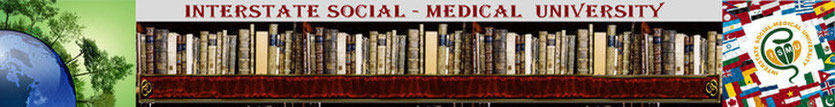 Обращение к будущему СОВЕТУ КОЛЛЕКТИВНОЙ БЕЗОПАСНОСТИ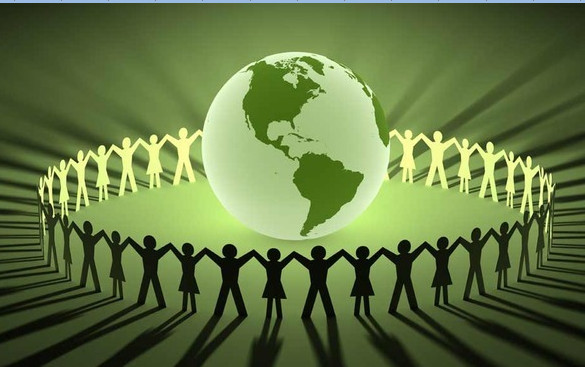 Этот год близится к завершению и мы подводим итоги по проекту коллективной безопасности. Вернее, вы подводите итоги, а я отдыхаю. В скором времени все желающие смогут ознакомится с фактическим материалом в полной версии на сайте Центра "ИНТЕРА".

    Еще раз благодарю специалистов за службу! Однако все должны учитывать технические ошибки, которые в данном разделе пока неизбежны, поскольку совместный Проект работает только с 2007 года, и как самостоятельный, без моего участия, в течении двух последних лет. Не стану повторять историю, почему я ушел из данного Проекта, об этом в статье "УриГарриГеллерПоттер-низм" и реальность, на странице ИНФОРМАЦИЯ. Время от времени участвую в оперативной коррекции, слежу за вашими результатами, но опять же с определенным умыслом на будущее. Уж очень хороши итоги по коллективной безопасности и сравнивать их с разрозненной коррекцией, при частной практике специалистов, теперь уже нельзя. Вот, вкратце, итоги по коррекции прогноза под номером VIII 1. ПРОГНОЗИРУЮТСЯ ЛОКАЛЬНЫЕ ВОЕННЫЕ КОНФЛИКТЫ. Или статистика ракетных обстрелов Израиля с территории сектора Газы, которую приводит Ольга Шнайдеров-Детин в своем отчете:2010-й годИюль. 6 обстрелов, 7 ракет. Пострадавших нет (по состоянию на 30 июля)Июнь. 8 обстрелов, 10 ракет. Пострадавших нет.Май. 6 обстрелов, 8 ракет. Пострадавших нет.Апрель. 5 обстрелов, 6 ракет. Пострадавших нет.Март. 18 обстрелов, 20 ракет. Один погибший.Февраль. 4 обстрела, 5 ракет. Пострадавших нет.Январь. 9 обстрелов, 9 ракет. Пострадавших нет.2009-й год.
302 обстрела, около 570 ракет – 42 раненых.2008-й год.
560 обстрелов, около 1.490 ракет – 7 убитых, 162 раненых.2007-й год.
437 обстрелов, около 760 ракеты – 2 убитых, 125 раненых.2006-й год.
580 обстрелов, около 1.020 ракет – 2 убитых, 36 раненых.2005-й год.
123 обстрела, около 270 ракет – 6 убитых, 26 раненых.2004-й год.
118 обстрелов, около 260 ракет – 5 убитых, 46 раненых.

    Как не порадоваться за ваши очевидно-невероятные успехи? Ура-а-а-а!!! Победа будет за нами!!! Однако исключение текущих ошибок, так же, как и выход из бездеятельности всех, кто может принимать участие в данном Проекте, даст еще лучшие результаты. Это научный факт и спорить тут не о чем. По поводу "Неутешительных итогов ноября" сегодня получил известие о том, что в Центре "ИНТЕРА" появилась невиданная ранее (по крайней мере она не была выставлена на страницах сайта) Сетка прогнозов специалиста Ольги Тян из Нью-Йорка. И там оказывается, что коррекция прогнозов на 2 ноября и 24 ноября 2010 г. - X 1. ПРОГНОЗИРУЮТСЯ АВАРИЙНЫЕ СИТУАЦИИ НА ШАХТАХ была выполнена. (???) Но второй взрыв на шахте произошел именно 24 ноября и шахтеры погибли! По результатам получается - "поздно доктор, я уж умер". В чем ошибка? Вообще-то по поводу прогнозов с шахтерами ошибка закралась еще с предшествующего месяца в виде недоработки программиста на сатйе "ИНТЕРА". Прогнозы там выглядят вот так: 2 октября - X 1. ПРОГНОЗИРУЮТСЯ АВАРИЙНЫЕ СИТУАЦИИ. 2 ноября - X 1. ПРОГНОЗИРУЮТСЯ АВАРИЙНЫЕ СИТУАЦИИ. Не понятно, какие такие аварийные ситуации, и тольуо по шифру можно дагадаться, что на шахтах. Выставлены и двойные прогнозы: 24 октября - X 4. ПРОГНОЗИРУЮТСЯ ЖЕЛЕЗНОДОРОЖНЫЕ КАТАСТРОФЫ. X 6. ПРОГНОЗИРУЮТСЯ АВАРИЙНЫЕ СИТУАЦИИ НА СТАНЦИЯХ МЕТРОПОЛИТЕНА. 17 ноября - X 4. ПРОГНОЗИРУЮТСЯ ЖЕЛЕЗНОДОРОЖНЫЕ КАТАСТРОФЫ. X 6. ПРОГНОЗИРУЮТСЯ АВАРИЙНЫЕ СИТУАЦИИ НА СТАНЦИЯХ МЕТРОПОЛИТЕНА. Опять же, приходиться по шифрам догадываться, какой прогноз правильный, а какой нет. Эти огрехи устранимы, а вот другие....

   Я с Азизой беседовал летом этого года, когда она к нам в гости на несколько часов заглядывала, и просил своих специалистов в США проинформировать о том, что необходимо заранее выставлять на своем сайте планы на оперативную коррекцию. По поводу той же нефти, которая морем разливанным обгадила всю Америку, доведя ситуацию до экологической катастрофы, а не делать это молча и мысленно. Широ-о-о-окая огласка указанных дат сопротивлений на диагностической линзе третьего уровня и начало ващей коррекции, это вполне четкая фиксация настоящей или будущей катастрофы, которую мы оперативно кодируем только при помощи числа в любом месяце. Получается, как камера предварительного заключения (КПЗ) по второму уровню, в виде карточки пациента. Эта технология впервые прозвучала, как принцип кодировки информации на базовом уровне, когда мы вслух говорим «Да!» или «ЕСТЬ!». Но теперь сотни, а может и тысячи людей заходят на сайт "ИНТЕРА" и читают прогнозы на вашей сетке, где коррекция была проведена, а где ее не было. Но тут выясняется, что Олечка Тян у себя под полой держала эту сеточку, а потом решила ее в конце года обнародовать. Прям глянешь, в глазах рябит.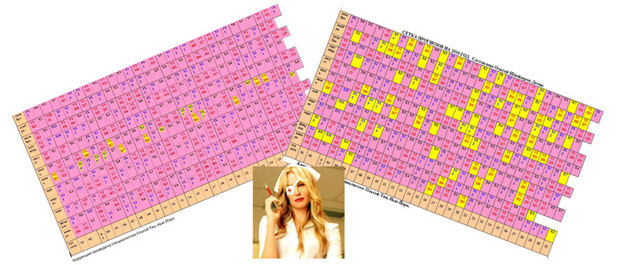    По фактическому материалу не проходит такая «скромненькая коррекция» или работа в стол, как о том пишет в своем отчете Ольга Шнайдеров-Детин. Если умалчивание о своих результатах на весь мир, это скромность инфотерапевта, значит это его проблемы. А если это неуважение к тем силам, которые мы используем для коррекции (надеюсь, хоть мои рецепты по третьему уровню не переиначили?), то их под полу прятать не надо. Они туда не влезут и жить там не станут. Посему, пусть специалисты сделают выводы на следующий год и обнародуют следующую коррекцию в полном объеме. С другой стороны будущие специалисты станут нарабатывать опыт оперативной коррекции, там, где коррекция в течении года не была проведена. Посему и возникает необходимость на следующий год создать «Совет безопасности» из работающих инфотерапевтов и проводить экстренные совещания по вмешательству в ту или иную ситуацию. Затем, оперативно публиковать наши планы на борьбу с той или иной стихией. Моя одиночная оперативная коррекция, опубликованная "во всеуслышание" это лишь пример для подражания, но не в разрозненном или в индивидуальном варианте. Именно сейчас назревает необходимость создания «Совета безопасности», который станет принимать решения по вмешательству в угрожающие прогнозы. Причем, с точным указанием специалистов, которые за коллективную оперативную коррекцию возьмутся. Указанные даты и в этом году не подвергались коррекции, и в следующем году подобные прорехи в Сетке будут очевидными. Но все меньше и меньше в нашем Проекте останется случаев, когда будем подводить итоги и констатировать, что "ни один специалист за коррекцию данного прогноза не взялся". Итак, продолжение следует!
 Ваш друг и Учитель, доктор Темников Г.Я.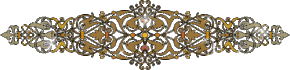 Геннадий Яковлевич, доброе утро!О необходимости "создания «Совета безопасности», который станет принимать решения по вмешательству в угрожающие прогнозы" - это Вы здорово придумали. Однако по поводу Оли Тян произошло какое-то недоразумение.Я не знаю под каким "соусом" Вы эту информацию получили.  Я по праву считаю нашу Олю самым перспективным специалистом по коллективной безопасности. Да, она учится, а кто нет? Оля очень организованный человек, однако все мои студенты работают по 8-12 часов в капиталистических условиях, как Вы любите говорить, т.е под стрессом. И я снимаю шляпу перед Олей, которая придя с работы, каждый день находит время не только просмотреть прогнозы , но откорректировать их.
А то что не отослала ОШД коррекцию ,то big deal, как говорят американцы. Мы здесь в Нью Йорке знаем, что она самый трудоспособный, преданный методологии и особенно коллективной безопасности человек и лучше всех это знают Силы, которые мы используем для коррекции.С уважением Азиза
P.S. Хотелось бы это увидеть в качестве комментария на Вашем сайте.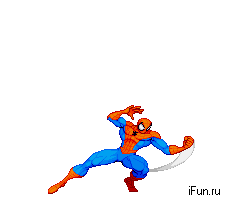 На шахте в Новой Зеландии произошел четвертый взрыв28.11.2010 12:48Четвертый взрыв произошел в воскресенье на новозеландской шахте "Пайк-Ривер", где начались работы по поднятию тел 29 погибших горняков. Об этом заявил руководитель операции Дейв Клифф. По его словам, никто из команды спасателей не пострадал, однако всех пришлось срочно эвакуировать в безопасное место. "Поднятие тел из-под завалов затруднено, - подчеркнул Клифф, - поскольку в шахте зафиксировано огромное скопление взрывоопасного газа метана". В этой связи премьер-министр Новой Зеландии Джон Ки выступил с заявлением, что "будущее всей горнодобывающей индустрии страны находится под сомнением". "Мы не можем отправлять шахтеров под землю, если не можем гарантировать их безопасность", - подчеркнул Ки. При этом он добавил, что расследование причин трагедии возложено на Королевскую комиссию. Первый взрыв на "Пайк-Ривер" прогремел 19 ноября, когда в результате взрыва метана под завалами оказались 24 новозеландца, двое австралийцев, двое британцев и один гражданин ЮАР. Самому молодому из них недавно исполнилось 17 лет, в то время как самому пожилому - 62 года. Уже после второго взрыва, зафиксированного спустя неделю, надежд на спасение людей не осталось.Взрыв на шахте в Китае: погибли 13 горняков, 20 спасенывремя публикации: 8 декабря 2010 г. 02:19В результате взрыва на угольной шахте в китайской провинции провинции Хэнань погибли 13 человек, сообщает информационное агентство "Синьхуа". Взрыв газа на шахте Цзюйюань, принадлежащей компании Има, произошел вечером во вторник, 7 декабря. По уточненным данным, в момент аварии под землей находились 33 шахтера, в ходе спасательной операции 20 из них были благополучно подняты на поверхность. Управление по контролю безопасности труда провинции Хэнань приступило к расследованию причин аварии.17 декабря 2010 г. - X 1. ПРОГНОЗИРУЮТСЯ АВАРИЙНЫЕ СИТУАЦИИ НА ШАХТАХКоррекция проведена специалистом Ольгой Тян, Нью-Йорк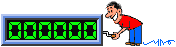 Дорогие друзья и коллеги!
Отрадно, что счетчик MAIL.RU ежедневно показывает около 500 посещений и с начала работы сайта (сегодня 194 день) нас посетили 40205 человек. Рейтинг в Интернете в первой сотне лидеров и ежедневно колеблется между 20 и 50 местом. Это ОБРАЩЕНИЕ опубликовано 26 ноября и уже его прочитали 114 человек. Вот бы столько у нас было специалистов, которые станут работать по новой "Сетке прогнозов" в Новом Году! Отрадно, что и на мои замечения или предложения вы сразу же отреагировали. Спасибо! Так же прошу понять меня еще раз правильно, ибо как сказал поэт:
 Обидеть друга не желаю
и не хочу его села.
Не нужно мне его вола,
на все спокойно я взираю.
Ни скот его, ни раб его
не лестна мне вся благостыня.
Но ежели его рабыня....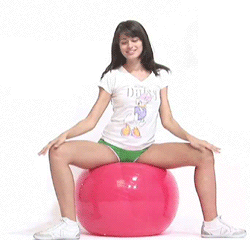 (и дальше по тексту ОБРАЩЕНИЯ)
 Примите, пожалуйста, мои замечания по своевременной коррекции "Сетки прогнозов". Своевременно отправляйте ваши результаты на сайт "ИНТЕРА", а лично для Олечки Тян, рекомендую делать коррекцию не фрагментарно, как это сейчас представлено на сайте: "Даты проведения коррекций: 12/14/2009 – июнь и июль месяцы, 12/26/2009 – январь месяц, 12/27/2009 – 1-7 февраля, 01/22/2010 – 8 февраля – 7 марта, 01/31/2010 – 8 марта – 30 апреля, 02/07/2010 – 1-9 мая, 02/08/2010 – 10-21 мая, 03/09/2010 – 22-31 мая и август месяц, 05/16/2010 – сентябрь месяц, 10/11/2010 – 12 октября – 6 ноября, 10/16/2010 – 7 ноября – 31 декабря.", а лучше всего посвятить этой работе время в конце этого года, сразу же после того, как.... ОШД выставит новую "Сетку" на своем сайте. И максимально убрать с нее все сигналы, не позже января-февраля следующего года. Независимо от того, что не только вы являетесь ударниками капиталлистического труда, можно найти время на бесфрагментарную коррекцию. Больше времени освободиться на весь оставшийся год. Ну и весь мир будет своеевременно лицезреть на вашу коррекционную работу. Однако уже сейчас предлагаю всем работающим специалистам, и даже не работающим, тем, кто закончил третий уровень и ниразу не участвовал в Проекте коллективной безопасности, провести оперативную коррекцию следующего прогноза на декабрь 2010 года. Уже по опыту работы Веры Федоровны Дроздовой знаю, если она за данный прогноз взялась, жди такого события день в день! Верочка у нас молодец, однако мы говорим о коллективной безопасности. В следующем месяце она взялась за коррекцию вот этого прогноза и более никто в данной коррекции участия не принял.13 декабря 2010 г. -XI 1. ПРОГНОЗИРУЮТСЯ КРУПНЫЕ АВИАЦИОННЫЕ КАТАСТРОФЫ
Коррекция проведена специалистом Верой Дроздовой, г. Липецк, декабрь 2009 годаДекабрь еще не начался, времени достаточно. Присылайте свою коррекцию на мой Е-mail, а я итоги подведу. Еще раз напоминаю, как оперативная коррекция без "Сетки прогнозов проводится". Дата начала действия программы указана, ее не надо перепрограммировать, т.е. связывать шифр "XI 1." с другим числом. Следом совершаете коррекцию при помощи трех действий. Внимание на вот это: "13 декабря 2010 г. - XI 1."....
Так, стоп! А где вот ЭТО, т.е. "13 декабря 2010 г. - XI 1." должно находиться? Лучше всего, чтобы код любого глобального потрясения был написан не у вас на листочке, а был выставлен на вашем сайте, либо на сайте "ИНТЕРА". Уж, коли мы решили и постановили, что составлением "Сетки прогнозов" занимается не ТГЯ, а наша глубокоуважаемая ОШД, значит все внимание на ее страницу! Можете и на моей странице коррекцию выполнить, поскольку наши сайты находятся в хроническом и творческом взаимодействии уже не один год, и конца и края тому не видно. Мм... да. Я просто скопировал указанный прогноз и все дела.
 Итак, я продолжаю. Обратили внимание зрительным анализатором на указанную дату с кодом и расшифровкой прогноза. Следующее действие, молча и мысленно произносите рецепт противодействия данной катастрофе (взятый из рецептурного справочника 3-его уровня, либо из вашего личного опыта работы с данным сопротивлением), и снова внимание на "13 декабря 2010 г. - XI 1."Здесь не используем тактильный анализатор и не ждем исчезновения сигнала с диагностической линзы. Такова технология оперативной коррекции. Всего-то три действия, друзья мои! А сколько людей можно будет спасти перед Новым Годом? Итак, я жду вашего участия по указанному адресу, пишите мне до 13 декабря, а я публикую имена всех специалистов, которые приняли участие в оперативной коррекции грядущей катастрофы. Сразу же замечу, что ОШД вместе с ТГЯ в оперативной коррекции этого прогноза не участвуют. Целиком и полностью результаты коррекции будут зависеть от декабрького СОВЕТА БЕЗОПАСНОСТИ.Ваш друг и Учитель доктор ТГЯДорогой Геннадий Яковлевич!Посылаю Вам свою оперативную коррекцию:13 декабря 2010 г. - XI 1. ПРОГНОЗИРУЮТСЯ КРУПНЫЕ АВИАЦИОННЫЕ КАТАСТРОФЫ
Оперативная коррекция проведена специалистом Ольгой Тян, г. Нью-Йорк, 29 ноября 2010 года в 11:06 вечераОгромное спасибо за Ваши своевременные замечания и разъяснения,С любовью и уважением,Оля ТянOlga Tyan[ ot577@verizon.net]____________________________________________________________________________________Ну, вот, казалось бы, что может произойти в декабре в Москве или в московской области, при температуре минус 28 градусов по данному прогнозу?

29 ноября -VIII 8. ПРОГНОЗИРУЕТСЯ ВОЗНИКНОВЕНИЕ ОЧАГОВ ЛЕСОСТЕПНЫХ ПОЖАРОВ.Скорее всего вот это&

В Подмосковье горит Мытищинская ярмарка
01.12.2010 12:15Сильный пожар возник в среду на Мытищинской ярмарке в Подмосковье. "Пожар возник в одноэтажном павильоне, обитом деревянным сайдингом, на территории ярмарки на пересечении МКАД с Осташковским шоссе", - сообщил ИТАР-ТАСС источник в правоохранительных органах Московской области. По его словам, возгорание произошло на крыше здания, общая площадь пожара составляет около 1 тысячи квадратных метров. "Сведений о пострадавших нет. С территории рынка эвакуируют людей", - сказали в правоохранительных органах. На месте происшествия работают порядка десяти пожарных расчетов.
Пожар на рынке возле метро "Савеловская":
02.12.2010 17:30В Москве около станции метро "Савеловская" в четверг около 17 часов загорелись торговые павильоны. Очевидец происшествия Анатолий Кутовой передал Вестям.Ru фотографии, сделанные им в первые минуты после возгорания. Площадь возгорания составила около 400 квадратных метров. С огнем боролись 12 пожарных расчетов. Примерно за полтора часа пожар был ликвидирован. Погибших и пострадавших, по предварительным данным, нет.
 Но это же совсем другой прогноз и к шифру VIII 8 он отношения не имеетНаверное и специалистам из Израиля в декабре прошлого года, когда они делали коррекцию по "Сетке прогнозов", тоже ничего в голову не приходило. Однако....

 Израильские власти эвакуировали
12 тысяч человек в связи с лесным пожаром
3.12.2010 03:33

Израильские власти эвакуировали более 12 тысяч человек из-за продолжающего бушевать в районе Хайфы лесного пожара. Свои дома оставили жители городка Тират Кармель и нескольких поселков, а также были эвакуированы персонал и подопечные психиатрической клиники и двух тюрем, расположенных в опасной зоне. По словам пожарных, пока нет прямой угрозы для жителей самой Хайфы - третьего по величине израильского города с 250-тысячным населением. Однако они предупреждают, что ночь для города и окрестностей будет очень тревожной - для локализации стихийного бедствия у пожарных не хватает сил, тем более, что неослабевающий ветер еще более раздувает пламя. С просьбой об экстренной помощи к государствам, обладающим противопожарной авиацией, в четверг обратился премьер-министр Биньямин Нетаньяху. Как сообщает местное телевидение, к утру ожидается прибытие более десятка пожарных самолетов и вертолетов из различных стран Европы. Свою помощь предложили также Турция и Египет. Тем временем, в моргах Хайфы и Тель-Авива опознаны тела 36 погибших офицеров и курсантов Главного управления тюрем, заживо сгоревших в четверг в автобусе, попавшем в огненную ловушку в районе пожара. Они направлялись в зону бедствия для оказания помощи в эвакуации заключенных из находящихся там тюрем. Всего в автобусе ехали 40 человек, и, по данным медиков, никто из них не выжил. На данном этапе эта цифра соответствует общему количеству жертв пожара. В огненном кольце оказались также следовавшие за автобусом три полицейских машины. Находившиеся в них офицеры сумели выбраться из автомобилей, но получили сильные ожоги. Среди них - глава хайфского полицейского департамента полковник Ахува Томер. Она была доставлена в госпиталь в крайне тяжелом состоянии. Еще десятки людей пострадали от дыма и угарного газа. По предварительным данным, огонь уже уничтожил не менее тысячи гектаров заповедного леса на склонах горы Кармель, а всего от пламени пострадали до 2,8 тысячи гектаров территории. Природоохранные организации пока затрудняются сказать, насколько пострадала фауна заповедника, который называли "маленькой Швейцарией". Материальный ущерб также пока не определен. Известно, что полностью выгорел поселок Бейт-Орен, перекрыты для движения несколько дорог и шоссе, а также частично нарушено электроснабжение в прилегающих районах. Как отметил в телеобращении к израильтянам Биньямин Нетаньяху, государство Израиль впервые сталкивается с пожаром такого масштаба - как по мощи огня и охваченной им территории, так и по числу пострадавших и погибших, а также по количеству эвакуированных жителей региона. Он сказал, что в ближайшее время объявит траур, но на данном этапе нет времени на скорбь и поиски виновных - перед нами стоит задача по спасению жизней и локализации катастрофы, передает ИТАР-ТАСС.
Жертвами лесного пожара в Израиле
стали 40 человек, до сотни пострадавших
время публикации: 2 декабря 2010 г., 18:29Жертвами лесного пожара около города Хайфы на севере Израиля стали, по последним данным, 40 человек, сообщает Reuters со ссылкой на израильских спасателей. Число пострадавших может составлять до 100 человек. Сотни людей эвакуированы из района Кармель, включая обитателей тюрьмы "Дамон" для палестинских заключенных. Огонь продолжает распространяться. Этот пожар стал одним из сильнейших в Израиле за последние годы. Премьер Израиля обратился за помощью к России, Италии и Кипру, а сам вылетел на место пожара, чтобы на месте руководить всеми работами по борьбе с огнем и спасению людей. Лесной пожар возник в четверг утром в районе Кармель. Около полудня поступило сообщение, что распространяющийся огонь угрожает населенным пунктам в районе деревни Осафия. Была начата эвакуация заключенных из тюрьмы "Дамон", а также жителей нескольких окрестных поселков, сообщает NEWSruIsrael. По данным издания, автобус, в котором полицейские и сотрудники Управления тюрем (ШАБАС) следовали в тюрьму "Дамон" для эвакуации заключенных, попал в огненную ловушку, и большинство находившихся в салоне людей погибли. Ранее сообщалось, что трагедия произошла с автобусом, на котором эвакуировали самих заключенных из тюрьмы "Дамон", расположенной в районе горы Кармель. Как сообщила государственная радиостанция KolIsrael, не менее 40 находившихся в автобусе людей погибли.
Информация о 40 погибших официально не подтверждается. По данным KolIsrael, тела 22 погибших уже опознаны. Судя по имеющейся информации, речь идет о курсантах Управления тюрем (ШАБАС), сообщает NEWSruIsrael. Ранее агентство РИА "Новости" сообщало, что автобус с заключенными перевернулся по дороге и оказался окружен огнем. По предварительным данным, люди, находившиеся в автобусе, задохнулись от дыма. Еще 5 человек госпитализированы в критическом состоянии, 15 человек пропали без вести, передает ИТАР-ТАСС. По данным агентства, в автобусе находились 50 охранников близлежащей тюрьмы, и, возможно, большая часть из них погибла. Ранее KolIsrael сообщала, что пострадали не менее 50 человек, находившихся в этом автобусе. Позднее пресс-служба скорой помощи "Маген Давид Адом" сообщила, что не менее 11 человек, находившихся в этом автобусе, погибли, около 40 пострадавших.Спасатели пока не могут пробиться к месту катастрофы из-за продолжающегося пожара и сильной задымленности. Сообщается также, что число раненых может достичь 100 человек. Пожар, распространившийся на территории нескольких сотен гектаров, вынудил власти эвакуировать некоторые отделения Университета Хайфы, а также жителей кибуца Осафия и жильцов расположенного в этом районе отеля "Яарот а-Кармель". Полиция перекрывает движение на всех дорогах, ведущих к месту пожара. Около 15 часов из-за пожара в районе Кармель была прекращена подача электроэнергии. Позднее была начата эвакуация жителей еще трех населенных пунктов, оказавшихся в опасной близости от фронта пожара: Эйн-Худ, Эйн-Од и Нир-Эцион, сообщает NEWSruIsrael. Министр внутренней безопасности Ицхак Аронович, прибывший в район Кармель, заявил журналистам, что невозможно быть уверенным в том, что к утру пожар будет потушен. При этом министр подчеркнул, что пока нет непосредственной угрозы для Хайфы. Он также высказал предположение, что водитель автобуса, перевозившего курсантов Управления тюрем, потерял контроль над ситуацией и ошибочно решил, что сумеет преодолеть опасный участок. Кто был старшим в автобусе и кто принимал в нем решения, пока не ясно. Министр иностранных дел Израиля Авигдор Либерман принес соболезнования родным и близким погибших во время пожара. В связи с трагедией отменены праздничные мероприятия по случаю Хануки во всех министерствах.Причиной пожара мог стать поджог. Радиостанция KolIsrael со ссылкой на очевидцев сообщает: есть несколько очагов возгорания, что с высокой степенью вероятности свидетельствует о поджоге, а не о случайном возгорании.Пожарные сообщают о шести или семи очагах пожара в районе Кармель. Пострадавших доставляют в больницы Хайфы - "Кармель" и "Рамбам". Телефоны больниц: "Кармель" - 12-55-142; "Рамбам" - 12-55-144.
 Израиль просит помощи у России, Италии и Кипра
Премьер-министр Израиля Биньямин Нетаньяху обратился к властям Кипра, Италии и России с просьбой о возможном предоставлении специальных самолетов для тушения пожаров, чтобы в кратчайшие сроки справиться с лесным пожаром на севере Израиля, сообщили NEWSrulsrael в канцелярией главы правительства. Ранее Нетаньяху заверил, что для тушения пожара, эвакуации людей и спасения пострадавших задействованы все силы. Он подчеркнул, что все соответствующие службы ведут скоординированную работу для преодоления последствий пожара. Премьер выразил соболезнования семьям погибших. К тушению пожара привлечена Армия обороны Израиля. Задействованы сотни военнослужащих и беспилотные летательные аппараты, сообщает пресс-служба ЦАХАЛа. Министр обороны Израиля Эхуд Барак приказал предоставить все необходимые силы ЦАХАЛа для оказания помощи пострадавшим и тушения пожара. МИД Израиля находится на прямой связи с соответствующими ведомствами России, Италии, Греции и Кипра, к которым Израиль обратился за помощью в тушении пожара, вследствие накопленного этими странами опыта в ликвидации подобных стихийных бедствий. Представитель пожарной службы Хайфы Хези Леви в эфире 2-го израильского телеканала заявил, что у страны нет технических средств для тушения подобных пожаров. Он выразил надежду на то, что ночью прибудет помощь из-за рубежа. Леви подчеркнул, что пожарные, работающие с утра на тушении пожара, нуждаются в смене. Специалисты отмечают, что Израиль не располагает достаточным количеством самолетов и вертолетов, предназначенных для тушения лесных пожаров. Израильская пожарная авиация малоэффективна при тушении пожаров, подобных тому, что возник 2 ноября в районе Кармель.
В критическом состоянии госпитализирована "мама израильской полиции"
В результате пожара в районе Кармель пострадала начальник полиции Хайфы генерал-майор Аува Томер. В критическом состоянии она доставлена в больницу "Рамбам". По словам медиков, офицер полиции получила сильные ожоги значительной части поверхности тела. Двое сотрудников полиции считаются пропавшими без вести.Судя по кадрам, транслируемым израильским телевидением, Аува Томер общалась с коллегами и журналистами, направляясь в район лесного пожара. По всей видимости, она не представляла себе всей опасности ситуации.В марте 2009 года генерал Аува Томер стала первой в истории Израиля женщиной, возглавившей полицию Хайфы. В ее подчинении оказались около 500 сотрудников. Ранее она возглавляла полицию Нагарии. Коллеги называют Ауву "мамой израильской полиции".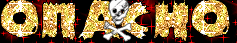 Понял, что в связи с этой трагедией состоялось экстренное совещание
стихийно собранного СОВЕТА БЕЗОПАСНОСТИ в Израиле
и Ольга Шнайдеров-Детин прислала мне информацию о следующих участниках
другой оперативной коррекции:

Геннадий Яковлевич, оперативную коррекцию программы VIII 8 провелиСима Пятигорская, Элен Гольдман, Тамара Шапиро2 декабря 2010 года. Страны Восточной Европы окажутэкстренную помощь Израилю 02.12.2010 23:20 Александр Гольденштейн
Как сообщил и.о. гендиректора министерства иностранных дел Пинхас Авиви, возглавляющий Департамент Евразии и Центральной Европы, помощь в тушении пожара на севере Израиля окажут, кроме России и Азербайджана, еще, как минимум, три государства курируемого им региона.Самолет тушит пожарТЕГИ: Пожар на КармелеУвеличить шрифт A A A Власти Болгарии, Румынии и Хорватии уведомили официальный Иерусалим о решении оказать помощь Израилю в тушении крупнейшего пожара в истории страны. Об этом порталу IzRus сообщил и.о. гендиректора министерства иностранных дел Пинхас Авиви, возглавляющий Департамент Евразии и Центральной Европы. По его словам, указанные государства направят в Израиль самолеты для тушения пожара и дополнительное техническое оборудование.Из стран региона, курируемого Авиви, помощь Израилю также намерены оказать Россия и Азербайджан. Собеседник портала IzRus отметил, что россияне в частности планируют направить сюда "гигантский гидросамолет", который сможет заправляться морской водой прямо из Хайфского залива, находящегося в непосредственной близости от места пожара.По словам Авиви, прибытие самолетов перечисленных стран ожидается к утру, но, скорее всего, они смогут приступить к участию в тушении пожара лишь к середине завтрашнего дня.Еще днем Пинхас Авиви передал просьбу правительства об оказании помощи в тушении пожара послу России Петру Стегнию, а тот сразу связался по этому поводу с директором Департамента Ближнего Востока и Северной Африки МИД Сергеем Вершининым.Пожар, бушующий на севере страны в районе горы Кармель, по данным ИА Ynet, начался около 11.00 утра. В огне погибли 40 сотрудников Управления тюрем (ШАБАС), а также тяжело пострадала начальница хайфского отделения полиции репатриантка с Украины Ахува Томер. Более 10000 человек уже эвакуированы из своих домов.
Пожар на Кармеле: эвакуирован квартал Дения в Хайфе03.12.2010 | 08:02  Пожар на Кармеле погасить пока не удается, и к утру пламя дошло до квартала Брош в Тират а-Кармель. Местные жители были эвакуированы еще вчера, а всего из окрестных поселков эвакуировать пришлось 13 тыс. чел. Эвакуированы также 2,000 жителей района Дения в Хайфе. Сейчас опасность пожара здесь миновала, но сообщений о том, что населению разрешено вернуться, пока не поступало.Пресс-секретарь пожарной службы Хези Леви заявил: "Мы полностью потеряли контроль над огнем. Это - война за Израиль. Все ресурсы исчерпаны, и я призываю всех пожарных прибыть на север, чтобы помочь нам.Без самолетов из-за рубежа мы не сможем справиться". Предполагается, что тушение огня займет еще несколько дней. Сообщается о трех очагах возгорания, и это свидетельствует в пользу версии о поджоге.Геннадий Яковлевич, оперативную коррекцию программы №8. «Возникновение очагов лесостепных пожаров» провели:Татьяна Любимова, Александра Косой, Ирина Каплун, Инна Рудой, Вера Хесин,Ина Векслер, Алла Златкин, Алекс Кабанков, Ольга Тян Пт 03.12.2010 21:15
Представитель пожарных Хайфы: источником пожара стала свалка 
время публикации: 3 декабря 2010 г., 19:54 последнее обновление: 3 декабря 2010 г., 19:59  
Представитель пожарной охраны Хайфы Хези Леви сказал на брифинге, что источник сильного пожара на горе Кармель только один – свалка мусора во дворе дома в деревне Осафия, сообщает Десятый канал ИТВ.При этом он не стал уточнять, идет ли речь о намеренном поджоге или халатности. Пожарный сказал, что расследование еще далеко от завершения.Напомним, сильный пожар на горе Кармель стал одним из самых больших стихийных бедствий в истории Израиля. По состоянию на 19:00 3 декабря 41 человек погиб, 17 тысяч эвакуированы.
В Кирьят-Бялике обнаружены брошенный велосипед и сумка с париком.Подозрения в поджоге усилились  время публикации: 3 декабря 2010 г., 14:48 

Пресс-службы полиции и министерства внутренней безопасности сообщают, что в районе промышленной зоны Цур Шалом (Кирьят-Бялик) обнаружен брошенный велосипед и, рядом с ним, сумка с париком.Представитель МВБ заявил редакции NEWSru.co.il: подозрения по поводу поджога лесов на севере Израиля усиливаются.Поступает также информация о возможных поджогах к востоку от Шфарама. На место происшествия прибыли пожарные. Данных пострадавших нет.Полиция просит граждан, которым известно о подозрительных личностях в связи с пожаром на севере страны, сообщать о своих подозрениях по телефону 100.Вчера в телерепортажах звучали показания свидетелей о том, что было не менее шести очагов возгорания, что указывало на поджог. Но в сегодняшних газетных публикациях эта тема не рассматривается.Официальные представители полиции и МВБ до сих пор воздерживались от сообщений в пользу каких-либо версий.Вчера вечером заместитель министра по развитию Негева и Галилеи Аюб Кара ("Ликуд") в интервью 10-му телеканалу заявил, что у него есть основания полагать, что пожар в районе Кармель стал результатом поджога. "Если это действительно так, – заявил Кара, – организаторов поджога надо судить как убийц, как судили в свое время Эйхмана". Замминистра подчеркнул, что в сгоревшем автобусе находились молодые люди, которые были готовы пожертвовать собой ради спасения других людей. Когда корреспондент 10-го канала переспросил, уверен ли замминистра в том, что пожар стал результатом сознательного поджога, Кара ответил, что он очень надеется, что это не так, но у него есть основания для такого рода предположений.Примерно в 16:45 пятницы Второй телеканал сообщил, что полиция задержала двух мужчин (примерно 35 лет) из деревни Далият Эль-Кармель по подозрению в поджогах лесов. Пресс-служба полиции подтвердила редакции NEWSru.co.il эту информацию. При этом было отмечено, что задержание было произведено на основании данных видеонаблюдения, согласно которым эти двое мужчин около монастыря Мухрака бросали какие-то предметы, возможно, наполненные зажигательной смесью. Операцию по задержанию подозреваемых провели бойцы спецназа полиции Хайфы (ЯСАМ). Представитель полиции подчеркнул, что пока нет оснований с уверенностью говорить о причастности задержанных к поджогам.
Продолжается тушение пожара на севере Израиля. Свыше 40 погибших  время публикации: 3 декабря 2010 г., 09:10 последнее обновление: 3 декабря 2010 г., 19:09   По состоянию на утро 3 декабря, официально подтверждена гибель более 40 человек в результате лесного пожара в районе Кармель, около Хайфы. Среди жертв пожара курсанты и офицеры Управления тюрем (ШАБАС), полицейские и пожарные, а также один доброволец. Имена некоторых погибших разрешены к публикации. Сегодня проходят первые похороны. Напомним, что вчера автобус с курсантами ШАБАС, следовавший в район Кармель для эвакуации заключенных из тюрьмы "Дамон", попал в огненную ловушку около перекрестка Бейт-Орен. В автобусе задохнулись или заживо сгорели около 40 человек (спастись удалось только четверым). По имеющимся данным, сотрудники и курсанты ШАБАС, отправленные в зону пожаров для эвакуации тюрьмы "Дамон", были снабжены масками против слезоточивого газа, не способными защитить от угарного газа. В больницах Хайфы остаются трое пострадавших, состояние которых оценивается врачами как тяжелое или критическое. Ранее сообщалось, что в реанимационное отделение в крайне тяжелом состоянии была помещена начальник полиции Хайфы полковник Аува Томер, получившая сильные ожоги значительной части поверхности тела.Двое полицейских, начальник аналитического отдела полиции Хайфы полковник Лиор Бокер и начальник дорожной полиции Хайфы майор Ицхак Мелина, считаются пропавшими без вести. Поисковая операция продолжается.
В общей сложности, из опасной зоны были эвакуированы не менее 17.000 человек. Не исключена эвакуация жителей Хайфы – в частности, из района Дения.Пожарные подчеркивают, что очень значительную роль будут играть погодные условия и, прежде всего, направление и скорость ветра. Утром в районе Хайфы дул неблагоприятный сильный восточный ветер. Дождей, по прогнозам синоптиков, в ближайшие дни не ожидается.В пятницу к тушению лесных пожаров в районе Кармель приступила специальная авиация и наземная техника, предоставленная различными странами. Первыми помощь израильским коллегам оказали пожарные из Болгарии, Кипра, Греции и Иордании. Подробнее об иностранной помощи говорится в отдельном файле.Говорить о причинах возникновения столь мощного лесного пожара пока рано, подчеркивают госчиновники. Главной задачей в настоящее время является тушение пожара. Вчера в телерепортажах звучали показания свидетелей о том, что было не менее шести очагов возгорания, что указывало на поджог. Но в сегодняшних газетных публикациях эта тема не рассматривается.Оценить масштабы ущерба, причиненного пожаром, пока не представляется возможным. Полностью выгорели несколько населенных пунктов и свыше 10.000 дунамов леса.Отметим, что Израиль оказался не готовым к подобным лесным пожарам. Ни пожарная служба, ни армия, ни полиция не располагали техническими средствами для тушения таких пожаров.Утром в генштабе (Тель-Авив) прошло экстренное заседание кабинета безопасности, которое проводит премьер-министр Израиля Биньямин Нетаниягу. На пресс-конференции, состоявшейся после заседания, Нетаниягу, в частности, пообещал, что Израиль закупит необходимую авиатехнику для тушения лесных пожаров.Около полудня поступила информация о принудительной эвакуации жителей Осафии и Нир-Эциона, вернувшихся в свои дома. Как отмечают пожарные, ветер меняет направление, что создает новые угрозы. Жителям эвакуированных районов пока опасно возвращаться в свои дома. В Тират а-Кармель от угарного газа пострадали двое мужчин. Они были госпитализированы в больницы "Рамбам" и "Бней-Цион" в состоянии средней степени тяжести. 14:30. Опубликованы новые имена сотрудников ШАБАС, погибших в результате пожара.Пресс-службы полиции и министерства внутренней безопасности сообщают, что в районе промышленной зоны Цур Шалом (Кирьят-Бялик) обнаружен брошенный велосипед и, рядом с ним, сумка с париком. Представитель МВБ заявил редакции NEWSru.co.il: подозрения по поводу поджога лесов на севере Израиля усиливаются. 15:00. Поступает информация о возможных поджогах к востоку от Шфарама. На место происшествия прибыли пожарные. Данных пострадавших нет. 16:00. Разрешены к публикации имена еще трех погибших при пожаре на севере Израиля. Одновременно стало известно, что семья начальника аналитического отдела полиции Хайфы полковника Лиора Бокера извещена о его гибели. Его коллега начальник дорожной полиции Хайфы майор Ицхак Мелина считается пропавшим без вести. Примерно в 16:30 на аэродроме около Хайфы приземлился самолет Турецкой авиационной ассоциации (Turk Hava Kurumu), имеющий специальное оснащение для тушения лесных пожаров.Второй телеканал сообщил, что полиция задержала двух мужчин (примерно 35 лет) из деревни Далият Эль-Кармель по подозрению в поджогах лесов. Пресс-служба полиции подтвердила редакции NEWSru.co.il эту информацию. При этом было отмечено, что задержание было произведено на основании данных видеонаблюдения, согласно которым эти двое мужчин около монастыря Мухрака бросали какие-то предметы, возможно, наполненные зажигательной смесью. Операцию по задержанию подозреваемых провели бойцы спецназа полиции Хайфы (ЯСАМ). Представитель полиции подчеркнул, что пока нет оснований с уверенностью говорить о причастности задержанных к поджогам.Около 17:00 поступила информация о том, что фронт лесного пожара достиг окраин поселка Бат-Шломо, расположенного северо-восточнее Зихрон-Яакова. В связи с пожаром полиция перекрывает движение по 70-й трассе. Ранее сообщалось об очагах возгорания в районах Шфарама, Маалот-Тархиша, Кирьят-Бялик и других местах, находящихся на значительном удалении от района Кармель, где в четверг начался самый мощный в современной истории Израиля лесной пожар.Около 18:00 поступила информация о сильных пожарах возле Шфарама и Нацерета.19:00. Пожарным удалось справиться с пожаром в окрестностях поселка Бат-Шломо, расположенного северо-восточнее Зихрон-Яакова. В этой связи полиция и пожарные разрешили проезд по шоссе номер 70 и 672, так как эти дороги сейчас безопасны.

Арабские СМИ: пожар в районе Кармель показал, что Израиль не готов к войне время публикации: 3 декабря 2010 г., 12:15 
В комментариях арабских телеканалов и палестинского агентства "Маан" отмечается, что мощный лесной пожар в окрестностях Хайфы, в результате которогопогибли десятки израильтян, наглядно показал: Израиль не готов к очередной войне, в ходе которой, в результате ракетных обстрелов, могли бы вспыхнутьтакие же лесные пожары. В том же контексте о состоянии готовности к чрезвычайным ситуациям пожарной службы и израильской армии пишет сегодня газета"Гаарец". Арабские СМИ обращают внимание на тот факт, что после проведенных недавно учений "Поворотная точка-4", проходивших в мае 2010 года,израильское Управление тылом отрапортовало о том, что, в целом, учения, в ходе которых имитировались и ракетные обстрелы со стороны противника,прошли успешно. Между тем, последние события показывают, что Израиль не готов даже к тушению лесных пожаров – неизбежному следствию любой войны взасушливый период. В комментариях арабских СМИ отмечается, что израильские пожарные службы работали на пределе имеющихся ресурсов во время ВторойЛиванской войны (лето 2006 года). С тех пор, судя по всему, Израиль не обновлял противопожарную технику.  Пожарные: огонь приближается к Хайфскому университету 
время публикации: 3 декабря 2010 г., 21:22 
Представитель пожарной охраны Хайфы заявил, что огонь приближается к Хайфскому университету.Шимон Ромах сказал, что, несмотря на усилия пожарных, локализовать огонь не удалось. Этому мешает сильный ветер и большая площадь пожара.Он выразил надежду, что за ночь удастся изменить ситуацию к лучшему.Представитель пожарной охраны заявил, что прогноз синоптиков на завтра, 4 декабря, не внушает оптимизма – сильный ветер и высокая температура воздуха будут мешать успешной борьбе с огнем.Прогноз погоды на 4 декабря: жарко и сухо, в районе Хайфы сильный юго-восточный ветер время публикации: 4 декабря 06:11 
Согласно прогнозу метеослужбы Израиля, в субботу, 4 декабря, на всей территории страны будет солнечно и сухо. Температура воздуха без существенныхизменений и выше обычной для этого времени года: в Тель-Авиве – 15-27, в Иерусалиме – 14-24, в Хайфе – 15-30, в Эйлате – 18-32. В Мицпе-Рамоне – 13-22, вБеэр-Шеве – 12-29, на берегу Мертвого моря – 14-27, в Ашкелоне – 15-26, в Ариэле – 13-26, в Тверии и на побережье озера Кинерет – 14-29, на Голанскихвысотах – 15-26. На побережье Средиземного моря будет дуть северный ветер (до 25 км/ч), в районе Хайфы и озера Кинерет – юго-восточный ветер (до 35км/ч), в районе Эйлатского залива – северо-восточный ветер (до 35 км/ч). Отметим, что направление ветра неблагоприятно для Хайфы с точки зренияраспространения пожара. Температура воды в Средиземном море – 24 градуса, высота волн – 30-70 см. В воскресенье-вторник – понижение температуры,переменная облачность, на севере и в центре возможны осадки.Прогноз погоды: в ночь на 5 декабря пойдет дождь время публикации: 4 декабря 2010 г. 17:14 
Представитель метеорологической службы заявил, что дождь начнется в ночь с 4 на 5 декабря примерно в 1-2 часа ночи. Осадки ожидаются в северном и центральном Израиле. Дожди продолжатся в понедельник. Осадки будут сопровождаться существенным понижением температуры. Есть надежда, что дожди облегчат работу пожарных по тушению гигантского пожара на горе Кармель. Отметим, что сильный ветер и высокая температура воздуха мешают борьбе с огнем.  
В районе Иерусалима предотвращена попытка поджога время публикации: 5 декабря 2010 г.00:35 
Бойцы пограничной полиции (МАГАВ) поздно вечером в субботу, 4 декабря, предотвратили попытку поджога кустарника в вади рядом с иерусалимским районом Гило. В районе Шоссе туннелей (квиш а-минхарот) были задержаны двое подозреваемых, один из которых – палестинец, а второй – араб, имеющий израильское гражданство. Начато расследование. В настоящее время задержанные допрашиваются следователями. Напомним, в субботу в районе Иерусалима произошли два лесных пожара. Полиция подозревает, что их причиной были поджоги. В районе Цур Адасса выгорели более 5 дунамов кустарников. В лесу неподалеку от Мерказ Ципори сгорели 2,5 дунама леса. Пожарным удалось справиться с возгоранием.
Жители района Дения и Тират а-Кармель могут вернуться в свои дома время публикации: 4 декабря 2010 г., 16:41 
Представители пожарной охраны и полиции разрешили вернуться в свои дома жителям хайфского района Дения, а также населенных пунктов Кфар-Галиль, Тират а-Кармель и Мегадин, сообщает Десятый канал ИТВ. Вместе с тем, жителям Эйн-Хода и Нир Эциона возвращаться в свои дома пока не разрешено. По сообщению представителя пожарной охраны, огонь вплотную подступил к деревне Осафия (от домов его отделяет около 30 метров). Эксперт сказал в эфире Десятого канала ИТВ, что на тушение пожара на горе Кармель может уйти еще 2-3 суток.
Пожарные защитили Осафию от огня. Шоссе номер 4 открыто для движения время публикации: 4 декабря 2010 г. 18:34 
Пожарным удалось отодвинуть огонь от деревни Осафия. Угрозы домам этого населенного пункта на данный момент нет, сообщает Десятый канал ИТВ. Представитель пожарной охраны заявил, что сейчас борьба с огнем ведется в двух районах – Нир Эцион и окрестности Делият аль-Кармель. Представитель полиции сказал, что шоссе номер 4 открыто для движения в двух направлениях по всей длине, кроме перекрестка Бейт-Орен. Напомним, что в связи с наступлением темноты, противопожарная авиация прекратила полеты.
Ущерб от одного кальяна на Кармеле сопоставим с ущербом 4 тысяч ракет Второй Ливанской время публикации: 5 декабря 2010 г. 12:22 
Согласно официальным данным министерства экологии, в ходе Второй Ливанской войны в июле-августе 2006 года выгорели 66 тысяч дунамов леса в природных заповедниках и еще 12 тысяч дунамов лесопосадок Еврейского национального фонда.Столь крупный ущерб был нанесен природе севера Израиля в течение 35 дней военных действий, в ходе которых по территории страны были выпущены 4 тысячи ракет, убивших 45 мирных жителей.Еще не потушенный пожар на горе Кармель, причиной которого, согласно данным расследования полиции и пожарной службы, стал кальян, уже уничтожил не менее 50 тысяч дунамов леса, и убил 41 человека.
 Пожар в тибетских горах унес жизни 22 человек РИА "Новости" | 6. 12. 2010 г. 05:20:17По меньшей мере 22 человека погибли в борьбе с огнем в тибетских горах. Пожар возник в районе Даофу Цинхай-тибетского плато, в 580 километрах от города Чэнду (провинция Сычуань) днем в воскресенье. В тушении огня, охватившего свыше 46 гектаров пастбищных земель, были задействованы более 2 тысяч человек.По имеющимся данным, за время тушения погибли 15 солдат, два сотрудника уездной лесной администрации и пять местных жителей. Еще три человека госпитализированы в тяжелом состоянии.В уезде Даофу проживают порядка 45 тысяч человек, подавляющее большинство из них - тибетцы. Причины возникновения огня специалистам еще предстоит выяснить. При этом, по информации СМИ, в последние недели в различных регионах Китая часто возникают пожары, что обусловлено характерной для нынешней зимы сухой погодой. Обнаружен новый очаг возгорания в районе Йокнеама: шоссе №672 заблокировано время публикации: 5 декабря 2010 г., 17:06  После того, как было объявлено о том, что огненную стихию, бушующую на горе Кармель удалось взять под контроль, СМИ сообщили о новом очаге возгорания, обнаруженном в лесу Йокнеам, расположенном в окрестностях кибуца Рамат а-Шофет. Об этом пишет в воскресенье, 5 декабря, новостной сайт Ynet. В охваченный огнем район направлены подразделения пожарных, которые работают при поддержке авиации. Полиция блокировала движение в обе стороны на шоссе №672 между транспортными развязками Эликим и Эмек а-Шалом. Напомним, что ранее в воскресенье премьер-министр Израиля Биньямин Нетаниягу сообщил, что самолетов, которые уже находятся в Израиле, достаточно для борьбы с пожаром на горе Кармель. Таким образом, Нетаниягу принял рекомендацию ВВС остановить прибытие в страну новых средств пожарной авиации. Представители службы пожарной охраны впервые с начала пожара выражают сегодня осторожный оптимизм. Тем не менее, в нескольких районах пожар еще не удалось взять под контроль, и с изменением направления ветра пламя вновь может усилиться.  Ситуация на Севере взята под контроль:жители возвращаются  время публикации: 5 декабря 2010 г., 20:16 Вечером в воскресенье, 5 декабря, Управление пожарной безопасности Израиля официально сообщило: ситуация на севере страны целиком под контролем, несмотря на дополнительные мелкие очаги возгорания. Представитель Управления Боаз Ракия заявил также, что жители пострадавших районов могут возвращаться домой – за исключением жителей кибуца Бейт-Орен, расположенного в центре зоны пожаров и полностью выгоревшего. Напомним, что сегодня в зоне бедствия действуют более 1.000 пожарных из разных стран и не менее 1000 военнослужащих ЦАХАЛ. К тушению пожара привлечены около 40 самолетов и вертолетов, прибывших в Израиль из России, США, Великобритании, Болгарии, Греции, Кипра, Турции, Италии, Франции, Швейцарии и Азербайджана. Флагманами пожарной авиации, действующей на севере Израиля, можно назвать прибывший минувшей ночью из США модифицированный для тушения крупных пожаров Boeing-747 (способен вместить в себя 80 тысяч литров воды), российские Ил-76 (вмещающие по 42 тонны воды), а также российский самолет-амфибию Бе-200. Все самолеты пожарной авиации, прибывшие в рамках гуманитарной помощи, останутся в Израиле еще на один день. Они покинут страну лишь после того, как израильские власти, координирующие работу пожарных, убедятся, что новых очагов возгорания нет. Экологи Хайфского университета, расследующие причины и обстоятельства пожара на Севере страны, пришли к выводу, что предотвратить распространение огня на горе Кармель не было никакой возможности. По мнению экспертов, причиной столь быстрого распространения огня стало неблагоприятное стечение обстоятельств: засуха, обилие сухостоя, сильный ветер и уникальная топология национального парка Кармель. Сегодня Окружной суд Хайфы продлил на три дня срок содержания под стражей двух несовершеннолетних жителей друзской деревни Осафия, которые подозреваются в ненамеренном поджоге леса на горе Кармель, приведшем к национальной трагедии. Отец задержанных утверждает, что братья не несут ответственности за этот пожар, поскольку находились на расстоянии нескольких километров от места, с которого начал распространяться огонь. Он подчеркивает, что его сыновья, не только не курят и не разжигают костров, но и оказывали помощь пожарным, принимая участие тушении огня. Напомним, что накануне генеральный инспектор полиции Израиля Дуди Коэн заявил, что причиной пожара стало неосторожное поведение и халатность, подчеркнув, что речь не идет о поджоге. Согласно прогнозу синоптиков, в ночь на понедельник, 6 декабря, на севере и в центре страны начнется дождь, который усилится к утру – что поможет пожарным справиться с последними очагами возгорания.
 Синоптики: этой ночью на севере страны пройдет дождь, общее понижение температуры время публикации: 5 декабря 2010 г., 18:19 
Согласно прогнозу синоптиков, в ночь на понедельник, 6 декабря, на севере и в центре страны начнется дождь, который усилится к утру – что поможет пожарным справиться с остатками огня. Дождь пройдет также в пустыне Негев, параллельно с этим ожидается резкое понижение температуры на всей территории страны. Восточный ветер, дувший в последние дни над Хайфой, изменит направление и принесет влажность и прохладу Как ожидается, скорость ветра будет достигать 20-40 км\час, высота волн в Средиземном море – 250 см. Завтра в Кирьят-Шмоне ожидается от 12 до 20 градусов, в Кацрине – 11-18, в Цфате – 9-15, в Тверии – 14-22, Нацерете – 13-20, в Хайфе – 18-20, в Тель-Авиве – 16-21, в Иерусалиме – 12 -16, в Беэр-Шеве – 12-22, в Араде – 10-20, в Эйлате – 11-27, в Мицпе-Рамоне – 12-17. Во вторник ожидается переменная облачность, местами дожди.
Эксперты: причиной пожара стало неблагоприятное стечение обстоятельств время публикации: 5 декабря 2010 г., 18:53 
Экологи Хайфского университета, расследующие причины и обстоятельства пожара на Севере страны, пришли к выводу, что предотвратить распространение огня на горе Кармель не было никакой возможности. Об этом пишет в воскресенье, 5 декабря, новостной сайт Ynet. По мнению экспертов, причиной столь быстрого распространения огня стало неблагоприятное стечение обстоятельств: засуха, обилие сухостоя, сильный ветер и уникальная топология национального парка Кармель. Данные, собранные учеными,свидетельствуют о том, что в период с 1978 года в этом районе было зафиксировано более 500 пожаров, которые уничтожили в общей сложности 30.000 дунамов леса. Отметим, что за четыре последних дня в огне погибли около 50.000 дунамов зеленых насаждений.  Нетаниягу: Другие страны тушили подобные пожары дольше, чем Израиль время публикации: 5 декабря 2010 г., 16:05 
Во время своего посещения деревни Усафия премьер-министр Израиля Биньямин Нетаниягу заявил, что в настоящее время ситуация на горе Кармель практически полностью контролируется пожарными. Нетаниягу подчеркнул, что другие страны, вынужденные тушить столь масштабные пожары на своей территории, потратили на это больше времени, чем Израиль. Следует отметить, что эти слова премьера стали ответом на критику, которой подверг израильское руководство глава местного совета Усафии. Около 15:30 по ближневосточному времени министр внутренней безопасности Израиля Ицхак Аронович сообщил Нетаниягу по телефону, что ситуация на горе Кармель практически полностью взята под контроль.
Лесной пожар потушен. На севере Израиля прошел дождь время публикации: 6 декабря 2010 г. 06:40 По состоянию на утро 6 декабря пожарные говорят о том, что пожары в районе горы Кармель, в основном, потушены. Однако пожарные сегодня продолжают работу в зоне, где 2-5 декабря прошли сильные лесные пожары. В ночь на понедельник на севере и в центре страны пошли дожди. По прогнозу синоптиков, в общей сложности, на Кармеле сегодня выпадет около 10 мм осадков (до 7 утра выпало около 5 мм). Дождливая погода помогает завершить борьбу с последними очагами пожара. Вчера вечером было объявлено, что все жители пострадавших районов могут возвращаться домой. Местные власти подчеркивают, что слухи и публикации о "полностью выгоревших" поселках в районе горы Кармель не соответствуют действительности. Даже наиболее пострадавший от огня кибуц Бейт-Орен выгорел частично. Одной из проблем местных жителей является устойчивый запах гари, который ощущается в районе Кармель. В общей сложности, пожарами в течение четырех дней были охвачены около 50.000 дунамов леса. В операции по тушению лесных пожаров были задействованы более 1.000 пожарных – как из Израиля, так и еще из 15 стран мира. К тушению пожара были привлечены около 40 самолетов и вертолетов, прибывших в Израиль из России, США, Великобритании, Болгарии, Греции, Кипра, Турции, Италии, Франции, Швейцарии и Азербайджана. Пожарные самолеты и вертолеты сегодня начнут покидать Израиль, как только пожарные убедятся в отсутствии новых очагов возгорания и необходимость в специальной авиации отпадет. Экологи Хайфского университета, расследующие причины и обстоятельства пожара на Севере страны, пришли к выводу, что предотвратить распространение огня на горе Кармель не было никакой возможности. По мнению экспертов, причиной столь быстрого распространения огня стало неблагоприятное стечение обстоятельств: засуха, обилие сухостоя, сильный ветер и уникальная топография национального парка Кармель. Вчера Мировой суд Хайфы продлил на три дня срок содержания под стражей двух несовершеннолетних жителей друзской деревни Осафия (Исфия), которые подозреваются в непреднамеренном поджоге леса на горе Кармель, приведшем к национальной трагедии. Но сегодня Окружной суд Хайфы освободил подозреваемых из-под стражи. Расследование причин возникновения лесных пожаров продолжается. Следствие будет проверять подозрения об отдельных случаях злонамеренного поджога лесов в Израиле. Напомним, что жертвами лесного пожара на горе Кармель 2 декабря стали 42 человека. Сегодня утром в больнице "Рамбам" скончалась начальница полиции Хайфы полковник Аува Томер. В реанимационном отделении больницы "Рамбам", в Хайфе, остаются двое пострадавших в результате пожара.
 Завершается международная операция по тушению пожаров в Израиле. Обзор российских СМИ время публикации: 6 декабря 2010 г., 12:56 
 Как сообщает "Российская газета", израильские власти уведомили зарубежные страны, что дополнительные силы для тушения пожара на севере страны более не требуются, поскольку огонь полностью взят под контроль. Газета отмечает, что Россия направила на борьбу с пожарами в Израиль четыре самолета. "Независимая газета" добавляет, что существенную помощь в ликвидации очагов возгорания оказал сильный дождь, который прошел ночью в районе пожаров. Более подробную статью о пожарах на севере Израиля и их тушении публикует газета "Время новостей". Здесь приводится мнение российских специалистов, прибывших для оказания помощи: территория, охваченная пожаром, ни в какое сравнение не шла с объемами подмосковных пожаров, бушевавших в августе этого года. Но для маленького Израиля, как отмечает газета, этот пожар стал национальной катастрофой. "Время новостей" указывает, что причина пожара окончательно не установлена, но по предварительным данным возгорание произошло из-за преступной халатности – брошенного костра, версия же о поджогах леса пока не подтвердилась. Корреспондент "Времени новостей" отмечает, что усугублению ситуации способствовала аномально жаркая и сухая осень. Газета рассказывает, что несколько раввинов в Израиле поднялись в небо на воздушном шаре и молились там о дожде, полагая, что приближение к облакам сделает молитву более действенной. Как отмечается, и в прессе и в министерстве иностранных дел Израиля особенно выделяют содействие, оказанное Россией, а премьер-министр Биньямин Нетаниягу специально встретился с российскими спасателями, а также связался по телефону со своим российским коллегой Владимиром Путиным, чтобы поблагодарить за помощь. Газета "Ведомости" в статье о начинающихся сегодня переговорах Ирана с шестеркой международных посредников отмечает заявление главы Организации атомной энергии Ирана Али Акбара Салехи о том, что Иран достиг самообеспеченности в производстве уранового концентрата для получения ядерного топлива. Этот концентрат – оксид урана, называемый "желтый пирог", производится сейчас в Иране в необходимом количестве на перерабатывающем предприятии в Исфахане. Газета "Известия" сообщает, что представители Израиля были среди четырех номинантов, которым в эти дни была вручена премия "За достойный образ жизни", присуждаемая в Швеции за работу в области охраны окружающей среди и преодоление бедности. Это организация "Врачи за права человека", которая удостоилась премии за, как говорится в решении жюри, "неукротимый дух в работе, направленной на обеспечение права на здоровье для всех людей, проживающих в Израиле и Палестине". Кроме израильской организации эту так называемую альтернативную Нобелевскую премию получили представители Бразилии, Непала и Нигерии.  После Израиля лесные пожары охватили Ливан. Обзор арабских СМИ время публикации: 6 декабря 2010 г., 11:06 
 Арабские СМИ сообщают об обширных пожарах, охвативших 150 тысяч квадратных метров лесных массивов в разных районах Ливана от южных областей, прилегающих к границе с Израилем, до Аккара на севере. По словам министра внутренних дел Ливана Зайяда Барруда, цитируемого газетой Daily Star, зафиксировано, по крайней мере, 120 очагов возгорания, в основном в Горном Ливане, в частности в долине Шахрур в районе Баабды. Четыре пожара определяются как сильные. Ливанская газета "Аль-Мустакбаль" информирует, что самый опасный пожар бушует в непосредственной близости от городка Фатри в 45 км от Бейрута. Другая ливанская газета – "Ас-Сафир" отмечает, что Бейрут обратился за помощью к Иордании и Турции, и они уже направили в Ливан свою технику для тушения пожаров. Что же касается пожаров на севере Израиля, то сайт ХАМАС Palestine-Info возмущается соболезнованием, которое выразил президенту Израиля по этому поводу глава ПНА Махмуд Аббас, забыв, как пишет Palestine-Info, что два года назад израильская армия убила 1500 палестинцев во время операции в секторе Газы. "Это все равно, как если бы один сосед пришел к другому, убивал бы, бесчинствовал, грабил, – говорится на сайте, – а потом у него забилась бы канализация, и второй – пострадавший от его рук, пошел бы к нему выражать соболезнование".
Ливан борется с лесными пожарами время публикации: 6 декабря 2010 г., 08:58 Жаркая и сухая погода, которая установилась в минувшие выходные в Восточном Средиземноморье, стала бедствием не только для Израиля, но и для Ливана. Пожары вспыхнули сразу в нескольких районах этой страны, но наиболее серьезная ситуация сложилась к северу от Бейрута, в районе деревни Фитри. Огонь уничтожил здесь 150.000 кв.м. леса. Сотни жителей были вынуждены бежать. Правительство страны обратилось за помощью к Иордании и Турции. К тушению огня привлечены ливанские военнослужащие, которые задействуют армейские вертолеты. Как сообщил министр внутренних дел Ливана Зийяд Баруд, в выходные дни в Ливане произошло более 120 возгораний. "Это вызывает подозрения, что речь идет об умышленных поджогах", - констатировал он. Об этом пишет в понедельник ливанская газета Daily Star. Президент страны Мишель Сулейман заявил во время посещения деревни Фитри, что Ливану необходимо срочно выработать механизмы борьбы с подобными кризисами. "Проекты по развитию инфраструктуры стали заложниками пререканий политиков. В результате огонь поглотил дома простых людей, которым нет дела до политики". На помощь пожарным пришла установившаяся в ночь на понедельник дождливая погода. Она помогла спасателям остановить распространение огня. "Небеса вмешались и спасли землю. Дождь сделал то, что оказалось не под силу людям". – сообщила радиостанция "Голос Ливана".
  Пожар на Кармеле. Экономический ущерб – миллиарды шекелей 
 Экономические СМИ публикуют сегодня подробный анализ ущерба, нанесенного пожаром, точный размер которого вряд ли возможно подсчитать, однако уже сейчас понятно, что он превышает несколько миллиардов шекелей. Немедленный ущерб включает в себя погибших людей, разрушенную инфраструктуру, сгоревшие жилые дома. Как сообщает The Marker, бремя выплаты компенсаций по полисам ляжет практически на все крупные страховые компании Израиля, включая "Менору", страховавшую погибших курсантов ШАБАС, "Феникс", страховавший завод в Нир-Эционе, "Клаль", страховавший отель "Яарот а-Кармель". Страховые компании выплатят компенсации в размере нескольких сотен миллионов шекелей, задействовав вторичные полисы, что приведет к повышению стоимости вторичного страхования и, в итоге, повысит цены на страховку для клиентов. Однако многие застрахованные не смогут получить полную компенсацию. Так, стоимость квартир включает в себя ландшафт, на восстановление которого уйдут десятки лет. Невозможно оценить работу художников в сгоревшем Эйн-Ходе. В сгоревшем кибуце Бейт-Орен, где сгорели 40 домов и пострадала инфраструктура, нет страховки за простой завода, на котором работает большая часть жителей, и не предусмотрено никакой компенсации жителям, пропустившим из-за пожара рабочие дни. Ущерб сельскому хозяйству, включающий в себя сгоревшие банановые плантации и теплицы, оценивается в несколько десятков миллионов шекелей, которые будут компенсированы из бюджета министерства сельского хозяйства. Общественная инфраструктура, как верно отмечают в минфине, застрахована государственной страховой компанией "Инбаль", однако, по утверждению The Marker, в минфине забывают уточнить, что в кассе "Инбаль" нет достаточно денег для покрытия столь широкомасштабного ущерба, поэтому деньги будут браться из резервов государственного бюджета.На данный момент сложно подсчитать стоимость часов работы тысяч полицейских, солдат срочной службы, поднятых по приказу о мобилизации резервистов, тяжелой техники. Часть присланных другими странами пожарных самолетов была взята в аренду, которую также придется оплачивать из госбюджета. Однако долговременный ущерб от пожара гораздо значительнее: четыре миллиона сгоревших деревьев на площади в 35 тысяч дунамов, погибшие животные, нарушенная экосистема горы Кармель, на восстановление всего этого потребуются десятки лет и сотни миллионов шекелей. Большая часть денег будет выделена государством и Еврейским национальным фондом (ККЛ). Значительный ущерб будет нанесен туристической отрасли в районе Кармель, еще сложнее подсчитать убытки в сфере здравоохранения, причиненные тяжелым загрязнением воздуха в результате пожара. Очевидно, что несколько миллиардов шекелей придется выделить на реорганизацию пожарной охраны и закупку нового оборудования, включая обещанные премьер-министром шесть пожарных самолетов. Согласно данным министерства финансов, бюджет пожарной охраны в Израиле составляет на данный момент 500 миллионов шекелей в год, из которых 200 миллионов идут из госбюджета, 200 миллионов – из бюджетов муниципалитетов и 100 миллионов пожарные зарабатывают самостоятельно. Из этой суммы 400 миллионов уходят на зарплаты, 80 миллионов – на оплату текущих расходов, и только 20 миллионов – на закупку нового оборудования. В 2010 году действующее правительство впервые за многие годы выделило 100 миллионов шекелей целенаправленно на закупку оборудования. «Кто и какие итоги подводит?»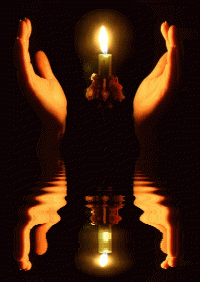 Экономический ущерб от лесных пожаров? Безусловно и это станут считать, может быть в первую очередь, а мы о другом. «Были бы целы кости – мясо нарастёт». Люди погибли, погибать будут, и здесь ситуацию своевременным дождичком с небес поправить невозможно. Ольга Шнайдеров-Детин опубликовала соболезнование на своем сайте: ВЫРАЖАЕМ ГЛУБОКИЕ СОБОЛЕЗНОВАНИЯ НАШЕЙ СТУДЕНТКЕ ОЛЬГЕ ЛЕНСКОЙ В СВЯЗИ С ТРАГИЧЕСКОЙ ГИБЕЛЬЮ ДОЧЕРИ ТАТЬЯНЫ ПРИ ПОЖАРЕ НА ГОРЕ КАРМЕЛЬ. В средствах массовой информации снова читаем:В больнице "Рамбам" скончалась
начальница полиции Хайфы Аува Томер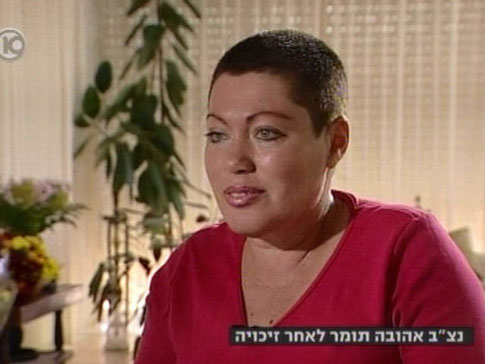 время публикации: 6 декабря 2010 г.,Утром в понедельник, 6 декабря, в больнице "Рамбам" скончалась начальница полиции Хайфы Аува Томер. Число жертв пожара на горе Кармель возросло до 42. Похороны Аувы Томер состоятся в 15:00 на военном кладбище Хайфы. В течение четырех дней врачи реанимационного отделения ожогового центра хайфской больницы "Рамбам" боролись за жизнь Аувы, которая поступила в реанимацию без пульса. Врачам удалось вернуть женщину к жизни, но усилия по ее спасению не увенчались успехом. За состоянием здоровья полковника Томер следила вся страна. 52-летняя Аува Томер получила тяжелые ожоги более 80% поверхности тела в четверг, 2 декабря, когда сопровождала на машине автобус с сотрудниками Управления тюрем по горной дороге в районе Бейт-Орен в сторону тюрьмы "Дамон" для эвакуации заключенных. Автобус и несколько автомобилей оказались отрезанными огнем на узкой дороге. В результате пожара заживо сгорели около 40 человек – в том числе, коллеги Томер: начальник аналитического отдела полиции Хайфы Лиор Бокер и начальник дорожной полиции Хайфы Ицхак Мелина. Семья Томер репатриировалась в Израиль 50 лет назад из Львова, Ауве было тогда 2 года. Окончив школу, Аува Томер в конце 70-х поступила на службу в полицию и сделала блестящую карьеру. В 90-е годы она возглавляла полицию Нагарии. В марте 2009 года полковник Аува Томер стала первой в истории Израиля женщиной, возглавившей полицию Хайфы. В ее подчинении оказались около 500 сотрудников. Коллеги называли Ауву "мамой израильской полиции". Посмертно Ауве Томер присвоено полицейское звание бригадного генерала.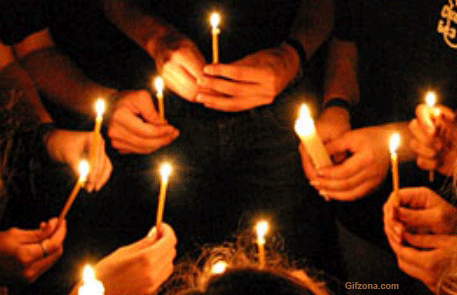 Мы здесь в России тоже выражаем глубочайшее соболезнование жервам этого кошмара. Но «мнения ученых», как всегда не совпадают. Лично я более склонен к заключению о том, что причиной случившегося является поджог. Умышленный или невинный, не суть важно, однако совпадение с Ханукой более чем очевидны, так же как всем известное "совпадение" с цифрами 9.11. Посему в будущую «Сетку прогнозов» будет включена еще дополнительная кодировка по данному прогнозу с указанием «Возможны поджоги», «Возможны теракты». Однако и принцип «Поощрения, а не наказания» в связи с трагической ситуацией в Израиле никто не отменяет, а уж тем паче, психодинамику №25. Да, результаты по очередной коррекции при помощи «Стихийных сил» просто восхитительны! Это ваши заслуги, я ведь заранее предупредил, что ни Геннадий Яковлевич, ни Ольга Давыдовна в оперативной коррекции участия не принимают. Так надо, несмотря на наш опыт и знания в данной технологии. Участвуйте в Проекте сами! До 13 декабря осталось не так много дней.13 декабря 2010 г. -XI 1. ПРОГНОЗИРУЮТСЯ КРУПНЫЕ АВИАЦИОННЫЕ КАТАСТРОФЫ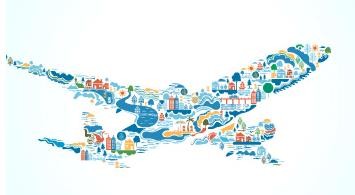    Вот мне и присылают замечательные письма, в одном из них директор Канадского центра Татьяна Миньковская дублирует мое Обращение следующими призывами: «ЭТА АВИАЦИОННАЯ КАТАСТРОФА СЛУЧИЛАСЬ СЕГОДНЯ В 13:39 в Москве (узнала об этом из интернета). И слава Богу, что с минимальными жертвами! И это-то с полными баками горючего. Представляете, что могло произойти, если бы самолёт взорвался? Никого бы не осталось!!! ПОЭТОМУ, ДОРОГИЕ МОИ, ПОДКЛЮЧАЙТЕСЬ К ПРОЕКТУ КОЛЛЕКТИВНОЙ БЕЗОПАСНОСТИ. ЧЕМ СМОЖЕМ, ПОМОЖЕМ, ДОЛЖНЫ! ПОДУМАЙТЕ СКОЛЬКО МОЖНО ТАКИХ ВОТ СОБЫТИЙ ПРЕДОТВРАТИТЬ??? И СЛАВА БОГУ, У НАС ЕСТЬ ТАКИЕ ТЕХНОЛОГИИ И ВОЗМОЖНОСТИ! ЖДУ ВАШЕГО ОТВЕТА». Кто-то из моих учеников или независимых посетителей «восхищается» тем, насколько своевременны и оперативны публикации на сайте ISMU, подозревая автора в том, что он знал заранее то, что через несколько дней потребуется оперативная коррекция. Посему и своевременно обратился к будущему СОВЕТУ БЕЗОПАСНОСТИ. Ведь сам Геннадий Яковлевич о таких возможностях в свих лекциях по третьему уровню писал и в качестве доказательства вот такую картиночку нам демонстрировал:   В Интернете просиживал ежедневно. Но пришлось и эту работу сворачивать. Сервер, на котором помещал сведения в конце концов закрылся, данные в «Гостевой книге» пропали. Сохранились лишь копии в моем компьютере. Кроме того, ни посетителей на сайте не прибавилось, ни отзывов по данному разделу работы не получил, ни деловых предложений.   Теперь использую только локальную версию «Прогнозов». Все заинтересованные лица могут обращаться ко мне за данной информацией. Было время, когда и активно выходил с предложениями на специализированные серверы, обращался в МЧС, но никакого сотрудничества не получилось. Например с сервером «Катастрофы недели». На следующий день они мои комментарии и предложения просто стерли со страницы своего сайта. Затем и данный сервер закрылся в силу каких-то своих обстоятельств. В доказательство приведу еще одну попытку сотрудничества со средствами массовой информации по интернету в форме «мнения читателей».Смотрите на List.ru целиком: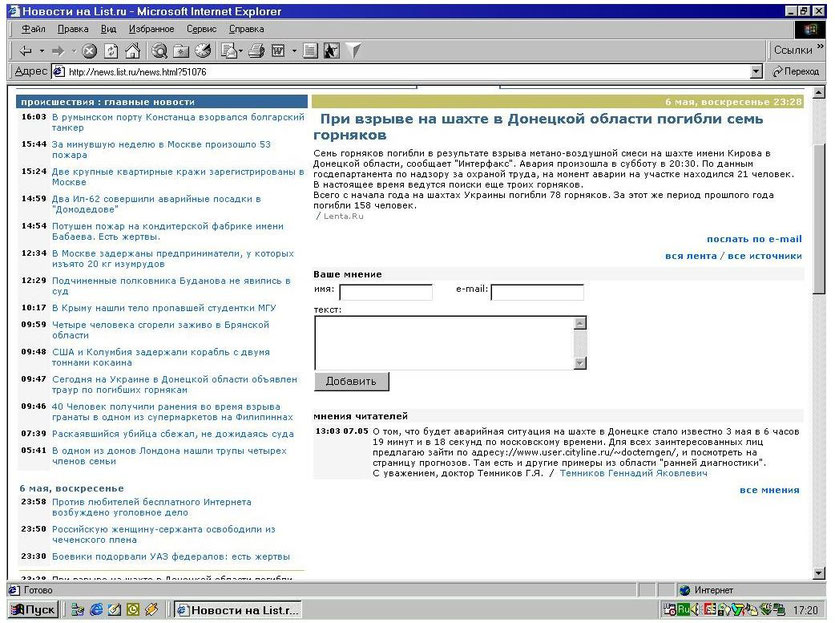 В общем, не дело это. Толку не будет и в ближайшем будущем. 
Остается работа «на листочках». 
Если интересно узнать о судьбе данного прогноза, 
загляните в май месяц 2001 года, и прочитайте там:3 мая четверг 2001 г. Прогнозируются аварийные ситуации на шахтах. (Донбасс, проведена коррекция)4 мая 2001 Пятница, "Санкт-Петербург.ру"/saint-petersburg.ru/ ИМА - пресс Происшествия 12:35 В Магаданской области погибли 4 горняка. Трагедия в Магаданской области - там на одной из шахт погибли 4 человека. По данным ИТАР-ТАСС, взрыв произошел в четверг. Причины случившегося пока выясняются. Погибли оператор лебедки и трое горноспасателей. 4 мая. 08:59 МОСКВА, Корр. РИА "Новости"/. МАШИНИСТ ШАХТЫ И ТРОЕ ГОРНОСПАСАТЕЛЕЙ ПОГИБЛИ В МАГАДАНСКОЙ ОБЛАСТИ. В поселке Матросово Тенькинского района Магаданской области в забое шахты участка "Северный" АООТ "Рудник имени Матросова" в четверг погибли машинист шахты Николай Крапивин и трое горноспасателей Павел Кочетов, Александр Юртов и Александр Юрченко. Как сообщили РИА "Новости" в пятницу в правоохранительных органах, Николай Крапивин погиб, отравившись газом. Горноспасатели пытались извлечь его тело и также скончались. Причина их смерти пока официально не объявлена, однако, по предварительным данным, они также отравились скопившимся в шахте газом. Ведется следствие. 05.05.2001 суббота, «DISASTERS» /disasters.chat.ru/ N246 /Reuters, gazeta.ru/ - ОБВАЛЫ, РАЗРУШЕНИЯ - Обвал в шахте в ЮАР. Обвал скальной породы, произошедший в четверг на золотодобывающей шахте Мпоненг компании AngloGold стал причиной гибели двух шахтеров, еще пятеро были ранены. Об этом в пятницу сообщили представители компании AngloGold. Состояние раненых в настоящее время стабильное и не вызывает опасений. Инцидент произошел из-за повышенной сейсмической активности - сила зафиксированного подземного толчка составила 1,6 балла по шкале Рихтера.5 мая 2001 г. "Газета.Ru" /www.gazeta.ru/ //Reuters 13:57 В ЮАР из-за обвала породы на шахте погибли двое рабочих. Обвал скальной породы, произошедший в четверг на золотодобывающей шахте Мпоненг компании AngloGold стал причиной гибели двух шахтеров, еще пятеро были ранены. Об этом в пятницу сообщили представители компании AngloGold. Состояние раненых в настоящее время стабильное и не вызывает опасений. Инцидент произошел из-за повышенной сейсмической активности - сила зафиксированного подземного толчка составила 1,6 балла по шкале Рихтера.6 мая 2001 года © Магнолия-ТВ Макеевка, Донецкая область Взрыв газа на шахте в Донецкой области - семь человек погибло.Сегодня в городе Макеевка Донецкой области произошел взрыв метана на шахте имени Кирова. Как сообщили Магнолии в пресс-центре МЧС, в результате взрыва погибло семь шахтеров, продолжаются поиски еще троих горняков - их судьба пока неизвестна. Взрыв на шахте произошел в ночь с субботы на воскресенье.На данный момент не прекращаются поиски пропавших шахтеров, расследованием причин инцидента занимается специально созданная правительственнаякомиссия.
   Как же давно это было.... Но честно-честно скажу, что на этот раз не грешил при помощи адресной диагностики. И Слава Богу, что меня еще в этом поджоге не подозревают. Уже хорошо! Однако всяческим шуткам и недомыслию должен быть положен конец. Я еще раз процитирую самого себя из публикации на странице «Аппаратная ДЭТА-терапия», а вы подумайте для чего я это сделал:"Что я в своем первом выступлении, на виду у всего честного народа, попросил у Сергей Петровича? Я попросил его сделать прибор не с пятью тысячами коррекционных программ (сначала было 1685 программ, которые можно было прописать в ДЭТА-8, сейчас ДЭТА-ритм программируется на компьютере до 3-х тысяч программ), я попросил чтобы на предприятии ЭЛИС изготовили ОДНОПРОГРАМНИК, с всего одной единственной программой - АКТИВНАЯ ЗАЩИТА, и пообещал, что такая аппаратура будет просто нарасхват после моих лекций "Семь волшебных слов". Да, дорогие мои, любимые мои ученики и коллеги! Такова история, и в этой связи вспоминается старый советский фильм "Укрощение огня". Помните ту сцену, когда на старте взорвался космический корабль? Как генерал спрашивал у главного конструктора, чем он может это объяснить?! В ответ прозвучало - "недомыслием". Вспоминаете, какая реакция у генерала была: "ЧТо-о-о-О-О-О-О-О?!!!!!". И снова в ответ - "недомыслием". Только Гений, только генеральный конструктор имеет право на подобный ответ. Это вам, товарищ генерал, не в казармах на солдафонов орать. Тут глоткой не возьмешь. Наоборот, надо создавать самые благоприятные условия для генерального конструктора, чтобы он ситуацию до конца домыслил и оно больше уже не бабахало. Да, успех аппаратной ДЭТА-терапии полностью подтверждает наши разработки с тех времен, когда о таких аппаратах можно было только мечтать. Однако я еще одно пожелание высказал Сергей Петровичу, ссылаясь на следующие наши многолетние разработки и успехи. Мечтаю о том, что в аппаратах ДЭТА появятся и программы, и кнопочки, которые будут предотвращать тысячи несчастий, проистекающих из диагностической линзы ЦНП. Да и совсем немного требуется программ для технологии третьего уровня. А именно - 23 коррекционные программы, которые будут называться "Антиторнадо", "Антинаводнение", "Антиземлетрясение", ну и т.д. и т.п. по классификации в "Сетке прогнозов". Я думаю, что такая аппаратура будет востребована именно в зонах стихийных бедствий, и в случае реальной угрозы. Население пусть одновременно кнопочки-то нажмет, предотвращая смертельную катастрофу. Сказка, вымыслы, шутка доктора Темникова, прозвучавшая на открытии Конференции ДЭТА-ЭЛИС, или я вполне серьезно? Сергей Петровичу "недомыслие" по поводу данных вопросов простительно, тем паче он столько уже чудес сделал в плане профилактики и ЛЕЧЕНИЯ множества заболеваний. К чему еще его нашими идеями коллективной безопасности нагружать? Но можно мне помечтать или не можно? Вот я и размечтался!"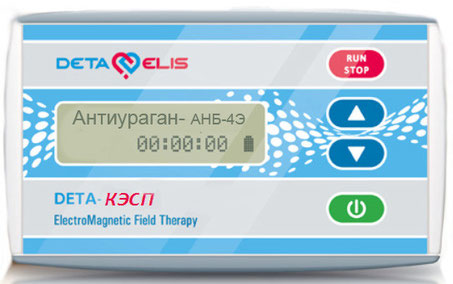    К началу Нового 2011 года мы не вправе ждать серийного выпуска подобной аппаратуры. Здесь у нас никаких иллюзий не должно быть. Но незамедлительно создать виртуальный прибор «КЭСП» или кабинет экстренной событийной помощи, наподобие кабинетов экстренной инфотерапии, которые очень себя хорошо зарекомендовали на предшествующем сайте ISMU– это следующий этап в Проект коллективной безопасности. В реализации его примут участие уже не наши специалисты, закончившие третий уровень семинаров, а любые посетители, которые в этот кабинет зайдут и воспользуются новыми «Волшебными словами». «КЭСП» будет предотвращать глобальные катастрофы или индивидуальные несчастья, без всякого на то ограничения. Идея создания такого кабинета родилась у нас одновременно с Ольгой Шнайдеров-Детин, поскольку наше оперативное общение не прекращается ни на один день, а особенно в сложившейся экстренной ситуации. Я получаю информацию не только через Интернет-публикации, но и из уст нашей многоуважаемой ОШД. Верю в то, что такие кабинеты вскорости откроются на сайтах «ИНТЕРА» в Израиле, у Леонида Гехмана, у Азизы Федосовой, у Зиновия Барч в США и у Татьяны Миньковской в Канаде.Следите за нашими объявлениями на странице «НОВОСТИ».Доктор Темников Г.Я.7 декабря 2010 г.г. Москва.ПРОГНОЗ и события13 декабря 2010 г. - XI 1. ПРОГНОЗИРУЮТСЯ КРУПНЫЕ АВИАЦИОННЫЕ КАТАСТРОФЫ
Коррекция проведена специалистом Верой Дроздовой, г. Липецк, декабрь 2009 года. К оперативной коррекции успели подключиться Ольга Тян из США, Ирина Рудой из Израля, Татьяна Миньковскаяи Ольга Панчевска из Канады 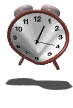 Создается впечатление, что эту страницу на моем сайте читают не только посетители,но и....   зловредные "Стихийные силы". Итак, наступает время "Ч". Понедельник, 13 декабря. 
Израиль ожидает ледяная буря 
MIGnews.com | 11 декабря 2010 г., 13:00:13После необычно сухого ноября в Израиле ожидаются дожди, которые потом сменятся штормом с ледяным ветром. Ухудшение погоды начнется в пятницу и продлится до начала следующей недели. По словам метеорологов, это отголоски сильных похолоданий и снегопадов в Европе в последние недели. В пятницу в Израиле начнутся сильные ливни, резко упадет температура, а порывы ветра будут достигать 40 км/час. В Израиле ждут "скандинавскую погоду": 
дожди, бури и снег 
время публикации: 12 декабря 2010 г., 07:00 
   Согласно прогнозам синоптиков, в пятницу начнутся дожди, которые будут распространяться с севера на юг и постепенно усилятся. В субботу-воскресенье ожидаются ливни и грозы – возможны затопления вдоль прибрежной полосы и вдоль берегов и в поймах рек. В воскресенье-понедельник на Хермоне будут сильные снегопады. В Негеве – пыльные бури и дожди. На Средиземноморском побережье – сильный ветер и шторм. По оценкам синоптиков, снежный покров на Хермоне продержится не менее четырех дней. Они также ожидают снегопады в Верхней Галилее. На фоне резкого понижения температуры воздуха возможен снегопад в Иерусалиме и окрестностях. Как отмечают метеорологи, настоящая зимняя погода в Израиль придет из Скандинавии (в течение последних дней дует устойчивый северный ветер). На некоторое время погода на восточном побережье Средиземного моря будет напоминать погодные условия в Европе. В период праздника Ханука, вскоре после сильных пожаров, уничтоживших 42.000 дунамов леса на севере Израиля, было несколько облачных дней, сопровождаемых незначительными осадками. Но теперь ожидаются настоящие зимние ливни, подчеркивают синоптики. Метеорологи отмечали, что минувшая осень отличалась рекордной засухой и необычным количеством шаравов – пустынных суховеев, несущих жару и песок. Необычным было и число туманных дней в ноябре: почтинеделю в первой половине дня на побережье Средиземного моря был плотный туман. Израильские синоптики ранее заявляли, что, в отличие от прошлой зимы, в декабре-феврале 2010-2011 года количество осадков будет меньшим среднего значения за годы, когда велись измерения. Они также предсказывали бесснежную зиму в гористых районах страны. Но погода в конце этой и начале следующей недели не будет соответствовать этим прогнозам.
Буря в Израиле: 1 человек погиб, 
30 были ранены, социальные службы собирают бродяг 
время публикации: 12 декабря 2010 г., 22:32 Служба скорой помощи "Маген Давид Адом" опубликовала в воскресенье вечером отчет о своей деятельности: в результате несчастных случаев, вызванных шквальным ветром и высокими волнами, погиб турист из России, которого унесло в море с пирса, около 30 человек получили легкие ранения и ранения средней степени тяжести. Вечером 35-летний мужчина в Ашдоде получил тяжелые ранения в результате падения на него сорванного ветром навеса. Мужчина был ранен, когда шел по улице под непрочно закрепленным навесом. Пострадавшему была оказана медицинская помощь на месте, после чего он был доставлен в больницу "Шиба" в Тель а-Шомере. За получением медицинской помощи обратились значительно больше пациентов, страдающих хроническими заболеваниями, чем в обычные дни: из-за сильной загрязненности воздуха мельчайшими частицами грунта возникли осложнения у больных, страдающих сердечно-сосудистыми и легочными заболеваниями. Как известно, в районе Иерусалима уровень загрязненности воздуха превышает норму в 8 раз, на юге страны загрязненность воздуха в 10 раз больше нормы, и в центральной части Израиля уровень загрязненности воздуха в 4 раза превышает безопасный для здоровья. В разных районах страны из-за ветра падали деревья и столбы, рекламные щиты, на дорогу выезжали мусорные баки, разбивались окна. Были повреждены прибрежные кафе, расположенные в порту Тель-Авива и Яффо. В Кейсарии волнами размыло волнорез, и часть причала, построенного столетия назад, была повреждена. Объем ущерба по состоянию на вечер воскресенья оценивается в 3-4 миллиона шекелей. Зафиксировано несколько случаев падения столбов и деревьев на автомобили. Туристический комплекс на горе Хермон будет закрыт, по меньшей мере, до понедельника: на вершине горы за день выпало 80 сантиметров снега, у подножья Хермона высота снежного покрова превысила 45 сантиметров. Сотрудники муниципальных социальных служб в связи с резким похолоданием, шквальными ветрами и сильными ливнями, занялись розыском и устройством лиц, не имеющих определенного места жительства. Представители социальных служб сообщили, что они располагают информацией о приблизительном местонахождении 2000 бездомных, и предполагают, что неучтенными остаются еще около 1000 человек. При этом социальные работники подчеркивают: укрытие от непогоды найдется для всех.Хермон в снегу. Мокрый снегопад 
в Иерусалиме и окрестностях 
время публикации: 13 декабря 2010 г. 07:57 
В ночь на 13 декабря снег выпал не только на Голанских высотах, но также в некоторых районах Верхней Галилеи, Иерусалима и Гуш-Эциона. Однако в израильской столице устойчивого снежного покрова не образовалось: снег таял, едва коснувшись поверхности земли. Но Хермон сегодня покрыт снегом. В октябре израильские метеорологи выражали сомнения в том, что нынешней зимой удастся открыть горнолыжный сезон на Хермоне. Отмечалось, что снегопады на Хермоне в последние годы становятся все слабее, сокращая и без того короткий лыжный сезон. Если в 2008 году на лыжах можно было кататься 34 дня, в 2009 – 22 дня, а в 2010 году – всего 6 дней. Но снегопад в декабре нынешнего года поразил даже старожилов Голанских высот: за два дня снегопада на Хермоне образовался снежный покров толщиной около 1,2 метра (таких сугробов на Хермоне не было уже около 20 лет). Пока горнолыжный сезон на Хермоне не открыт. Но представитель администрации туристического центра на горе Хермон в интервью радиостанции "Решет Бэт" сказала, что, скорее всего, горнолыжный сезон откроется в ближайшую среду. В прошлую зиму настоящего снега на севере Израиля дождались только в феврале. За последние годы самым снежным был январь 2008 года. Тогда в редакцию NEWSru.co.il читатели прислали множество фотографий заснеженного Израиля. Мы будем признательны, если сегодня вы поддержите эту традицию и пришлете на редакционную почту свои "снежные снимки" или фотографии, на которых запечатлена бурная погода последних дней. Просим в письмах указывать имя и фамилию автора. Наиболее интересные данные и снимки будут публиковаться по мере поступления. Мы также будем признательны за уточненную информацию о погодных условиях в различных районах страны. Самым снежным февралем в истории Израиля был февраль 1950 года, когда снегом в течение нескольких дней были покрыты не только север и холмы в районе Иерусалима, но почти вся территория страны, включая Тель-Авив. Наиболее неожиданная перемена погоды за последние годы наблюдалась в Иерусалиме 17 марта 1998 года. Утром в столице была пыльная буря, температура воздуха составляла более 20 градусов по Цельсию. Днем пошел дождь, а вечером-ночью выпал снег. Утром 18 марта иерусалимцев ждали сугробы на улицах.Буря в Восточном Средиземноморье. 
Данные об ущербе и жертвах 
последнее обновление: 13 декабря 2010 г. 12:23По меньшей мере, тридцать человек пострадали в Израиле от последствий штормовой погоды. Материальный ущерб от бури оценивается в сотни миллионов шекелей. Стихия нанесла удар и по другим государствам Ближнего Востока. В Египте и Ливане буря привела к человеческим жертвам. 20-летняя жительница Ашкелона получила минувшей ночью черепно-мозговую травму после того, как на ее автомобиль упало дерево. Девушка была госпитализирована в городскую больницу "Барзилай", а утром ее переправили в расположенный в Беэр-Шеве медицинский центр "Сорока", состояние пострадавшей оценивается медиками как крайне тяжелое. Напомним, что турист из Вологды Олег Бояркин (41 год), отдыхавший в Нетании, утонул после того, как 11 декабря отправился плавать в море. Состояние 35-летнего жителя Ашдода, на которого вчера упал сорванный ветром навес, продолжает оставаться тяжелым. В Египте количество погибших достигло пятнадцати человек, пишет "Аль-Ахрам". Одиннадцать из них стали жертвами вызванных бурей дорожных аварий. Еще трое погибли при обрушении здания фабрики на севере Александрии. На месте работают 30 спасателей. Как предполагается, под завалами находятся более десяти человек. Как признали египетские власти, причиной обрушения шестиэтажного здания стали тяжелые погодные условия. "Рухнувший фабричный корпус был возведен тридцать лет назад. В последние дни здесь выпало огромное количество осадков", - цитирует газета источник в службах безопасности Египта. Буря привела к закрытию морских портов и прервала воздушное сообщение с Египтом. Снижение видимости до трехсот метров и порывистый ветер стали причиной прекращения судоходства по Суэцкому каналу – третьему по важности источнику валютных поступлений в египетскую казну. 26 кораблей не смогли войти в канал, и еще 29 судов оказались в нем блокированы. Шедший под итальянским флагом контейнеровоз Jolly Amaranto, на борту которого находится 21 член экипажа, унесло в открытое море после отказа силовой установки корабля. Как сообщалось ранее, вчера около израильского порта Ашдод затонул сухогруз Adriatica. Экипаж, 11 украинских моряков, удалось спасти. Поступала информация о еще двух судах, терпевших бедствие в штормовую погоду. В Ливан, где еще недавно бушевали лесные пожары, пришла настоящая зима. Скорость ветра в прибрежной зоне достигла ста километров в час, за двое суток выпала месячная норма осадков. Ветер разбил десятки рыболовецких судов, в Сайде из-за опасности наводнения был эвакуирован полицейский участок и администрация порта, а в Тире ветер срывал с домов балконы и крыши. Здесь также не обошлось без жертв – одна женщина была убита упавшим на ее автомобиль деревом. Вырванные деревья привели к нарушению электроснабжения и дорожного сообщения, а шоссе Бейрут-Дамаск было перекрыто из-за снегопада, сообщает ливанская газета Daily Star. Президент Ливана Мишель Сулейман призвал все спасательные службы и государственные ведомства сохранять полную готовность, а Хасан Насралла посвятил непогоде свое воскресное телеобращение. Генсек "Партии Аллаха" заявил, что его сторонники окажут всяческое содействие спасательным работам, и обещал пострадавшим компенсировать причиненный им ущерб из бюджета "Хизбаллы". В Иордании снег и дожди парализовали север страны, а жителям юга пришлось бороться с песчаными бурями. Здесь скорость ветра достигала 80 километров в час. Порт Акаба был закрыт на несколько часов, так же, как и аэропорты королевства. Паром, а борту которого находится 850 человек, ожидает в Красном море разрешения зайти в порт Акабы, сообщает газета Jordan Times. В Дамаске за сутки выпало 15 мм снега. Как пишет газета "Тишрин", такого снегопада в сирийской столице не было 25 лет. Министерство просвещения приняло решение закрыть школы, что стало настоящим праздником для детей Дамаска. Настоящая зима пришла на Хермон, где толщина снежного покрова составила 1,2 метра.У берегов Израиля затонул 
турецкий сухогруз Adriatica 
последнее обновление: 12 декабря 2010 г., 14:16Турецкое судно Adriatica с украинским экипажем, попавшее в сильный шторм, затонуло в нескольких километрах от израильского побережья Средиземного моря у входа в порт Ашдода. Как сообщает радиостанция "Коль Исраэль", на борту судна находились 3000 тонн железа и экипаж из 11 украинских моряков. Около 08:00 часов утра капитан судна сообщил, что вода начала проникать в трюм и экипаж готовится к эвакуации. Около 08:30 часов стало известно, что экипаж покинул судно, перебравшись на две спасательные шлюпки. Находящихся в шлюпках моряков, в итоге, спас экипаж находящегося в районе бедствия панамского судна об этом стало известно в 9:45). В ходе спасательной операции в воздух были подняты вертолеты ЦАХАЛа, министерство транспорта Израиля развернуло штаб по чрезвычайным ситуациям. Главный редактор сайта "Морской бюллетень" Михаил Войтенко сообщил редакции NEWSru.co.il следующие данные о сухогрузе Adriatica: экипаж 11 человек, принадлежит украинской компании, IMO 8022602, дедвейт 3033, постройки 1981, флаг Молдовы. Около 10:00 часов утра поступил еще один сигнал о терпящем бедствие судне в районе Ашдодского порта. Около 12:30 судно было доставлено в порт израильскими буксирами. Около 13:00 часов дня поступил третий сигнал бедствия. Капитан турецкого судна, плавающего под флагом Панамы и находящегося в 30 километрах от берега, сообщил, что судно лишилось управления и не справляется с волнами. Напомним, что год назад израильским военным пришлось спасать украинский экипаж с затонувшего судна Sella-2, потерпевшего крушение 12 декабря 2009 года, проводилась в очень сложных условиях. Тогда торговое судно с украинским экипажем, следовавшее из Греции в Хайфу, попало в шторм у берегов Ливана. Непогода значительно осложнила спасательную операцию. Израильский вертолет обнаружил терпящих бедствие моряков после того, как люди провели в холодной воде более суток. Израильский военный доктор, спасавший украинцев, рассказывал тогда, что дул сильный ветер, и высота волн в этот день достигала 7 метров, и спасатели должны были прыгнуть в бушующее море и пристегнуть тонущих людей к себе с помощью специального устройства. Пилоту все время приходилось держать вертолет максимально низко к бушующей поверхности моря. В результате операции были спасены шестеро украинцев. Позднее Международная организация судоходства (International Maritime Organization, IMO) решила присвоить израильской армии престижную награду – "За храброе поведение на море". IMO сочла операцию по спасению украинских моряковдостойной награды.Турецкое судно тонет в 30 километрах от Ашдода 
последнее обновление: 12 декабря 2010 г., 14:14Турецкое судно, плавающее под флагом Панамы, тонет в 30-35 километрах от израильского побережья в районе Ашдода. По сообщению капитана судна, вода проникла в машинный отсек и затопила двигатель. Экипаж готовится покинуть судно. Радиостанция "Коль Исраэль" сообщает, что речь идет о сухогрузе Jorvic, однако это судно, согласно морским справочникам, несет флаг Нидерландов, а не Панамы. В районе бедствия находится небольшое торговое судно, которое пытается добраться до тонущего корабля. Вместе с тем, капитан маленького судна подчеркивает, что вряд ли сможет подойти близко. На место направлены суда ВМФ ЦАХАЛА. Информация уточняется по мере поступления. 13:30. Капитан судна сообщил, что экипаж сумел восстановить работу двигателя, и корабль пытается добраться до Ашдода своими силами. Это второе судно, тонущее в районе Ашдода за последние 5 часов. Около 08:30 часов утра на расстоянии в 12 километров от берега затонул турецкий сухогруз Adriatica с 3 тысячами тонн железа на борту. 11 украинских моряков покинули сухогруз на двух спасательных шлюпках и были подобраны панамским судном.Третье судно подало сигнал бедствия у берегов Израиля 
последнее обновление: 12 декабря 2010 г., 14:14
Третье за первую половину воскресенья судно, находившееся на момент начала шторма у берегов Израиля, подало сигнал бедствия. Как сообщает радиостанция "Коль Исраэль", речь идет о турецком судне, плавающем под флагом Панамы. Судно находится в море на расстоянии 30 километров от израильского побережья в районе Ашдода. Капитан вышел на связь, сообщив, что судно потеряло управление и не может справиться с волнами. Чрезвычайный штаб министерства транспорта Израиля пытается оценить состояние судна, чтобы оказать помощь. Между тем, еще одно турецкое судно, стоявшее на внешнем рейде Ашдодского порта, было доставлено израильскими буксирами в порт после того, как подало сигнал бедствия в связи с истощением запасов топлива. Около 08:30 часов утра в том же районе затонул турецкий сухогруз Adriatic с 3 тысячами тонн железа на борту. 11 украинских моряков покинули сухогруз на двух спасательных шлюпках и были подобраны панамским судном. Между тем, в связи с песчаной бурей закрыты все порты и аэропорты в бассейне Красного моря. Десятки судов не могут войти в Суэцкий канал из-за шторма.Еще одно судно подало сигнал бедствия 
в районе ашдодского порта 
последнее обновление: 12 декабря 2010 г., 13:46
Как сообщает радиостанция "Коль Исраэль", еще одно судно, находящееся в районе входа в ашдодский порт, подало сигнал бедствия, сообщив, что у него заканчивается запас топлива. Название судна на данный момент не сообщается. Подробности уточняются по мере поступления. 10:30. Стало известно, что сигнал подает турецкое судно, находящееся в 12 километрах от берега. На данный момент судну не угрожает опасность, однако запасы топлива на нем подходят к концу. Между тем, в ашдодском порту нет места для приема судов. 12:00. Израильские буксиры пытаются ввести турецкое судно в порт. 12:30. Судно введено в порт и находится вне опасности. Около 08:30 часов утра в том же районе затонул турецкий сухогруз Adriatic с 3 тысячами тонн железа на борту. 11 украинских моряков покинули сухогруз на двух спасательных шлюпках и были подобраны панамским судном.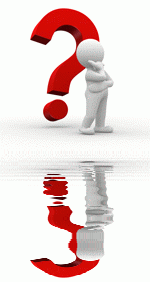 Я не знаю, что же делается? Прибор "Антиураган" с программой "АНБ-3" Сергей Петрович еще не выпустил и даже не изобрел. Только-только мы с Еленой Александровной успели все "Волшебные картиночки" в кабинете экстренной событийной помощи прописать. А когда весь богом избранный народ туда будет заходить и беспрепятственно предлагаемыми рецептами пользоваться? Это одному Богу Ревнителю известно. Мм... да. Впору хоть новый Совет безопасности по борьбе с ураганом кликать.Впрочем, теперь в Израйле без моего обращения группа по оперативной коррекции соберется. Кстати, может кто и не знает, так я сообщаю, что Центр "ИНТЕРА" во главе с Ольгой Шнайдеров-Детин, прямо в Ашдоде и находится. Могли бы непосредственно к ней обратиться. Думаю, что в оперативной коррекции по спасению кораблей она бы тоже не отказала. 

Но самое страшное не это, а вот ЭТО: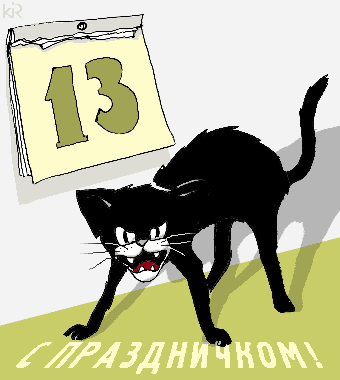 Буря в Израиле: в самолет Alitalia ударила молния. 
Лайнер Lufthansa вернулся в Германию время публикации: 12 декабря 2010 г., 23:33 
последнее обновление: 13 декабря 2010 г. 00:46 
В связи со штормовой погодой в Израиле международный аэропорт Бен-Гурион работал в воскресенье с перебоями: на пике бури самолеты перенаправлялись в аэропорты Кипра и Греции. Администрация аэропорта сообщила, что по состоянию на 23:00 большая часть перенаправленных рейсов прибыла в Израиль. Экипаж самолета германской авиакомпании Lufthansa, посадив самолет в Ларнаке, впоследствии принял решение вернуться в Германию из-за повышенного риска посадки в условиях ухудшенной видимости на мокрую взлетно-посадочную полосу. Ожидается, что самолет прибудет в Израиль в понедельник. Первый канал израильского телевидения сообщил сегодня, что в самолет итальянской авиакомпании Alitalia, который должен был вылететь в Рим, ударила молния. Самолет получил значительные повреждения электроники, но после проведения ремонтных работ он был признан годным к продолжению полетов. Ожидается, что он вылетит в Италию в понедельник утром. Из-за нелетной погоды в Израиле и в ряде пунктов назначения были отложены рейсы в Турцию, в Египет, в Италию, в Лондон, Будапешт, Ереван, Амман и ряд других городов.А я ведь предупреждал, что недаром Вера Федоровна Дроздова за этот прогноз взялась. Она как в воду глядела! Вернее, в... "Сетку прогнозов". Спасибо, друзья мои, что вовремя успели подключиться к оперативной коррекции! Надеюсь, что не только прогнозы, но и события нас не подведут.
 Доктор Темников Г.Я.
13 декабря 2010 г.,Москва,5 часов 30 минут.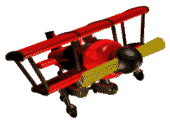 Сообщение о падении самолета на территории 
Ленинградской области не подтвердилось
ИА REGNUM 14 декабря 2010 г.
Сотрудники ГУ МЧС по Ленобласти при помощи вертолета обследовали место предполагаемой авиакатастрофы. Как сообщили сегодня, 14 декабря, ИА REGNUM в пресс-службе ГУ МЧС по Ленинградской области, в результате обследования территории информация о крушении самолета не нашла подтверждения. Напомним, накануне, примерно в 17.50, в ГУ МЧС по Ленинградской области поступило сообщение о падении самолета по адресу: Ленинградская область, Волховский район, массив Пупышево, садоводство "Якорь". Как сообщили в ГУ МЧС по Ленобласти, после проведенной вчера спасателями разведки и осмотра садоводства признаков пожара и падения самолета не обнаружено. В 21:04 от главы администрации населенного пункта Вындин Остров, Волховского района, поступила информация о том, что жители населенного пункта Вольково (Волховский район) видели кружившийся над деревней небольшой самолет, который затем направился в сторону леса. По решению Первого заместителя начальника ГУ МЧС России по Ленинградской области сегодня, 14 декабря, для детального обследования предполагаемого места падения самолета был поднят вертолет.
В Омске экстренно сел 
реактивный самолет бизнес-класса
14.12.2010 15:33В омском аэропорту днем во вынужденную посадку совершил самолет Hawker-125 авиакомпании "Аэролимузин". На борту находился только экипаж: два летчика и две бортпроводницы, по счастью, никто не пострадал. Самолет направлялся по маршруту Иркутск – Омск – Москва. Через 15 минут после взлета из аэропорта в Омске, борт запросил экстренную посадку из-за задымления, возникшего в кабине. В настоящее время на месте происшествия работает следственно-оперативная группа Западно-Сибирского Следственного управления на транспорте. Транспортная прокуратура организовала проверку исполнения законодательства о безопасности полетов, передает "Интерфакс". Американский Hawker-125 – небольшой реактивный самолет для 8 пассажиров: повышенной комфортности, с роскошным, просторным и полно-ростовым пассажирским салоном. Аварии этого типа машин известны. 27 октября 2009 года борт, принадлежавший авиакомпании "С-ЭЙР", рейсом Внуково – Минск, потерпел крушение при подлете к аэропорту белорусской столицы. На борту находились пять человек.В Непале бесследно исчез самолет с паломниками 
15 декабря, 16:10 | Анна КАРПОВАНебольшой пассажирский самолет Twin Otter ищут в Непале. Воздушное судно, на борту которого находились 22 человека, неожиданно пропало с экранов радаров. Об этом сообщили в администрации международного аэропорта Tribhuwan (Катманду). С момента исчезновения самолета прошло несколько часов. По словам диспетчеров, последний раз сигнал с Twin Otter был получен, когда он пролетал над непальскими горами. В аэропорту Tribhuwan уточнили, борт, принадлежащий канадской фирме, поднялся в воздух утром 15 декабря в восточной части Непала. На борту находятся 19 пассажиров и три члена экипажа - два пилота и стюардесса. Известно, что пассажиры являются паломниками, они летели поклониться Шиве. Среди них несколько иностранцев. На поиски пропавшего самолета уже отправлены два армейских вертолета. Они прочесывают местность, откуда последний раз поступил сигнал с Twin Otter. Напомним, аналогичный случай произошел в ноябре 2010 года. Военно-воздушные силы США потеряли истребитель пятого поколения F-22. Самолет пропал с экранов радаров в ходе выполнения тренировочного полета. Истребитель был приписан к третьему авиакрылу ВВС США.Найдены обломки пропавшего самолета с паломниками 
16 декабря, 10:11 | Сергей МИТРОФАНОВНепальские спасатели обнаружили пропавший в среду пассажирский самолет. Как сообщает CNN, обломки двухмоторного турбовинтового лайнера Twin Otter были найдены в четверг yтром в горах примерно в 100 км к востоку от столицы Непала, города Катманду. По данным местной полиции, обломки, обнаруженные при осмотре местности с вертолета, разбросаны на довольно большом участке густого леса. Спасатели пока обнаружили только 20 тел погибших, однако вероятность того, что оставшиеся два человека выжили, является нулевой. О возможных причинах катастрофы пока ничего не сообщается. Принадлежащий местной авиакомпании Tara Air cамолет Twin Otter в среду вылетел в Катманду из города Ламиданды, расположенного примерно в 200 км к югу от столицы. На борту находились 19 пассажиров (один из которых был американцем) и три члена экипажа. Пассажиры были паломниками и летели поклониться Шиве. Это уже как минимум вторая подобная катастрофа, произошедшая в Непале в уходящем году. В середине августа 15-местный пассажирский самолет производства немецкой компании Dornier разбился в провинции Макванпур, в центре страны. В результате погибли 14 человек."Боинг-737" экстренно прервал взлет 
в аэропорту Душанбе19 декабря 2010 г. ИА REGNUM Боинг 737-500 авиакомпании "ТаджикЭйр" с 65 пассажирами на бору экстренно прервал взлет после обнаружения неполадок. Как сообщили ИА REGNUM пассажиры рейса 65 авиакомпании "Таджикэйр", выполнявшего полет по маршруту Душанбе-Худжанд, когда самолет набирал скорость, за секунду до взлета, они услышали странные металлические звуки исходящие от шасси. По словам очевидцев, лайнер начал экстренное торможение и его заносило в разные стороны. "Ручная кладь начала разлетаться по салону, мы ощутили ужасное состояние", - сообщил один из пассажиров данного рейса. Официальные лица "ТаджикЭйр" воздерживаются от комментариев. Но, как сообщили пассажиры данного рейса, представитель компании заявил им, что после устранения неполадок, они смогут вылететь в Худжанд. Большинствопассажиров отказались от продолжения полета. Между тем, по их словам,представители компании даже не пригласили врачей к пассажирам этого рейса, хотя большинство из них находятся в стрессовом состоянии. На сегодняшний день на балансе "Таджик Эйр" находится 35 воздушных судов, из которых эксплуатируются 16 - это три самолёта ТУ-154, один ЯК-40, по два - АН-24, АН-26, три -АН-28,, вертолёты Ми-8и Ми-8 МТВ. Также, компания приобрела влизинг один Боинг-757-200 и два Боинг-737-500 у одной из прибалтийских компаний. Руководство авиакомпании планирует в начале следующего года пополнитьавиапарк двумя самолётами МА-60, которые придут на замену АН-24,26,28 и ЯК-40, и ещё один Боинг планируется приобрести в 2011 году.На Ямале разбился вертолет 
с геологами - командир погиб 
время публикации: 19 декабря 2010 г. 12:01 Вертолет Ми-8 авиакомпании "Ямал" разбился в воскресенье при подлете к месторождению Бованенково, сообщил РИА "Новости" представитель Росавиации. На борту находились 15 пассажиров и три члена экипажа. "Пассажиры получили травмы различной степени тяжести, а командир воздушного судна погиб", - сказал представитель Росавиации. По его словам, судьба еще двух членов экипажа пока неизвестна. Собеседник агентства сообщил, что вертолет выполнял транспортно-связной рейс по перевозке геологов из Лабытнанги в Бованенково, где находится месторождение углеводородов. "При заходе на посадку на промежуточной площадке 267-й километр для дозаправки вертолет столкнулся с землей на удалении примерно 300 метров от площадки. Полет выполнялся в условиях полярной ночи и снежной белизны подстилающей поверхности", - рассказал представитель Росавиации. При столкновении с землей вертолет разрушился. На место авиапроисшествия для эвакуации пострадавших вылетел другой вертолет авиакомпании "Ямал". Всем находившимся на борту оказана помощь силами технического персонала площадки "267-й километр". В межгосударственном авиационном комитете сформирована комиссия по расследованию всех обстоятельств и причин авиапроисшествия, сказал представитель Росавиации. До этого последнее крупное авиационное происшествие с вертолетом в России произошло 25 ноября. Тогда при посадке в Омской области потерпел крушение Ми-8 с десятью людьми на борту (три члена экипажа и семь вахтовых рабочих). Он направлялся из новосибирского поселка Кыштовка на буровую Крапивинского нефтяного месторождения (Омская область), которое разрабатывает ООО "Газпромнефть-Восток". В итоге, все семь пассажиров погибли, три члена экипажа были травмированы. По предварительным данным Росавиации, перед приземлением вертолета в процессе зависания над посадочной площадкой началось неуправляемое вращение воздушного судна, в результате чего Ми-8 переместился на 50 метров от места приземления, опрокинулся набок, разрушился и загорелся.
 На Ямале разбился Ми-8 с геологами 
19 декабря, 11:50 | Владимир АЗИН

Вертолет Ми-8 авиакомпании "Ямал" разбился рядом с месторождением Бованенково в Ямало-Ненецком автономном округе. Об этом сообщил РИА "Новости" представитель Росавиации.По информации ведомства вертолет выполнял перевозил геологов из Лабытнанги в Бованенково. "При заходе на посадку на промежуточной площадке 267-й километр для дозаправки вертолет столкнулся с землей на удалении примерно 300 метров от площадки и разрушился", рассказал представитель Росавиации. В ведомстве отметили, что полет выполнялся в условиях полярной ночи. На борту вертолета находились 15 пассажиров и три члена экипажа. "Командир воздушного судна погиб", - сказал представитель ведомства. Двум членам экипажа и пассажирам, которые не пострадали, оказали помощь рабочие площадки "267-й километр". Их эвакуировал в госпиталь для обследования другой вертолет авиакомпании "Ямал". Как ожидается, вскоре всех пассажиров злополучного вертолета вскоре переправят в Салехард."Боинг" не вылетел в Москву из-за пугающей надписи 
23 декабря, 10:21 | Наталья ИВАННИКОВАСамолет "Боинг 737-500" авиакомпании "Трансаэро", который 22 декабря должен был вылететь из Омска в Москву, задержали в аэропорту. Об этом сегодня сообщили в Западно-Сибирской транспортной прокуратуре."В 22:45 по местному времени (19:45 мск) при выгрузке груза из самолета на конструктивном элементе обшивки грузового отсека была обнаружена надпись "мина", выполненная маркером синего цвета", - рассказала старший помощник западно-сибирского транспортного прокурора по взаимодействию со СМИ и общественностью Оксана Горбунова. Самолет прилетел в Омск рейсом 177 из московского аэропорта "Домодедово". На его борту находились 68 человек, из них семь членов экипажа. Все они покинули "Боинг" до прибытия саперов. Специалисты обследовали воздушное судно, но никаких взрывных устройств или веществ они не нашли. Из-за данного инцидента на 1 час 37 минут был задержан вылет "Боинга" обратно в "Домодедово". Омская транспортная прокуратура признала обоснованными и законными действия аварийно-спасательных служб аэропорта. Следователи выясняют, как надпись "мина" появилась на обшивке грузового отсека самолета.Во Внукове самолет выехал за пределы ВПП
27.12.2010 11:12
 В аэропорту Внуково в понедельник утром пассажирский самолет выехал за пределы взлетно-посадочной полосы. Пассажиры никак не заметили произошедшего. Как сообщили "Интерфаксу" в пресс-службе аэропорта, самолет левой стойкой выехал за пределы взлетно-посадочной полосы, однако это никак не сказалось на работе аэропорта. В течение 8 минут самолет был возвращен на полосу. Причины происшествия выясняются. В настоящее время все авиарейсы выполняются в штатном порядке, по расписанию.На Украине разбился вертолет - погибли 4 человека 
время публикации: 26 декабря 2010 г., 16:05 
последнее обновление: 26 декабря 2010 г., 16:05На Украине, примерно в 20 км от Днепропетровска сегодня разбился вертолет. Об этом сообщили РБК в областном МЧС. "Факт крушения подтверждаем, детали пока не известны. Группа МЧС выехала на место крушения", - отметили в пресс-службе ведомства. По данным Министерства инфраструктуры, в аварии погибли 4 человека - пилот и трое пассажиров. Вертолет иностранного производства имел украинскую регистрацию. Эксперты не исключают, что катастрофа могла произойти из-за сильного тумана. "Днепропетровский аэропорт не обслуживает рейсы по этой причине", - отметил специалист министерства.В Тульской области разбился военный Ан-22 
29 декабря, 03:02 | Юлия СМИРНОВА
Минобороны РФ подтвердило информацию о крушении военно-транспортного самолета Ан-22 недалеко от поселка Верхнее Скуратово, на границе Тульской и Орловской областей. Как сообщили в военном ведомстве, самолет, летевший из Воронежа на аэродром Мигалово на окраине Твери, исчезло с экранов радаров 28 декабря около 21:30. По предварительным данным, в результате крушения погибли 12 человек, находившиеся на борту. "С учетом того, что самолет пропал с радаров в 21:30 и до сих пор не поступило никаких сообщений от экипажа и пассажиров, можно предположить, что они погибли. Однако это только предположение, потому что до сих пор неизвестно местонахождение самолета", – сказал источник в Минобороны. В свою очередь, в правоохранительных органах региона сообщили, что пропавший самолет находился на высоте 7,3 тыс. м, а на борту было два экипажа, всего 11 человек. Также сообщалось, что военные летели из Воронежа на аэродром Хотилово в Тверской области. Эксперты рассматривают несколько версий случившегося. Пока основная – отказ техники, в частности, мог отказать один из двигателей. Рассматриваются также версии об ошибке пилотов и попадании птиц в двигатели. На поиски были направлены военно-транспортный Ан-26 из Нижнего Новгорода и оперативные группы ГУ МЧС по Тульской и Орловской областям. "Обломки горящего самолета обнаружены с воздуха в 02.36 мск среды неподалеку от поселка Красный Октябрь Тульской области. К месту крушения Ан-22 направлены поисковые группы", – сообщил РИА "Новости" источник в российских силовых структурах. В поисково-спасательной операции участвуют 5 подразделений МЧС из Москвы, Тулы, Орла и Воронежа.Самолет с 300 военными 
аварийно сел в Алма-Ате 
29 декабря, 10:05 | Владимир АЗИН
Военно-транспортный самолет ВВС США C-130 Hercules с 300 военнослужащими аварийно сел в аэропорту Алма-Аты. Об этом сообщила пресс-служба МЧС Казахстана.Инцидент произошел в 09:05 по местному времени. У самолета отказал один из двигателей. На борту C-130 находились американские солдаты. Самолет направлялся с авиабазы "Манас" в Киргизии в немецкий Лейпциг и запросил посадку в Казахстане, поскольку не мог вернуться в Бишкек из-за тумана, пояснил РИА "Новости" представитель аэропорта Алма-Аты. Он также заявил, что на борту находились не 300 человек, а 117 пассажиров и 14 членов экипажа. При этом среди них были не только военные, но и гражданские лица - члены их семей. Пассажиры аварийного Hercules отказались пройти в здание аэропорта и остались на борту. Сейчас американские техники пытаются устранить неисправность, добавил представитель аэропорта. Напомним, накануне вечером на границе Тульской и Орловской областей разбился военно-транспортный Ан-22 ВВС России. Самолет обнаружили в поле недалеко от поселка Красный Октябрь, в 100 км южнее Тулы. В результате крушения погибли 12 человек.Эксперты рассматривают несколько версий случившегося. Пока основная - техническая неисправность, в частности, мог отказать один из двигателей. Рассматриваются также версии об ошибке пилотов и попадании птиц в двигатели. По факту падения Ан-22 возбуждено уголовное дело по ст. 351 УК РФ ("Нарушение правил полетов").В Сургуте у Ту-134 при взлете вспыхнул двигатель. 
Взорвались топливные баки 
время публикации: 1 января 2011 г. 14:43 
последнее обновление: 17:36 По уточненным данным, три человека погибли при возгорании самолета в Сургуте, сообщили агентству "Интерфакс" в Уральской транспортной прокуратуре. "По предварительным данным, один из погибших - ребенок. Возраст пока не известен", - отметил собеседник агентства. По другим данным, 31 человек был госпитализирован в больницы Сургута в результате авиаинцидента. Об этом сообщили агентству "Интерфакс" в здравпункте аэропорта. "Известна фамилия погибшей женщины - Пукач. Тело сильно обгорело", - уточнил собеседник агентства. Как отметили в Росавиации, во время запуска двигателей, когда воздушное судно находилось на магистральной рулежной дорожке, произошло его возгорание, причины которого устанавливаются. На борту находилось 116 пассажиров и восемь членов экипажа. Аварийно-спасательными службами была произведена эвакуация пассажиров. "Есть пострадавшие с ожогами, самолет сгорел полностью", - сообщили в Росавиации. Самолет направлялся из Сургута в "Домодедово". Расследование авиационного происшествия будет проводить Межгосударственный авиационный комитет. Между тем, в следственном управлении Уральской транспортной прокуратуры сообщили, что при авиапроисшествии в аэропорту Сургута есть пострадавшие, их количество выясняется. "Несколько человек получили ожоги, их увезли в больницы Сургута, точное количество пострадавших выясняется. Однако известно, что серьезно никто не пострадал", - сказал собеседник агентства. По его словам из самолета эвакуировано либо 62, либо 68 пассажиров членов экипажа. Точное количество уточняется. Видеорепортаж с места трагедии размещен на сайте телекомпании СургутИнформТВ.
"Этим рейсом летела группа "На-На"", - уточнили в правоохранительных органах. Как сказал "Эху Москвы" продюсер группы Бари Алибасов, у коллектива сгорели в самолете все декорации, костюмы и инструменты. По словам солиста группы Сергея Григорьева, люди выбирались из горящей машины в панике, буквально шагая по головам. "Я сидел в хвосте самолёта и одним из первых увидел пожар. Всё вокруг заискрилось, повалил чёрный густой дым, у людей началась паника, они вылезали прямо по головам друг друга. У меня перед глазами вся жизнь пронеслась, я до сих пор не могу прийти в себя", — рассказал Григорьев. По его словам, "люди вокруг утверждают, что в самолёте остались дети". Участники группы сообщили, что пожар распространился очень быстро. "Самолёт развалился на две части и сгорел на наших глазах за 10 минут", — написал солист "На-На". "У меня в руках были только очки и телефон, который я не успел положить в сумку. Все выбирались через запасной выход прямо по крылу самолёта", — отметил он.СК РФ начал доследственную проверку по факту авиаинцидента в Сургуте. "Уральское региональное управление на транспорте начало доследственную проверку по данному факту", - отметили в СК РФ. По факту пожара самолета Ту-154 в Сургуте возбуждено уголовное дело о нарушении правил безопасности движения воздушного судна. Об этом ИТАР-ТАСС сообщил официальный представитель Следственного комитета Владимир Маркин. МЧС готово направить в Сургут самолет для вывоза пассажиров загоревшегося самолета, получивших ожоги, сообщил министр транспорта Игорь Левитин по окончании встречи с премьер-министром РФ Владимиром Путиным. "По предварительным данным, десять человек нуждаются в медицинской помощи. Мы договорились с Сергеем Шойгу, что МЧС подготовит самолет и если потребуется, направит его в Сургут для вывоза получивших ожоги пассажиров в Москву", - сказал Левитин.Пассажиры сгоревшего Ту-154 спаслись чудом
Автор: Екатерина Миронова01.01.2011 В Сургуте трагедия с участием Ту-154 унесла жизни трех человек. Еще около сорока получили серьезные травмы. Жертв могло быть и больше. У машины загорелся один из двигателей в тот момент, когда летчики готовились взлетать. Вскоре после того как пассажиров эвакуировали, взорвался топливный бак. Самолет сгорел в считанные минуты. Все случилось ещё до взлета. Ту-154 модификации Б-2 загорелся при выруливании на взлётную полосу сургутского аэропорта. Пассажиры только-только успели пристегнуть ремни. "Во время запуска двигателя было замыкание в хвостовой части самолета. Начала гореть обшивка. За 2 минуты распространился едкий дым. Была команда на выход, двери не открывались. Мы выходили через крыло", - рассказывают участники группы "На-На", летевшие на борту. "Если бы не муж, я бы там и осталась, потому что я там сидела в углу, в какой-то момент дышать нечем было, и он мне кричит - "ты где, ты где" - и меня за руку хватает", - вспоминает пассажир самолета Валентина Богданова. Как только закончилась эвакуация, прогремел взрыв одного из баков с горючим. Самолет развалился на части и всего за 20 минут выгорел дотла. Первоначально на борту было 116 пассажиров и члены экипажа. Как оказалось, не всем из них удалось покинуть самолет. Между тем, эксперты отмечают, что даже если не рассматривать техническое состояние самолёта, которое едва ли было удовлетворительным, масштаб трагедии мог быть совсем иным, если бы самолёт пошёл на взлёт. Используемые для отделки салона Ту-154 материалы в считанные мгновения превратили салон в удушающую ловушку.В сгоревшем в Сургуте Ту-154 погибли трое. 
Еще 43 человека пострадали. Одна из версий - теракт 
время публикации: 1 января 2011 г., 18:38 
последнее обновление: 1 января 2011 г., 20:40
Три человека погибли и 43 пострадали при пожаре самолета Ту-154 в Сургуте. Такие уточненные данные ИТАР-ТАСС сообщили по телефону в Уральском региональном центре МЧС. Отметим, что в первых сообщениях утверждалось, что никто из пассажиров не пострадал. На борту Ту-154 компании "Когалымавиа", следовавшего из Сургута в Москву, находились 116 пассажиров и 8 членов экипажа. Специальная межведомственная комиссия создана для установления причин возгорания самолета, сообщили в пресс-службе Уральского следственного управления на транспорте Следственного комитета РФ. "Сейчас изымаются образцы топлива, допрашиваются потерпевшие и свидетели происшествия", - отметил собеседник агентства. Он сообщил, что, по уточненным данным, возгорание возникло в двигателе самолета, а затем огонь перешел на пассажирский салон. По факту происшествия возбуждено уголовное дело по ч.3 ст.263 УК РФ (нарушение правил эксплуатации воздушного судна, повлекшее гибель двух и более человек). Заслуженный летчик-испытатель, Герой России Магомед Толбоев считает, что теракт мог стать причиной происшествия с самолетом Ту-154. Талбоев отмечает, что испытания самолетов проводят для того, чтобы избежать случайного возгорания. Толбоев добавил, что пока не видит других возможных причин возгорания самолета Ту-154, сообщает "Эхо Москвы". Версия теракта рассматривается наряду с другими в качестве причины сегодняшнего возгорания самолета в аэропорту Сургута. Об этом журналистам сообщил министр транспорта Игорь Левитин. "Сейчас рассматриваются все версии", - ответил он на вопрос, рассматривается ли версия теракта. Левитин отметил, что пока "у специалистов нет понимания, что могло послужить причиной возгорания". "Самолет находился на рулежной дорожке и готовился к вылету", - добавил глава ведомства. 
В Ростове аварийно сел самолет "Москва – Хургада"
01.01.2011 23:02В аэропорту Ростова-на-Дону в субботу вечером совершил аварийную посадку Boeing-767-300, который летел из Москвы в Хургаду. На его борту было 214 пассажиров. Пострадавших нет. "Приборы показали падение давления масла с выключением левого двигателя в пассажирском авиалайнере Домодедово - Хургада, который произвел посадку по решению командира экипажа в аэропорту Ростова-на-Дону в 22:23 мск", - сообщил "Интерфаксу " источник в транспортных структурах региона. Ранее в субботу произошло еще одно серьезное авиапроисшествие. Самолет Ту-154 компании "Когалымавиа", следовавший из Сургута в Москву, загорелся при выруливании на взлетно-посадочную полосу. В результате пожара произошел взрыв топливных баков с разливом горючего на площади 1000 квадратных метров. Авиалайнер был полностью уничтожен. Погибли три человека.Самолет экстренно сел в Ростове 
из-за срабатывания датчика давления 
02.01.2011 00:31

 На борту совершившего накануне вынужденную посадку в Ростове-на-Дону Boeing-767-300 летели более 200 пассажиров, сообщили ИТАР-ТАСС в Росавиации. "Всего в самолете находились 212 человек, все они эвакуированы", - сказал собеседник агентства. Лайнер направлялся из Москвы в Хургаду. Причиной посадки стало срабатывание датчика давления масла, пояснили в Росавиации: "Экипаж, получивший во время полета сигнал датчика падения давления масла в двигателях, принял решение о совершении вынужденной посадки". Ранее в субботу произошло еще одно серьезное авиапроисшествие. Самолет Ту-154 компании "Когалымавиа", следовавший из Сургута в Москву, загорелся при выруливании на взлетно-посадочную полосу. В результате пожара произошел взрыв топливных баков с разливом горючего на площади 1000 квадратных метров. Авиалайнер был полностью уничтожен. Погибли три человека.Открыта новая страница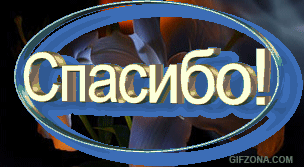 Дорогие друзья и коллеги! Новый год начался не так уж плохо, по сравнению с январем 2010-го. Результатфы оперативной коррекции всех радуют. Особенно паказательны они были по коррекции крупных авиационных катастроф.Спасибо всем, кто принял участие в коррекции по моей просьбе прогноза на 13 декабря.Как и в предшествующих результатах с самолетом Ту-154 людей удалось спасти до того, как самолет взорвался. К сожалению из сотни спасенных человек не удалось избежать единичных жертв. Оперативная коррекция четырех прогнозов на январь 2011 года продолжается и следующие случаи из практики опять же нас радуют. Произошло несколько сильнейших землетрясений, но без человеческих жертв и массовых разрушений. Однако все эти сведения сейчас находятся в разных публикациях, информация оперативно выставляется на данные страницы практически ежедневно и уследить за ней уже сложно: «Неутешительные итоги ноября и декабря», «Итоги и выводы», «Опять «Ледниковый период?»» или на странице «Обращение к будущему СОВЕТУ КОЛЛЕКТИВНОЙ БЕЗОПАСНОСТИ». Кстати, эта страница стала самой читаемой по рейтингу. Ее на 12 января 2011 года уже прочитали 1128 человек. Назрела необходимость открыть данную страницу? Безусловно! Обращаясь в очередной раз к СОВЕТУ БЕЗОПАСНОСТИ, прошу подключиться к оперативной коррекции катастрофы, которая тянется из прошлого года. По всей вероятности силы у нас были неравные и в коррекции данного прогноза принял участие всего один специалист. Все тоже самое обнаруживается в январе 2011 года и ближайшая коррекция планируется только через пять дней, т.е. на 17 января. Ситуация с наводнением в Австралии ежедневно усугубляется и ждать больше нельзя. Подробнее прочитайте об этом ниже. Посему, экстренная работа для СОВЕТА КОЛЛЕКТИВНОЙ БЕЗОПАСНОСТИ снова появляется. Здесь и мне придется прикладывать усилия, поскольку лично ко мне с просьбой и обращаются. Конечно же, не из структуры МЧС или на уровне этого Государства, а в частном порядке, поскольку в этой стране живут мои пациенты и ученики. Дальнейшую работу на СТРАНИЦЕ СОВЕТА КОЛЛЕКТИВНОЙ БЕЗОПАСНОСТИ буду возглавлять и контролировать сам. 
 Об участии в данном СОВЕТЕ и об оперативной коррекции прошу высылать мне информацию по этому адресу: 3065476@mail.ruДоктор Темников Г.Я.Post skriptum!
Любой посетитель, который просматривает данную страницу может принять участие в коррекции любой катастрофы, используя технологию кабинетов экстренной событийной помощи.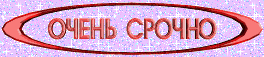 Внимание, Австралия просит о помощи!15 декабря 2010 г. - IX 1. ПРОГНОЗИРУЮТСЯ ЛИВНЕВЫЕ ДОЖДИ, ШТОРМА, ПРИБРЕЖНЫЕ ИЛИ ПАВОДКОВЫЕ НАВОДНЕНИЯ, ВОЗНИКНОВЕНИЕ ОПОЛЗНЕЙ. ВОЗМОЖЕН ПРОРЫВ ПЛОТИН ИЛИ ДАМБКоррекцию провел специалист Зайденфельд Пѐтр, Израиль Kоррекция проведена в декабре 2009, оперативная коррекция - август 2010 годаСильнейшее наводнение в Австралии: 
пострадали уже более 200 тысяч человек 
время публикации: 31 декабря 2010 г., 09:01 
последнее обновление: 31 декабря 2010 г., 11:43

 Ситуация с наводнениями в Австралии осложняется. По последним данным, в результате стихии затоплена территория, превышающая размеры Франции или Германии, пострадали более 200 тысяч человек. Основной удар стихии пришелся на сельскохозяйственный штат Квинсленд. Как заявила в пятницу премьер-министр штата Анна Блиг, отрезанными от цивилизации оказались 22 города.Сильнейшее наводнение на северо-востоке Австралии вызвал тропический шторм "Таша". Ливневые дожди затопили несколько населенных пунктов в штате Квинсленд. Несмотря на то, что дожди прекратились, вода в реках продолжает подниматься. Уровень реки Бернетт может достичь отметки 7,5 метров. Если это произойдет, рекорд, зафиксированный в 1954 году, будет превышен на треть метра, передает РИА "Новости". В настоящее время ведется эвакуация жителей из пострадавших районов. Всего за последнее время пришлось проводить эвакуацию еще 700 человек, жизням которых угрожала большая вода, отмечает АВС. Мэр города Рокхемптон сообщил жителям, что к выходным они могут остаться отрезанными от всего остального мира. Власти города Эмералд эвакуируют население. Ущерб несет горная промышленность штата, десятки шахт были вынуждены закрыться. Убытки исчисляются многими миллионами австралийских долларов. По предварительным подсчетам, экономический ущерб от разгула стихии уже превышает 6 млрд долларов. Власти штата объявили о создании фонда помощи пострадавшим. Размер фонда составляет около 1 млн долларов. Премьер-министр страны Джулия Гиллард призвала увеличить его за счет федеральных средств. "До тех пор, пока наводнение не закончится, мы не узнаем размера ущерба", - заявила она. По словам директора агентства по чрезвычайным ситуациям Брюса Грэди, наводнение может продлиться в некоторых районах страны в течение нескольких недель.Предыдущее наводнение произошло в регионе в январе 2008 года. Тогда пришлось эвакуировать 2700 жителей
"Библейский потоп" в Австралии - 
200 тысяч эвакуированы, есть жертвы 
время публикации: 2 января 2011 г., 09:58 
последнее обновление: 2 января 2011 г., 10:35
 Около 200 тысяч человек в северо-восточном австралийском штате Квинсленд эвакуированы или отрезаны от "Большой земли" наводнением, которое министр финансов штата Эндрю Фрейзер назвал "библейским потопом", сообщает ВВС. В воскресенье поступило сообщение о первой жертве: утонула женщина-водитель автомобиля, смытого бурным потоком с дороги. Еще два человека числятся пропавшими без вести. Стихийное бедствие охватило свыше 20 населенных пунктов на территории, превышающей по площади Францию. Крупнейший из них - Рокхэмптон с населением 77 тысяч человек, где наводнение, согласно прогнозам, усилится и продлится еще не менее двух недель. Два населенных пункта - Теодор и Кондамин - полностью эвакуированы. В другие места продовольствие и предметы первой необходимости доставляются вертолетами. В некоторых случаях властям пришлось прибегнуть к принудительной эвакуации. Причиной стала небывало дождливая весна, приходящаяся в южном полушарии на конец года. Шесть рек вышли из берегов. Власти Австралии и Квинсленда пока затрудняются хотя бы приблизительно оценить причиненный ущерб, но очевидно, что счет пойдет на миллиарды долларов. Огромные потери несут главные отрасли экономики штата - горнодобывающая индустрия, сельское хозяйство и туризм. Уничтожены дороги и другие объекты инфраструктуры. Крупных расходов потребует оказание помощи пострадавшим. Королева Елизавета II, являющаяся по конституции главой Австралии, выразила "искреннее сочувствие" жертвам стихии. Квинсленд - третий по численности населения штат Австралии, в котором живут около четырех миллионов человек. Столица - Брисбен, основные отрасли экономики - аэрокосмическая промышленность, добыча угля и цветных металлов, скотоводство, выращивание бананов, ананасов, арахиса и сахарного тростника. Носит прозвища "Солнечный штат" и "Умный штат". У берегов Квинсленда находится знаменитый Большой Барьерный риф, являющийся частью Всемирного природного наследия.Люди в ужасе бегут от "библейского потопа" 
11 января, 11:44 | Артем БАЛОБАНПосле тропического шторма Таша, обрушившегося на Австралию еще в конце прошлого года, северо-восток страны оказался во власти водной стихии. Начавшееся в штат Квинсленд наводнение, сильнейшее за последние полвека, называют "библейским потопом". В результате погибли уже 12 человек, более 70 пропали без вести, однако еще большие неприятности ждут австралийцев в дальнейшем. Наводнение грозит одному из крупнейших городов Зеленого континента - Брисбену, численность населения которого составляет около двух миллионов человек. Как сообщают местные власти, стремительно поднимается уровень воды в реке Брисбен и достигнет пика, скорее всего, в четверг, 13 января. В мегаполисе началась паника. Огромные толпы штурмуют железнодорожные вокзалы, надеясь покинуть город. Закрываются магазины и офисы. Частично прекратил работу общественный транспорт. В Брисбене проходит частичная эвакуация. Жителям раздают мешки с песком для укрепления своих домов. Не покладая рук работают спасатели, вызволяя людей из водного плена. Тем не менее, по прогнозам, число жертв наводнения может заметно увеличиться, так как от стихии пострадала значительная часть Квинсленда, превышающая совместную площадь Франции и Германии. Всего ушедшими под воду или отрезанными от внешнего мира оказались более 20 городов. Урон, нанесенный стихией штату Квинсленд, огромен. Разрушена дорожная инфраструктура, уничтожены сельскохозяйственные угодья, не работают порты, закрыто большинство угольных шахт, что стало причиной роста мировых цен на уголь. Людям, оказавшимся в зоне бедствия, надеяться на улучшение ситуации в ближайшем будущем не приходится. Согласно расчетам метеорологов, ливни не прекратятся и в некоторых районах как минимум в следующие две недели спада воды не произойдет.Брисбен готовится к худшему 
12 января, 06:28 | Юлия СМИРНОВАНаводнение, обрушившееся на Австралию, угрожает третьему по величине городу континента – Брисбену. На пути к столице штата Квинсленд потоки воды практически смыли с лица земли небольшой городок Ипсвич, в котором проживают около 15 тысяч человек. По словам мэра Брисбена Кэмпбелла Ньюмана, около 20 тыс. домов в низинных районах, возможно, будут затоплены к четвергу, так как уровень воды продолжает подниматься. Частично или полностью будут затоплены более 3500 коммерческих объектов. В Брисбене открылись убежища для местных жителей, которые могут принять не более 6,5 тысяч человек. Остальных власти попросили переселиться к родственникам.Информация о прибывающей воде вызвала в городе панику, так как местные жители помнят о разрушительном наводнении 1974 года. Многие покинули свои дома и уехали в безопасное место. По прогнозам метеорологов, проливные дожди будут идти в регионе как минимум до пятницы. Начавшееся в декабре на востоке Австралии наводнение стало крупнейшим за последние 120 лет. По предварительным данным, жертвами стихии стали 20 человек; в штате Квинсленд пропавшими без вести числятся более 90 человек, не менее десяти жителей штата погибли. В минувший понедельник удар стихии принял на себя город Тувумба с населением около 90 тысяч человек, а также близлежащие населенные пункты. Потоки воды, уровень которой достигал восьми метров, прокатились по улицам города, смывая машины и пешеходов. Спасатели на вертолетах продолжают эвакуировать из региона людей, многие из которых были вынуждены искать убежище на крышах домов или на деревьях. В зоне затопления оказалась территория, превышающая по площади размеры Германии и Франции вместе взятые, экономические потери уже исчисляются миллиардами долларов. В Квинсленде, который в наибольшей степени пострадал от наводнения, закрыты 75% угольных шахт, что привело к скачку мировых цен на уголь.
Над Бразилией завис ливень убийца 
12 января 2011 г. , | Виктория АВДОНИНАВ бразильском штате Рио-де-Жанейро в результате оползней, вызванных сильнейшим ливнем, погибли по меньшей мере 267 человек. Об этом сообщает местная служба гражданской обороны. Грязевые потоки обрушились на несколько городов в горной части штата, где за сутки выпало почти 800 мм осадков, что соответствует месячной норме. Только в городе Терезополис под завалами домов погибли 130 человек. Более двух тысяч жителей остались без крыши над головой, сейчас они временно размещены в зданиях школ и на территории крытых стадионов. В соседних городах, где число оползней превысило 30, стихия унесла еще более 130 жизней. В населенных пунктах нарушено водо- и электроснабжение, оборваны телефонные провода. Сообщается, что среди погибших значатся несколько спасателей. В самой бразильской столице ливень повалил несколько деревьев и вызвал незначительные разрушения. Сообщений о человеческих жертвах не поступало. В расчистке завалов в пострадавших городах принимают участие 800 бойцов отрядов гражданской обороны, а также специализированный отряд спасателей, который участвовал в ликвидации последствий землетрясения на Гаити год назад. Губернатор Рио-де-Жанейро обратился за помощью к Военно-морским силам Бразилии. Те выделили два вертолета для транспортировки спасателей и оборудования. Между тем прогнозы синоптиков неутешительны: ожидается, что в ближайшие дни ливни могут повториться. Службы спасения и гражданской обороны приведены в состояние повышенной готовности. От крупнейшего за последние 120 лет наводнения страдает и Австралия. Там жертвами стихии стали 13 человек, 42 считаются пропавшими без вести. В зоне затопления оказалась территория, превышающая по площади размеры Германии и Франции вместе взятые, экономические потери исчисляются миллиардами долларов.
Сокрушительное наводнение в Бразилии
12.01.2011, 14:19|ИА «Метеоновости»
В результате наводнений и оползней, вызванных проливными дождями, в Бразилии погибло 58 человек. Особенно сильно пострадали от стихии штаты Сан-Паулу и Минас-Жерайс. Многие улицы городов из-за сильных ливней превратились в бурные реки. Автодорожное движение на многих участках было полностью парализовано. В штате Минас-Жерайс власти объявили чрезвычайное положение. Вышедшие из берегов реки разрушили много мостов. Свои дома покинули 13000 человек. По прогнозам синоптиков в ближайшие дни ливни не прекратятся.

 Сильнейшее наводнение в Шри-Ланке
12.01.2011, 09:23|ИА «Метеоновости»
Жертвами наводнения в Шри-Ланке стали уже 16 человек. Более 180 тысяч вынуждены покинуть свои дома. В зоне наводнения оказались всего миллион жителей. Столь сильное наводнение вызвано проливными дождями, которые не прекращаются уже несколько дней. Мало того, в ближайшее время прогнозируется дальнейшее усиление дождей в северных и восточных провинциях острова. Специалисты предупреждают о высокой вероятности схода оползней.12 января 2011 г. IX 1. ПРОГНОЗИРУЮТСЯ ЛИВНЕВЫЕ ДОЖДИ, ШТОРМА, ПРИБРЕЖНЫЕ ИЛИ ПАВОДКОВЫЕ НАВОДНЕНИЯ. ВОЗНИКНОВЕНИЕ ОПОЛЗНЕЙ. ВОЗМОЖЕН ПРОРЫВ ПЛОТИН ИЛИ ДАМБ. 
Оперативную коррекцию провел доктор Темников Г.Я. 12 января 2011 г. 

Оперативную коррекцию провела Вера Дроздова, г. Липецк. 12 января 2011 г.
Оперативную коррекцию провела Ольга Тян (США) 12 января 2011 г.Число жертв наводнений в Австралии достигло 13 человек
13.01.2011 04:04В Австралии число жертв наводнений достигло 13 человек. О судьбах еще 42 человек по-прежнему ничего не известно. Как заявил лорд-мэр города Брисбен Кэмпбелл Ньюман, уровень воды в реке Брисбен достиг своего максимума - 4,46 метра. "Несмотря на то, что полностью затопленными стоят 11,9 тысяч жилых домов и 2,5 тысячи предприятий, а 17,2 тысячи зданий частично пострадали, по прогнозам гидрологов, в ближайшие сутки вода будет отступать", - подчеркнул он. При этом лорд-мэр заверил, что питьевая вода в черте города является безопасной и пригодна для использования, сообщает ИТАР-ТАСС.Евреи Брисбена готовы к потопу
12.01.2011Материал подготовила Соня Бакулина
Жители Брисбена, третьего по численности населения города Австралии, столицы штата Квинсленд, не знают покоя: тропические ливни, обрушившиеся на северо-восток страны, грозят обернуться самым страшным наводнением за последние полвека. Из-за наводнения эвакуированы десятки тысяч человек. Еврейская община Брисбена выражает надежду, что центральная синагога не пострадает от стихийного бедствия. По словам раввина Леви Яффе, посланника ХАБАДа в Брисбене, многие члены еврейской общины, численность которой составляет три тысячи человек, были вынуждены покинуть свои дома — в первую очередь те, чьи дома расположены в непосредственной близости от вышедшей из берегов реки Брисбен. Тем же, кто живет вдали от эпицентра наводнения, остается только ждать и надеяться на лучшее. «Посмотрим, как будут развиваться события в ближайшие сутки, — говорит Яффе, дом которого находится вдали от реки. — Главная опасность заключается в том, что наводнения в других частях Квинсленда увеличивают уровень воды в реке, который постоянно повышается, хотя ливень уже прекратился». Вчера городские власти заявили, что уровень воды в реке Брисбен к четвергу может подняться до рекордной отметки. Власти рекомендовали тем, кто живет в непосредственной близости от реки, приступить к эвакуации. В 1974 году Брисбен уже пережил серьезное наводнение, которое не причинило ущерба местной синагоге. Совет еврейской общины Квинсленда призвал проявить участие к пострадавшим и помочь эвакуироваться тем, чьи дома уже затоплены или находятся под угрозой стихии. Раввин Яффе отметил, что вскоре после наводнения 1974 года в Брисбене были построены две дамбы, которые должны были предотвратить очередной потоп. «Есть надежда, что на этот раз все будет не так страшно, как тогда. Я думаю, сейчас все зависит от того, как долго еще будут лить дожди», — полагает раввин. Город Тувумба, расположенный в 127 километрах к востоку от прибрежного Брисбена, затопило практически полностью. Потоки воды хлынули на улицы Тувумбы, сметая все на своем пути — дома, автомобили и деревья. К настоящему времени в результате наводнения в штате Квинсленд погибли 10 человек, 90 пропали без вести. «Ситуация в Квинсленде продолжает оставаться напряженной, — цитирует New York Times премьер-министра Австралии Джулию Гиллард. — Страна должна быть готова к тому, что список жертв наводнения может пополниться новыми именами». В настоящий момент в районе бедствия работают спасательные группы. Центр ХАБАДа в Мельбурне направил в Квинсленд своих представителей для помощи пострадавшим от наводнения жителям Брисбена. «Совет евреев Квинсленда выражает благодарность посланникам ХАБАДа в Мельбурне за помощь еврейскому населению в районах стихийного бедствия», — говорится в официальном заявлении главы совета Джейсона Штейнберга. Раввин Леви Яффе говорит, что он и его коллеги сделают все, что в их силах: «Наша команда готова оказать помощь в эвакуации людей. Если синагоге будет угрожать затопление, в первую очередь мы вынесем из нее свитки Торы. Несмотря ни на что, мы надеемся, что все закончится благополучно». Президент Совета евреев Австралии Дэнни Ламм призвал еврейское население страны проявить чуткость по отношению к жертвам стихийного бедствия: «По крайней мере 10 человек погибли, 90 — пропали без вести. Мысленно мы с родными и близкими жертв. В настоящий момент важнейшей задачей является поиск пропавших без вести». Ламм полагает, что ущерб от наводнения составляет примерно пять миллиардов долларов.Наводнение в Австралии: 13-летний мальчик пожертвовал жизнью, 
чтобы спасся его 10-летний братвремя публикации: 13 января 2011 г., 18:03 
  13-летний австралиец Джордан Райс погиб при наводнении, настояв на том, чтобы его младшего брата спасли первым. Трагедия произошла в понедельник в городе Тувумба. Количество жертв наводнения в стране достигло 22 человек, и власти уже провозгласили этот катаклизм "худшей катастрофой в истории нации". 43-летняя Донна Райс с ее двумя сыновьями, 13-летним Джорданом и 10-летним Блейком, пытались бежать в семейном автомобиле от настигшего их город наводнения, сообщает Life News. В момент бегства белый Mercedes семьи Райсов подхватил поток воды и понес вниз по главной улице. Когда к призывающему о помощи семейству подоспели спасатели, времени оставалось совсем немного. Вода стремительно заливала салон автомобиля, двигатель не работал, а вся семья забралась на крышу машины, где и ожидала спасения. 37-летнему спасателю Уоррену МакЭрлину удалось, обвязав себя веревкой, добраться до попавшей в ловушку машины. "Я потянулся к первому мальчику, но он отпрянул. "Сначала вытащите моего младшего брата", - сказал он. Меня поразила подобная самоотверженность и храбрость, такие сильные качества не всегда встречаются даже у взрослых… Он настоящий герой!" - сказал МакЭрлин. Спасатель МакЭрлин посадил 10-летнего Блейка к себе на спину и стал пробираться сквозь сильное течение обратно к суше. В это время Донна и Джордан, крепко обнявшись, продолжали балансировать на крыше шатающейся машины. "Я даже не могу представить, что ему пришлось пережить! Джордан всю жизнь очень боялся воды!" - заявил отец мальчиков Джон Тайсон. Мальчик не умел плавать, но главным для него было спасти любимого брата Блейка - тихого, малообщительного, но очень доброго, с которым Джордан не расставался. Уровень воды продолжал повышаться с каждой минутой, и маме с ребенком уже не удавалось устоять на крыше автомобиля - их сшибло с ног потоком воды и понесло вниз по течению. "Очевидцы, находившиеся на безопасном участке, просто стояли и смотрели на воду, пытаясь разглядеть Донну и Джордана", - рассказывает Тайсон. После того, как Блейк оказался в безопасности, МакЭрлин тут же отправился назад за Донной и Джорданом. Добравшись до середины улицы, МакЭрлин бросил женщине и ребенку спасательный трос. Донна успела ухватиться за него одной рукой, второй придерживая своего ребенка. Когда спасатель попытался вытащить пострадавших из воды, трос, не выдержав, оборвался, после чего Донну и Джордона понесло течением вниз по улице. "Им удалось зацепиться за дерево, но поток воды с каждой секундой продолжал усиливаться", - вспоминает один из очевидцев, корящих себя за то, что не подоспели на помощь вовремя. "Мальчик выбился из сил, и его голова ушла под воду, после чего мать тут же отпустила спасительную ветку, за которую держалась, и нырнула за ним. Больше мы их не видели", - заключил он. Храбрость и самоотверженность Джордана Райса была отмечена массой местных и международных СМИ. Имя мальчика войдет в историю Австралии как имя настоящего героя, не побоявшегося смерти ради спасения близкого человека. В городке Грэнтэм обнаружился еще один герой – работник детского сада Джошуа Росс, который не пожелал эвакуироваться, чтобы остаться дома и заботиться о своей матери, прикованной к инвалидной коляске. Но спасти ему никого не удалось. И сам он, и его мать, и ее сожитель - погибли под обломками рассыпавшегося дома, пишет газета The Daily Telegraph.
 Наводнение. Последние сводкиВо власти наводнений в Австралии находятся уже четыре штата: к Квинсленду, Новому Южному Уэльсу и Виктории прибавился островной штат Тасмания, передает ИТАР-ТАСС. Проливные дожди спровоцировали внезапный паводок. За последние сутки на Тасмании выпало 278 мм осадков. Закрыты основные дороги, поступили сообщения о разрывах линий электропередачи. Согласно метеопрогнозам, в ближайшие два дня ливневые дожди на Тасмании продолжатся. Правительство Папуа-Новой Гвинеи приняло решение об оказании финансовой помощи Австралии, пострадавшей от наводнения, в размере 4 млн долларов. Об этом заявил исполняющий обязанности премьер-министра страны Сэм Абал. В обращении к австралийцам он выразил сочувствие и соболезнования. "Австралия всегда протягивала нам руку помощи в кризисных ситуациях", - подчеркнул Абал, отметив, что сейчас Папуа-Новая Гвинея готова предоставить ответную финансовую и материально-техническую поддержку.
 Наводнение отступит, однако экологические проблемы только начинаютсяВ целом наводнение уже начинает отступать, передает информационный канал "Вести". По прогнозам гидрологов, за сутки уровень воды в черте города Брисбен опустится более чем на 1 метр. По словам представителя метеорологической службы штата Квинсленд, максимальный уровень воды в реке Брисбен остановился на отметке в 4,46 метра. "Горожане заметят значительный спад воды уже в пятницу. Схожая ситуация произойдет и в районе реки Бремер, на которой стоит город Ипсвич. Ожидается, что уровень воды с 19,5 метра упадет до 16 метров уже в ближайшие часы", - сказал он. При этом специалист сообщил, что ситуация улучшается благодаря установлению солнечной погоды и полному контролю над работой плотины Уивенхо. Но бедствие на континенте может обернуться экологической катастрофой гораздо большего масштаба. Под угрозой оказался Большой барьерный риф - чудо живой природы, зона с уникальным микроклиматом, которая формировалась сотни тысяч лет. Морской национальный парк, площадь которого больше 5 миллионов гектаров, включен в список Всемирного наследия. Риф простирается на две с половиной тысячи километров вдоль северо-восточного побережья Австралии, то есть как раз вдоль территории штата Квинсленд, и отделяет континент от Тихого океана. Из-за дождей и наводнения из лагун ушла соленая морская вода, уступив место пресной, а она не очень подходит для здешних обитателей. Острова Южного рифа - место размножения морских черепах. В этих водах встречаются шесть из семи видов, и все они находятся под угрозой исчезновения. А еще там живут сотни видов креветок и крабов. Кроме того, сами кораллы - организмы достаточно хрупкие и не любят разного рода перемены. И, конечно, среда в виде пресной мутной глинистой воды с примесями сельхозудобрений и разных металлов для них крайне неблагоприятна. Все это может оказаться убийственным для кораллов, морских растений и животных.Австралию оккупировали тропические циклоны
14.01.2011, 13:14|ИА «Метеоновости»Близ "Зеленого" континента кружат сразу два тропических циклона. Это бывший тропический циклон, а ныне тропическая депрессия - Vince, и тропический циклон первой категории развития - Zelia. По информации австралийского бюро метеорологии (Australian Government Bureau of Meteorology) центр бывшего тропического циклона Vince находится в 650 километрах к северу от Эксмута (Exmouth) и движется на восток со скоростью 18 километров в час. Согласно прогнозам австралийских синоптиков тропический вихрь не представляет опасности для прибрежных и континентальных районов Австралии. Что касается тропического циклона Zelia: как уже говорилось, это ураган первой категории. В настоящее время давление в его центре составляет 992 гПа. Циклон располагается в Коралловом море, на расстоянии около 800 километров от материка, и приметрно в 450 километрах от островов Уиллис. Тропический шторм движется на юго-восток со скоростью около 15 километров в час. Кроме того, циклон постепенно усиливается, ожидается что в ближайшие 48 часов циклон достигнет третьей категории.
На следующей неделе возможны 
наводнения на юге Израиля и на Синае 
время публикации: 14 января 2011 г., 06:38 
последнее обновление: 14 января 2011 г., 06:53 По прогнозам израильских синоптиков, в начале следующей недели, 16-18 января, сильные дожди пройдут практически над всей территорией Израиля и над Синайским полуостровом. По оценкам синоптиков, в понедельник-вторник выпадет около 50 мм осадков. Сильные дожди могут привести к наводнениям в низменных районах – в том числе, в Негеве и на Синае. Рекомендуется воздержаться в эти дни от автомобильных поездок из центра в южные районы Израиля. Дожди будут сопровождаться усилением ветра. Но, по оценке синоптика Ури Баца, ветер не будет ураганным (как это было в середине декабря). Напомним, что в январе-феврале прошлого года в результате наводнений на юге Израиля, в секторе Газы и на Синайском полуострове были многочисленные жертвы – в том числе, среди туристов, отдыхавших в Египте. Однако, по прогнозам метеорологов, на этот раз ливни не будут продолжительными. В среду, 19 января, дожди заметно ослабнут. В четверг ожидается повышение температуры и переменная облачность, без осадков. В следующую пятницу-субботу вновь будет солнечно. Ранее израильские метеорологи говорили, что, в отличие от прошлой зимы, в декабре-феврале 2010-2011 года количество осадков будет меньшим среднего значения за годы, когда велись измерения. Подтвердится ли этот прогноз, пока неясно: в декабре была одна дождливая неделя, в январе будут, по меньшей мере, две дождливые недели.Израиль с нетерпением ждет ливней
15.01.2011, 09:34|ИА «Метеоновости»В то время как в разных частях Земного шара люди страдают от проливных дождей и спровоцированных ими наводнений, то на Земле Обетованной их ждут с радостным нетерпением. Да, вот так - с радостью, эмоционально встречают израильтяне сообщение синоптиков о том, что в начале следующей недели, 16-18 января, сильные дожди пройдут над территорией Израиля и всего Синайского полуострова. Дожди будут сопровождаться усилением ветра, но до урагана дело не дойдет. Кстати, египетские СМИ тоже публикуют прогноз израильтян, ибо знают - израильские синоптики не ошибаются. Дожди в Негеве, обычно, приводят к наводнениям, в которых иногда гибнут люди. Мощные узкие потоки воды, скапливаясь в горах, с огромной силой буквально, падают в низины. Часто на их пути оказываются неподготовленные люди, как правило, это туристы. Особенно важно, чтобы предупреждение услышали в Секторе Газа и в Египте - на Синайском полуострове. Здесь, на Синае, хотя и не много, но есть израильские туристы. Что же касается Сектора Газа, то там проблема с распространением информации о предупреждении. Но более всего страдают низинные районы, в том числе, шоссе и дороги районного масштаба. Синоптики в эти дни рекомендуют воздержаться от автомобильных поездок из центра в южные районы Израиля. И все же, в этом году, по прогнозам метеорологов, ливни не будут продолжительными. Уже в среду, 19 января, дожди заметно ослабеют. А в четверг уже без дождей и ожидается повышение температуры. В следующую пятницу-субботу будет солнечно. Такой прогноз совпадает с долгосрочным прогнозом израильских метеорологов: в декабре-феврале 2010-2011 года количество осадков будет меньше, чем среднее значение за годы наблюдений.При наводнении в Брисбене 
наихудшие прогнозы оказались преувеличенными 
Радио "Свобода" | 14 января 2011 г. 02:40:49В австралийском городе Брисбен с двухмиллионным населением уровень паводка оказался ниже на один метр, в сравнении с предварительными прогнозами. Наводнение, нарушившее жизнь третьего по величине города Австралии, продолжается уже несколько дней, тысячи людей эвакуированы. Как сообщают информационные агентства, жертвами наводнений на северо-востоке Австралии стали 17 человек, 43 числятся пропавшими без вести. Штату Квинсленд нанесен ущерб на миллиарды долларов. 
Россиян среди пострадавших в Австралии нет 
РТР-Вести.Ru | 14 января 2011 г. 09:00:26Пик наводнения в австралийском штате Квинсленд пройден, россияне в результате стихийного бедствия не пострадали. Об этом сообщил в пятницу третий секретарь посольства РФ в Австралии Александр Одоевский. "Посольство России в Австралии и генконсульство в Сиднее находятся в постоянном контакте с соотечественниками, проживающими в районе Брисбена. По нашей информации, которая и подтверждается австралийцами, пик наводнения уже пройден, и на данный момент никто из российских граждан не пострадал. По счастливой случайности, восточная и юго-восточная часть города, в которых проживает большая часть наших соотечественников, не были затоплены", - рассказал дипломат. По данным на четверг, жертвами наводнения стали 15 человек, 61 пропал без вести.К Австралии приближаются два тропических циклона
15.01.2011 06:42К Австралии, которая ещё не успела оправиться от самого сильного наводнения в истории, приближаются сразу два тропических циклона - Зелия и Ваниа, сообщает телеканал "Россия-24". На их пути - как раз многострадальный штат Квинсленд, который вот уже три недели заливает водой. Циклоны несут с собой новые ливневые дожди. Службы спасения готовятся к работе в авральном режиме. Тем временем, большая вода добралась до штата Виктория - он расположен на юго-востоке страны. Там уже эвакуировали две тысячи человек. Под угрозой затопления почти 3 десятка населённых пунктов. На севере и западе штата закрыты автотрассы. Гражданам рекомендуют воздержаться от поездок. В Квинсленде же сейчас перебои с продовольствием. И, как это всегда бывает в подобных ситуациях, в штате уже начали орудовать мародёры. Полиция пытается навести порядок, но, похоже, её усилия тщетны. Было принято решение ужесточить наказание за грабежи - с 5-ти до 10-ти лет тюрьмы.

 Тропические циклоны 
несут новые бедствия Австралии
15.01.2011 14:31К Австралии, которая ещё не успела оправиться от самого сильного наводнения в своей истории, приближаются сразу два тропических циклона - Зелия и Ваниа. На их пути как раз многострадальный штат Квинсленд, который вот уже три недели заливает водой. Циклоны несут с собой новые ливневые дожди. Службы спасения готовятся к работе в авральном режиме, сообщил телеканал "Россия-24". Тем временем большая вода добралась до штата Виктория - он расположен на юго-востоке страны. Там уже эвакуировали две тысячи человек. Под угрозой затопления почти три десятка населённых пунктов. На севере и западе штата закрыты автотрассы. Гражданам рекомендуют воздержаться от поездок.
Число жертв наводнения в Бразилии 
приближается к 600
15.01.2011 14:31В результате сильнейших наводнений и грязевых оползней на юго-востоке Бразилии погибли почти 600 человек. В наиболее пострадавшие районы для оказания помощи населению направлены войска. Власти муниципии Нова-Фрибурго, где погибли около 250 человек, вынуждены хоронить людей, не проводя опознания трупов, поскольку в местном морге не хватает мест. По-прежнему отсутствует связь с некоторыми труднодоступными горными районами. Спасатели, которые не могут туда добраться, подозревают, что там тоже может быть много жертв, передает агентство "Интерфакс". Как сообщалось, в муниципии Нова-Фрибургу за сутки со вторника на среду выпала месячная норма осадков, и это при том, что январь считается там месяцем сильных тропических ливней. Потоки грязи и камней накрыли целые жилые кварталы. В результате были разрушены не только поселки бедноты, но и благоустроенные туристические районы. В пострадавших муниципиях нарушено энергоснабжение и телефонная связь. Оползни перерезали все основные автомобильные дороги в горной части штата, а также федеральную трассу, связывающую Рио-де-Жанейро с внутренними районами страны. Отсутствие надежного транспортного сообщения затрудняет спасательные операции в горных районах. Президент Дилма Руссефф лично контролирует ход работ. На поиск и спасение людей правительство страны обещало выделить около полумиллиарда долларов.По данным российского консульства в Бразилии, наших соотечественников среди пострадавших нет. В связи с разрушительными наводнения свои соболезнования президенту Бразилии выразил Дмитрий Медведев.
Число погибших в Рио-де-Жанейро 
превысило 630 человек
17.01.2011 05:23В результате вызванных дождями наводнений и оползней в штате Рио-де-Жанейро, по последним данным, погиб 631 человек. Свыше 13 тысяч остались без крова. По числу жертв на сравнительно небольшой по площади территории эта трагедия самой тяжелой природно-климатической катастрофой в истории крупнейшей страны Южной Америки, сообщает ИТАР-ТАСС. В Бразилии с субботы действует трехдневный общенациональный траур. В штате Рио-де-Жанейро траур продлится неделю. Зоной стихийного бедствия объявлены расположенные в горных районах города Нова-Фрибургу, Терезополис, Петрополис, Бом-Жардим, Сао-Жозе-ду-Вали-ду-Риу-Прету, Семидоуру и Ареал. Особый режим там введен на полгода. Правительство штата пообещало за этот период построить не менее трех тысяч домов взамен разрушенных стихией. По всей Бразилии идет сбор добровольных пожертвований в пользу пострадавших от оползней и наводнений. В зону стихийного бедствия направляются медикаменты, продовольствие, питьевая вода. Спасательные мероприятия ведут 1500 пожарных, которым помогают более пятисот военнослужащих. 30 вертолетов задействованы для помощи людям в горных районах, все еще отрезанных оползнями от внешнего мира. Перед ликвидаторами стоит задача как можно скорее разблокировать все дороги, перекрытые завалами, и полностью восстановить энергоснабжение и телефонную связь.Наводнение обойдется Австралии в 
9,8 млрд долларов и взвинтит цены на сталь 
время публикации: 17 января 2011 г., 10:42 Наводнение, обрушившееся на восточное побережье Австралии, включая третий крупнейший город страны Брисбен, признано самым разорительным погодным явлением за всю историю Австралии, пишет деловой портал BFM.ru со ссылкой на казначея страны Уэйна Свона. Примерная стоимость восстановительных работ оценивается в 9,8 млрд долларов. При этом нынешняя непогода не помешает стране выйти на профицитный бюджет в 2012-2013 годах, подчеркнул Свон. Ранее член правления центрального банка Австралии Ворвик Маккибен сообщал, что наводнение может сократить ВВП страны на 1%, или на 13 млрд долларов. В свою очередь эксперты JP Morgan предупреждают, что в стране может ускориться инфляция в связи с тем, что ЦБ Австралии может поднять процентную ставку в среднесрочной перспективе. Проливные дожди обрушились на Австралию в декабре 2010 года. Они вызвали сильнейшие наводнения, которые затронули 46 населенных пунктов страны. На данный момент стихия унесла жизни 22 человек, более 70 числятся пропавшими без вести. Эксперты предполагают, что список погибших будет увеличиваться. Вода в реках местами поднялась на 8 метров. Третий крупнейший город страны Брисбен превратился в грязное болото. Людям приходится использовать лодки, чтобы передвигаться по центру Брисбена. Также были разрушены часть дорог и мостов, прервано железнодорожное сообщение, остановлены работы в угледобывающих шахтах. Также прекращена добыча природного газа на одном из крупнейших месторождений Австралии Surat Basin. Кроме того, в городе стала ощущаться нехватка продуктов. Размытые дороги не позволяют подвозить товары в магазины, из-за чего с полок супермаркетов исчезли хлеб, овощи и фрукты. Мэр Брисбена Кэмпбел Ньюман призвал горожан начать восстанавливать город, как только уровень воды начнет уменьшаться. Однако синоптики прогнозирует возможность дальнейшего ухудшения погоды. Наводнения в Австралии серьезно нарушили систему поставок коксующегося угля, основного составляющего сталеплавильного производства. За последние несколько недель цены на сталь на мировых рынка выросли более чем на треть. Сейчас цены на сталь установились на отметке в 350 долларов за тонну, хотя два месяца назад контракты на поставку заключались в среднем за 225 долларов, отмечает издание. Цены на железную руду, которая также используется при изготовлении стали, выросли в среднем на 20% и составляют 178 долларов за тонну. Австралия является крупнейшим поставщиком коксующегося угля в мире. На ее долю приходится более 50% поставок угля в страны Западной Европы и Азии.


17 января 2011 г. IX 1. ПРОГНОЗИРУЮТСЯ ЛИВНЕВЫЕ ДОЖДИ, ШТОРМА, ПРИБРЕЖНЫЕ ИЛИ ПАВОДКОВЫЕ НАВОДНЕНИЯ. ВОЗНИКНОВЕНИЕ ОПОЛЗНЕЙ. ВОЗМОЖЕН ПРОРЫВ ПЛОТИН ИЛИ ДАМБ. Коррекция проведена Валентина Рудницкая (Израиль)Оперативную коррекцию провела Наталья Древняк (Израиль) 16 января 2011 г.
Оперативную коррекцию провела Липовецкая Ирина (Израиль) 16 января 2011 г.
Оперативную коррекцию провела Гончарова Анна (Израиль) 16 января 2011 г.
Оперативную коррекцию провела Инна Берман (Израиль) 16 января 2011 г.
Оперативную коррекцию провела Инна Рудой (Израиль) 16 января 2011 г.
Оперативную коррекцию провела Инна Векслер (Израиль) 16 января 2011 г.
Оперативную коррекцию провела Татьячна Любимова (Израиль) 17 января 2011 г.
Оперативную коррекцию провела Алла Златкин (Израиль) 17 января 2011 г.Ученые предупреждают: 
Калифорнии грозит потоп "библейских масштабов" 
время публикации: 17 января 2011 г., 15:12 Ученые предупреждают, что Калифорнии угрожает "библейский потоп" продолжительностью более месяца, который обернется для жителей этого западного штата невиданными доселе жертвами и разрушениями. Об этом пишет в понедельник, 17 января, британское издание The Daily Mail. В последний раз наводнение подобного масштаба произошло на Западном побережье в 1861 году – ущерб, нанесенный этим природным бедствием достиг тогда, по косвенным оценкам, 300 млрд долларов. Геологические служба США (USGS) уже начала подготовку к этому бедствию, названному "Ковчегом" (ARkStorm) – по имени библейского плавсредства, сооруженного прародителем цивилизации Ноем. Для реализации проекта ARkStorm приглашены семнадцать исследователей и ряд агентств, которые работают в сотрудничестве с местными спасательными службами и правительственными чиновниками. Люси Джонс, возглавляющая работу над проектом, сообщает, что сезон тропических ливней уже на подходе, начало наводнения ожидается уже через несколько недель, и, по данным метеорологов, грядущее бедствие обещает достичь масштабов урагана или же землетрясения.На Австралию вновь идет большая вода, 
в Бразилии опасаются эпидемий
19.01.2011 14:49Новая волна наводнений в Австралии: свои дома покидают жители города Керанг в штате Виктория. Уровень воды в реках растет с каждым часом. Уже затоплены сотни домов. Вода подступает к зданию электростанции, так что без света могут остаться 50 тысяч человек. Наводнения в Австралии продолжаются уже несколько недель. Больше всего от них пострадал штат Квинсленд: затоплены три четверти его территории, 30 человек погибли, не менее десяти числятся пропавшими без вести. Растет и число жертв наводнений в Бразилии. В списке погибших уже более семисот человек. Ущерб превысил полмиллиарда долларов. Продолжается спасательная операция в штате Рио-де-Жанейро, туда поступает и гуманитарная помощь. Главная цель властей сейчас - не допустить эпидемий в пострадавших районах. С 16 января в Бразилии объявлен общенациональный трехдневный траур, а в штате Рио-де-Жанейро он продлится неделю.В Австралии ожидается новое наводнение
19 января 2011, 15:21Текст: Ботнева Анна

В Австралии ожидают новую волну наводнений. Жители города Керанг штата Виктории покидают свои дома. В Австралии ожидается новая волна наводнений. Жители покидают свои дома. Ущерб от прошлого наводнения составляет десятки миллионов долларов. Из-за того, что вода подступает к электростанции, порядка 50 тысяч человек могут остаться без света. Один из наиболее пострадавших от наводнения штатов в Австралии – штат Квинсленд, три четверти территории которого оказалось затоплено. До сих пор не могут найти более десятка человек, которые числятся пропавшими без вести, 30 человек стали жертвами природной стихии. Тем временем, число жертв природных катаклизмов в Бразилии уже перевалило за 700. Жители опасаются возникновения эпидемий. Более полумиллиарда долларов составляет ущерб, причиненный стихией, стеревшей целые города с лица Земли. С 16 января целую неделю в штате Рио-де-Жанейро будет длиться траур по погибшим в результате природного бедствия.
 Наводнение в Австралии: 
стихия наступает на Викторию
18 января 2011 г.Вслед за Квинслендом стихия пришла в другой австралийский штат - Викторию. Город Хоршем, расположенный на юге Австралии, оказался разделен надвое в результате подъема уровня воды. Власти опасаются, что жертвой наводнения стал ребенок, о судьбе которого ничего не известно. Дожди, которые привели к катастрофическому по своим масштабам наводнению в штате Квинсленд, сейчас угрожают Виктории, где уровень воды в реках продолжает расти. Премьер-министр Австралии Джулия Гиллард объявила о создании совета, куда вошли руководители крупных корпораций страны. Цель его работы – оказать помощь в восстановлении районов, пострадавших от разгула стихии. "Мы знаем, что многие с беспокойством ожидают того момента, когда поднимется уровень воды, многие города по всей Виктории уже испытывают на себе последствия наводнений", - сказала Гиллард. "Мы знаем также, что мальчик пропал без вести, так что очень тяжелые времена наступили и в Виктории", - добавила премьер-министр.
Пик наводнения8-летний мальчик исчез в понедельник утром неподалеку от городка Шеппартон. Сообщается об отключениях электричества, поскольку многие электростанции оказались затоплены. Более 3,5 тысячи человек эвакуированы из северных и центральных районов Виктории. Корпорации могут внести свой вклад в дело восстановления Квинсленда после этих разрушительных наводнений Мешки с песком сгружаются вблизи мест возможного наступления воды. Ожидается, что пик наводнения в некоторых районах Виктории придется на вторник. "Мы не можем полностью подчинить природу, но мы за три или четыре дня предупреждали людей о наступлении стихии. У нас опытная команда спасателей, и я думаю, что мы сделаем все, что можем в такой ситуации", - сказал мэр Хоршема Майкл Райан. По словам другого представителя властей Хоршема Дэвида Элтрингема, в городе ожидается такое наводнение, которое происходит "раз в сто лет". По меньшей мере 30 человек погибли в результате наводнений в штате Квинсленд. 10 человек по-прежнему числятся пропавшими без вести.
Самое дорогостоящееПравительство Австралии утверждает, что наводнения обойдутся стране в максимальную за ее историю сумму. По словам премьера Джулии Гиллард, восстановлению разрушенной инфраструктуры может поспособствовать частный бизнес. "Я решила собрать представителей 10 ведущих австралийских компаний для того, чтобы сформировать круглый стол из представителей бизнеса. Корпорации могут внести свой вклад в дело восстановления Квинсленда после этих разрушительных наводнений", - сказала Гиллард. Премьер-министр Квинсленда Анна Блай заявила, что ее штат нуждается в том, чтобы "бизнес Австралии был рядом". По ее словам, бизнесмены должны "поискать в своих карманах деньги для помощи пострадавшим". Кроме того, Анна Блай объявила о создании комиссии, которая будет изучать последствия наводнений и заниматься проблемными вопросами, в частности, работой дамб. По ее словам, такого рода деятельность должна стать инвестицией в будущее штата.
 Австралия контролирует волну 
Жители Австралии готовятся ко второму наводнению 
— 18.01.11 15:15 —В Австралии второй штат оказался под водой. Во вторник ожидается пик наводнения. Власти обещают выяснить, насколько города были готовы к наводнению и насколько правильно действовали спасатели. Тем временем добровольцы спасают животных, оказавшихся в водяном плену. Во вторник в штате Виктория спасатели ожидали пика наводнения, которое обрушилось на восточное побережье страны в начале января. Сильный тропический шторм принес с собой дожди, они вызвали резкий подъем уровня воды в реках. Сперва под водой оказался северо-восточный штат Квинсленд, затем шторм переместился на юг, к штату Виктория.

Город Хоршем вода разделила на две части.
Река, идущая через город, вышла из своих берегов, сообщает «Би-би-си». Затоплен ботанический сад, вода подбирается к расположенному рядом велодрому. По оценкам, под водой могут оказаться более 50 домов. Работники экстренных служб привозят в город мешки с песком и сгружают их около мест возможного наступления воды. Власти считают, что ситуация под контролем. «Мы не можем полностью подчинить природу, но мы за три или четыре дня предупреждали людей о наступлении стихии. У нас опытная команда спасателей, и я думаю, что мы сделаем все, что можем в такой ситуации», — сказал мэр Хоршема Майкл Райан. Однако источники в администрации добавляют, что подобного город не видел 100, а может, и все 200 лет. Многие жители покинули свои дома, перебравшись в указанные властью штата эвакуационные зоны. Более трех с половиной тысяч человек из северных и центральных районов Виктории были принудительно эвакуированы. Энергетики отключают электричество — часть электростанций уже затоплены. Пока слаженные действия спасателей и полиции приносят свои плоды: количество погибших исчисляется десятками, а не сотнями, как в затопленной Бразилии. По предварительным данным, количество утонувших составило около 30 человек, еще 10 числятся пропавшими без вести. Последним погиб восьмилетний мальчик из города Шеппартон, сообщает новостной портал Adelaide now. «Он играл с братьями и сестрами недалеко от понтона, — сказал представитель полиции Родни Джонс. — Мальчик упал в воду, его отнесло течением примерно на 60 метров, после этого его никто уже не видел». Братья пытались помочь ему, протягивая палки, но ребенок не смог дотянуться до них. «Он не был хорошим пловцом, — говорит 21-летний брат погибшего. — Но мы понимаем, что здесь нет чьей-то вины, надо было просто держаться подальше от наводнения». Пока правительство пытается помочь людям, общества защиты животных спасают диких зверей, которые оказались в ловушке на островках. Кенгуру, коал, рептилий и других обитателей Австралии переправляют в питомники, которые находятся на безопасном расстоянии от рек. В залитом водой штате Квинсленд уровень воды еще достаточно высок. Впрочем, гидрометеорологии обещают, что подниматься он не будет. «Осадки больше не будут вызывать рост уровня воды в реках, — пообещал представитель бюро метеорологии Сью Отс. — Вода будет постепенно снижаться в течение ближайших дней». На улицах городов Квинсленда можно передвигаться на лодках. Власти просят жителей быть очень внимательными, так как на затопленных улицах помимо змей и крокодилов были замечены акулы, которые относятся к числу тех видов, что едят людей. Правительство Квинсленда начинает подсчитывать ущерб от наводнения, который уже обещает быть огромным. Власти заявили, что они изучат, насколько города были готовы к наводнению и как действовали спасательные службы, сообщает издание Brisbane Times. Для этого будут опрошены жители затопленных районов. Премьер-министр штата Анна Блай пообещала, что правительство «не спрячет результаты под ковер». Однако доклад будет готов только к 17 января следующего года.

Австралийский Брисбен подвергся второй волне наводнения
21.01.2011 17:38По австралийскому Брисбену пронеслась вторая волна наводнения, так местные жители описывают события минувшей ночи. В начале недели им казалось, что все дамбы на подступах к городу надёжно укреплены, и повторного удара стихии не будет. Но плотины оказались слишком слабы и не выдержали напора переполненных рек. Уровень воды в некоторых районах теперь достигает трёх-четырёх метров. Передвигаться там можно только на лодках. Разрушены десятки домов. Материальный ущерб исчисляется миллиардами долларов. При этом метеорологи отмечают, что проливные дожди на востоке Австралии продолжаются. Именно ливни и являются главной причиной наводнения. В пострадавших от наводнения районах Австралии участились случаи мародерства. Преступники на лодках подбираются к затопленным жилым домам и офисам в поисках наживы. На реке Брисбен полицейским неделю назад удалось арестовать 10 мародёров. Мародёров не остановило даже то, что наказание за грабежи во время чрезвычайных ситуаций увеличивается с 5 до 10 лет лишения свободы. Население подвергшегося наводнению Брисбена составляет 1 миллион 800 тысяч человек. Этот город, находящийся на восточном побережье Австралии, является третьим (после Сиднея и Мельбурна) по численности населения город страны.Ураган у берегов Австралии23.01.2011, 12:50|ИА «Метеоновости»
В субботу, 22 января, очередной тропический циклон зародился к северо-востоку от Австралии. Сегодня уже в первой половине дня циклон достиг первой стадии развития. Ему присвоено имя Энтони (Anthony). В настоящее время давление в центре циклона составляет 988 гПа. Этот атмосферный вихрь располагается на северо-западе Кораллового моря в 120 километрах от островов Уиллис. Энтони постепенно смещается в восточном направлении со скоростью 36 километров в час. Ожидается, что в ближайшие двое суток циклон достигнет второй стадии развития и станет причиной ухудшения погоды на побережье Квинсленда.Австралия под угрозой полного затопления24 января 2011 г.
Экспорт производства угольной промышленности Австралии является одной из самых серьезно пострадавших отраслей государства из-за самого мощного за последние 40 лет наводнения в штате Квинсленд. Информацию об этом распространил министр финансов страны Уэйн Свон. В штате Виктория наводнением было затронуто более 70 городов, более 3,5 тысяч жителей были вынуждены покинуть свои дома. Напомним, что проливные дожди обрушились на Австралию в преддверии Рождества 2010 года. Они вызвали сильнейшие наводнения, которые затронули 46 населенных пунктов страны. На данный момент стихия унесла жизни 22 человек, более 70 числятся пропавшими без вести. В частности, полностью затопило третий крупнейший город страны - Брисбен. По прогнозу специалистов, наводнения могут обойтись Австралии в 19,8 миллиардов долларов. В ближайшие 10 дней австралийский штат Виктория окажется под слоем воды, поверхность которого распространится на 90 километров, предупреждают власти Австралии. Служба по борьбе с чрезвычайными ситуациями штата разработала планы эвакуации для жителей восточных районов Виктории, которые могут оказаться в полной изоляции от других частей материка. Жители штата Виктория предпринимают активные попытки хоть как-то предотвратить грозящее им бедствие. Например, на некоторых участках реки Муррей в срочном порядке возводятся дополнительные рукотворные дамбы. По словам вице-премьера страны Уэйна Свона, постигшие Австралию наводнения стали самым дорогостоящим для казны стихийным бедствием в истории страны. Первые наводнения в Австралии были официально зафиксированы 130 лет назад.Штаты Виктория и Квинсленд занимаются добычей угля и сельским хозяйствам. Экономисты подсчитали, что перебои в работе этих двух отраслей из-за наводнений обойдутся стране в три миллиарда австралийских долларов, это более 2 миллиардов долларов США. Ликвидация последствий бедствия может стоить еще дополнительно 20 миллиардов австралийских долларов.
Тропический циклон «Энтони» дошел 
до северо-восточного побережья Австралии.
24 января 2011 г. Циклон, вызванный природным явлением Эль-Ниньо, несет с собой ливневые дожди, передают «Вести». По словам метеоролога Майкла Неппа, основной удар стихии придется на западные районы штата Квинсленд, где до сих пор отмечены разливы трех крупных рек. Уровень воды здесь достиг отметки в 12,5 метра. Между тем циклон «Энтони», которому присвоена первая категория опасности, движется на юго-запад континента. Скорость порывов ветра достигает 90 километров в час. Ранее сообщалось, что к Австралии, которая еще не успела оправиться от самого сильного наводнения в истории, приближаются сразу два тропических циклона - «Зелия» и «Ваниа». Наводнения в Австралии продолжаются уже несколько недель. Больше всего от них пострадал штат Квинсленд: затоплены три четверти его территории, 30 человек погибли, не менее десяти числятся пропавшими без вести.Циклон "Бьянка" ударит по Австралии 
26.01.2011 07:26Тропический циклон "Бьянка", которому присвоена вторая категория опасности, приближается к западному побережью Австралии. Об этом сообщил сегодня представитель национальной метеорологической службы Ноэль Пази. По его словам, основной удар стихии ожидается в районе Пилбара. Скорость порывов ветра уже превышает отметку в 160 км в час. В настоящее время циклон, несущий ливневые дожди, проходит в 285 км к юго-западу от города Брум. В штате Западная Австралия объявлено штормовое предупреждение. Все аварийно-спасательные службы переведены на усиленный режим работы, передает ИТАР-ТАСС. Зона паводков и наводнений 
охватила 60 городов Бразилии
27.01.2011, 14:01|ИА «Метеоновости»

Уже вторую неделю на юге Бразилии продолжаются сильные дожди. Число городов, где объявлен режим Чрезвычайной Ситуации из-за дождей, возросло до 60, сообщила местная служба Гражданской обороны. По данным службы ГО южного бразильского штата Санта-Катарина, более 25 тысяч человек были вынуждены покинуть свои дома, затопленные паводком. Осадки вызвали подъем уровня воды в реках и частично затопили жилые кварталы. Самое сильное стихийное бедствие в новейшей истории Санта-Катарины произошло в ноябре 2008 года. Тогда за четыре дня выпало 520 миллиметров осадков, или четыре месячных нормы. В результате вызванных дождями наводнений погибли 114 человек, и более 78 тысяч остались без крова. На данный момент всего от стихии пострадали 919 тысяч жителей в 71 населенном пункте. По последней сводке службы ГО, пять человек погибли, 162 получили ранения и 79 заболели от переохлаждения. Правительство оценивает причиненный материальный ущерб в 413 миллионов бразильских реалов (247 миллионов долларов).
Австралия вводит новый налог после наводнений 
Русская служба BBC | 27 января 2011 г. 08:17:47Власти Австралии объявили о введении нового временного налога, предназначенного для сбора средств на восстановление страны после масштабных наводнений, унесших за последний месяц жизни 35 человек. Об этом сообщают местные СМИ. По данным журналистов, новый налог поможет собрать порядка $2 миллиардов. Больше всего от наводнений пострадали штаты Виктория и Квинсленд, жители которых налог платить не будут. Также освобождаются от уплаты налогов те, кто зарабатывает меньше $50 тысяч. Всего в зоне затопления на востоке Австралии оказалась территория, превышающая по площади размеры Германии и Франции вместе взятые. Масштабы экономических потерь оцениваются более чем в $10 миллиардов. Из-за наводнений в штате Квинсленд закрыты 75% угольных шахт, что привело к скачку мировых цен на уголь.Из-за наводнений австралийцы 
упростили выдачу рабочих виз
28 января 2011 г.В связи с острой нехваткой кадров в пострадавших от наводнений регионах Австралии власти страны облегчили выдачу рабочих виз для иностранцев. Об этом , сообщает Lenta.ru со ссылкой на сайт департамента иммиграции и гражданства федерального правительства Австралии. Изменения правил коснулись программы "виза-457", которая предполагает спонсорство работодателем иностранных сотрудников. В частности, сроки рассмотрения заявок были ускорены до пяти дней. Ранее этот процесс мог занять до полугода. Послабления были введены после того, как в 2010 году условия программы "виза-457" были ужесточены из-за частых злоупотреблений неквалифицированными иммигрантами. Как сообщает The Sydney Morning Herald, против нововведения уже выступили местные профсоюзы, которые опасаются неконтролируемого роста конкуренции на рынка труда и, как следствие, снижения среднего уровня заработной платы. Между тем оппозиция, по данным ABC News, предложила привлекать дополнительную рабочую силу из числа иностранных студентов, обучающихся на территории Австралии, а также туристов. Наиболее сильно от наводнений пострадал штат Квинсленд на северо-востоке страны. В результате стихийного бедствия, вызванного беспрерывными проливными дождями, в регионе были разрушены тысячи домов, а также автомобильных и железных дорог. Погибли не менее 25 человек. Также затопленными оказались более 60 городов в соседнем штате Виктория. Как пишет The Wall Street Journal, стоимость проектов по восстановлению одного только Квинсленда оцениваются в промежутке между 5,6 и 20 миллиардами австралийских долларов (5,5-19,8 миллиарда долларов США). С целью сократить до минимума бюджетные потери власти Австралии приняли решение урезать госрасходы на 2,8 миллиарда австралийских долларов (2,77 миллиарда долларов США), а также перенести на более поздний срок ряд инфраструктурных проектов общей стоимостью миллиард австралийских долларов (990 миллионов долларов США). Кроме того, предполагается введение сборов с граждан, доход которых превышает 500 тысяч австралийских долларов в год (495 тысяч долларов США). Ожидается, что эта мера принесет в казну еще 1,8 миллиарда австралийских долларов (1,78 миллиарда долларов США). Ливни в Австралии стали следствием климатического явления Ла-Нинья - сезонной фазы более широкого явления Эль-Ниньо. Из-за него затопленными оказались еще несколько стран - Новая Зеландия, Бразилия, Шри-Ланка и ЮАР.Мощный циклон оставил
Новую Зеландию без связи и света
29.01.2011 13:55На Новую Зеландию обрушился мощный циклон Вилма. Проливные дожди в северной части страны вызвали наводнения. Из опасных мест эвакуированы сотни людей, затоплены десятки домов. В ряде районов размыты дороги, прервано автомобильное сообщение. Сильный ветерповредил линии электропередачи - без света остались десятки населенных пунктов, передал телеканал "Россия-24". Совсем недавно стихия бушевала в соседней от Новой Зеландии Австралии. Там в результате наводнения погибли 35 человек. Ущерб составил более 10 миллиардов долларов.

"Энтони" угрожает Австралии наводнениями
29.01.2011, 11:46|ИА «Метеоновости»Тропический циклон "Энтони" медленно, но верно держит курс на Австралию. Скорость ветра вблизи его центра составляет 95 километров в час. По предварительным расчетам местных метеорологов, он обрушится всей мощью в понедельник на многострадальный штат Квинсленд. "Энтони" принесет проливные дожди, которые в свою очередь, опять вызовут наводнения. Порывы ветра будут достигать штормовой силы. Скорее всего, события будут развиваться по такому же сценарию, как и в январе нынешнего года, когда в Австралии произошла серия мощных наводнений, в результате которых погибли 17 человек. Ущерб от стихии составил около 3 миллиардов долларов.Тропический циклон "Вилма".
30.01.2011, 11:50|ИА «Метеоновости»На юге Тихого океана бушует тропический циклон "Вилма". Датой рождения циклона считается ночь 22 января, местом - акватория океана восточнее Самоа. Сильными ветрами и проливными дождями уже прошелся циклон по архипелагу Тонга. Сегодня в центре внимания "Вилма" оказался новозеландский остров Северный. Циклону присвоена вторая категория опасности. Основной удар стихии пришелся на районы Окленда, Вайкато, Коромандел, Роторуа и Гисборн. Скорость порывов ветра превысила отметку в 150 км/ч. По мнению специалистов национальной метеослужбы, "Вилма" является самым мощным циклоном за последние 14 лет. Поступили сообщения о разрушениях. За помощью в службу спасения обратилось более 300 человек. Местным жителям рекомендовано, по возможности, оставаться дома и воздержаться от поездок на личном автотранспорте.Циклон "Энтони" обрушился на Австралию
31.01.2011 07:38На австралийский штат Квинсленд обрушился тропический циклон "Энтони". Проливные дожди сопровождались ветром с порывами до 150 километров в час. Разгул стихии удалось снять на видео одному из местных жителей. Ураган срывал крыши с домов, валил деревья. В результате тысячи людей остались без электричества. Австралийские синоптики обещают на этой неделе еще один циклон, куда более мощный. Как сообщалось ранее, штат Квинсленд уже несколько месяцев не может оправиться от разрушительных наводнений, ущерб от стихии превысил пять миллиардов долларов, напоминает "Россия-24".Австралия в ожидании новых наводнений
31.01.2011, 12:03|ИА «Метеоновости»Северо-восточный регион Австралии готовится к новым ударам стихии, которые еще больше ухудшат ситуацию в пострадавших от наводнения районах. Сразу два циклона один за другим обрушатся на штат Квинсленд. От недавнего наводнения здесь погибли или числятся пропавшими без вести сотни человек; десятки тысяч домов смыты; третий крупнейший город страны Брисбен был затоплен. Первый циклон "Энтони" принесет очень большое количество дождя и шквалистый ветер с порывами до 165 км/час. Опасаться стоит именно дождей, так как после недавнего наводнения русла рек остаются переполненными, что делает вероятность нового потопа очень высокой. Затем с небольшим перерывом подойдет еще один циклон - "Яси". Ожидаются опять сильные дожди, которые выпадут на большой по площади территории. Скорость ветра может достигать более 200 км/час. Новые удары стихии еще больше ухудшат положение в районах, пострадавших от прежних наводнений.В Австралии из-за приближения 
циклона началась эвакуация населения
01.02.2011 03:20К массовой эвакуации населения приступили власти австралийского штата Квинсленд из-за приближающегося мощного тропического циклона "Яси". Основной удар стихии ожидается между районами Куктаун и Таунсвилл. Как заявила сегодня премьер-министр штата Анна Блиг, циклону уже присвоена третья категория опасности. Скорость порывов ветра достигает 250 км в час. "Яси" может вызвать мощные наводнения, особенно в низинных прибрежных районах, - подчеркнула Блиг. - Ситуация осложнена еще и тем, что штат Квинсленд не успел еще оправиться от последнего удара водной стихии". При этом премьер-министр добавила, что полностью эвакуированы жители и туристы с курортного острова Уитсанди. Принято решение о закрытии портов в Кэрнсе и Маккае.На Австралию движется циклон "Яси": 
в Квинсленде началась эвакуация населения 
время публикации: 1 февраля 2011 г., 14:38 
В связи с приближением мощного тропического циклона "Яси" к берегам Австралии власти штата Квинсленд начали эвакуацию населения. По данным метеорологов, которые ожидают "Яси" в ночь на четверг, скорость ветра внутри циклона, уже получившего четвертую из пяти возможных категорию опасности, достигает 250 км/час. Об этом пишут во вторник, 1 февраля, зарубежные новостные издания и, в частности, австралийская газета Herald Sun. В опасной зоне проживают около четверти миллиона человека, однако эвакуировать будут лишь тех, кто живет на побережье и находится под непосредственной угрозой затопления. Эвакуацию проводят силами полиции, армии и спасателей, чрезвычайное положение объявлено на большей части штата Квинсленд. По информации издания, сегодня вечером приостановят работу порты, расположенные на береговой линии от Кэрнса до Макэя. Напомним, что ранее в этом месяце "зеленый континент" стал жертвой мощного наводнения. Анна Блай, премьер-министр Квинсленда, наиболее пострадавшего от континентального цунами, оценила ущерб, нанесенный наводнением, в 5 млрд долларов. Очевидцы сообщили, что столица штата Брисбен, третий по величине город "зеленого континента", выглядела как "поле сражений". Большая часть города превратилась в "грязное озеро" с торчащими из него крышами домом, вода смыла около 12.000 зданий, 118.000 домов остались без электричества. Официально было объявлено о гибели, как минимум, 19 человек, более 60 числятся пропавшими без вести. 
 Австралия готовится к удару циклона "Яси"
02.02.2011 03:15Считанные часы остались до того момента, когда мощный тропический циклон "Яси" обрушится на северо-восточное побережье Австралии. Основной удар стихии придется на штат Квинсленд. Как заявила в среду премьер-министр штата Анна Блиг, местные власти делают все возможное, чтобы защитить людей от стихии. Циклону уже присвоена пятая категория опасности. Скорость порывов ветра превышает 280 километров в час с потенциалом до 320 километров в час. При этом волны в Коралловом море уже достигают высоты в 11,5 метра. Метеостанция, расположенная на острове Уиллис и стоящая на пути циклона, возможно, уничтожена стихией. Все ее сотрудники были заблаговременно эвакуированы, передаваемые с метеостанции сигналы перестали поступать час назад. В настоящее время "Яси" проходит в 650 километрах к северо-востоку от Кэрнса и Таунсвилла. "По-прежнему ведется эвакуация населения из прибрежных районов, - сказала Блиг. - У многих еще есть возможность покинуть свои дома в поисках безопасного места". При этом она отметила, что некоторые жители не осознают той смертельной опасности, которую несет циклон. Закрыты большинство предприятий, школ. Блокированы основные автомагистрали. Местному населению, отказавшемуся от эвакуации, рекомендовано не покидать свои дома, а также отключить газ, воду и электричество. Все аварийно-спасательные службы штата переведены на усиленный режим работы, передает ИТАР-ТАСС.На Квинсленд может обрушиться второй шторм подряд 
Радио "Маяк" | 3 февраля 2011 г. 06:40:54Северо-восточному побережью Австралии угрожает второй шторм, вызванный тропическим циклоном "Яси". Об этом заявила премьер-министр штата Квинсленд Анна Блиг. По ее словам, нашествие стихии ожидается в районах Кэрнс и Таунсвилл. Жителям рекомендовано оставаться в эвакуационных центрах. Более 170 тыс. домов уже остались без света.В Австралии более 170 тысяч домов остались без света
:03.02.2011 05:41В Австралии более 170 тысяч домов остались без света в результате удара циклона "Яси". Мощный циклон, скорость порывов ветра которого превысила 280 километров в час, вызвал массовые обрывы линий электропередачи. Более всего пострадали жители городов Таунсвилл , Кэрнс и Тейбллендс, сообщает ИТАР-ТАСС. Как сообщалось, на северо-восточное побережье Австралии обрушился циклон "Яси", имеющий наивысшую – пятую - категорию. Стихия сопровождается ураганным ветром и волнами высотой до семи метров. Диаметр "глаза бури", как именуют центральную штилевую часть циклона с зоной низкого атмосферного давления, составляет 35 километров, а диаметр всего атмосферного вихря - 650 километров. В зоне между прибрежными городами Кэрнс и Таунсвилл, которая подвержена атаке циклона, проживает более 400 тысяч человек. Из них в эвакуационных центрах размещены лишь немногим более 10 тысяч. Под воздействием сильных осадков значительная часть территории штата окажется в зоне наводнений. Уже закрыты все основные объекты транспортной и промышленной инфраструктуры.Власти Австралии эвакуируют людей из-за надвигающегося циклона 
Русская служба BBC | 3 февраля 2011 г. 05:17:43Власти Австралии эвакуирует около 30 тысяч человек из-за надвигающегося тропического циклона Яси, которому уже присвоена пятая максимальная категория опасности. В январе стихия унесла жизни 35 человек, больше всего от наводнений, вызванных циклонами, пострадали штаты Виктория и Квинсленд."Яси" не сдается
05.02.2011, 10:39 |ИА «Метеоновости»Циклон, обрушившийся на северо-восточное побережье Австралии, в середине этой недели оставил без электричества около 170 тысяч домов. Человеческих жертв удалось избежать. Основной удар стихии пришелся на города Таунсвилл, Кэрнс и Тейбллендс. Ураган смел целые кварталы, местные власти сообщили о разрушении 90% строений на главной улице в прибрежном городке Тулли. Был нанесен ущерб дорогам и сельскохозяйственным угодьям. По мере продвижения "Яси", предупреждение об угрозе наводнений выпущено и на всей территории штата Виктория. Жителям западных районов рекомендуется покинуть дома и перебраться в безопасные места. Напомним, циклон "Яси" называют самым мощным циклоном почти за 100 лет. В момент удара по побережью ему была присвоена пятая категория - самая высокая для подобных стихийных бедствий. Позже австралийские метеорологи снизили его интенсивность до четвертой, третьей и второй категории, однако циклон все еще опасен. Сейчас он продолжает продвигаться в юго-западном направлении, приближаясь к городам Джорджтаун и Чартерс-Тауэрс.На Филиппинах продолжается наводнение
5.02.2011, 09:41|ИА «Метеоновости»На северо-востоке острова Минданао, входящего в состав Республики Филиппины, из-за проливных дождей и разлившихся рек сохраняется наводнение, которое в общей сложности затронуло уже примерно 310 тысяч человек. Проливные дожди покрыли некоторые районы Холо (провинция Сулу) слоем воды высотой в 2,5 метра, в результате чего свыше 4,5 тысячи местных жителей были вынуждены бежать из своих домов. Опасность для людей представляет не только "большая" вода, но и оползни, возникающие из-за переувлажнения грунта. Стихийное бедствие еще в начале недели затронуло провинции Северный и Южный Суригао, а также острова Динагат, входящие в состав административного района Карага. Вызванные проливными дождями оползни и разлившиеся реки нарушили автодорожное сообщение, прекращены занятия в школах. Также приостановлено морское сообщение между городом Суригао и островами Динагат. Между тем, Национальный совет по сокращению рисков стихийных бедствий (НССРСБ) Филиппин заявил, что в последние дни наводнения распространились не только на Сулу, но и на провинции Южный Лейте и Себу, где даже пришлось отменить ряд внутренних авиарейсов. Филиппинская администрация атмосферных, геофизических и астрономических услуг (PAGASA) предупреждает о вероятных новых дождях на юге Филиппин, которые могут вызвать наводнения и оползни. По мнению филиппинских метеорологов, экстремальная погода, в результате которой некоторые южные районы уже получили осадков в три раза больше нормы, продлится до начала марта. В минувший четверг здесь опять прошли сильнейшие дожди, выпало до 130 мм осадков, или 130 ведер на квадратный метр. Всего с начала года наводнения имели место примерно в трети из 80 провинций Филиппин. Их жертвами стали 75 человек, без вести пропали еще 32. Пострадали свыше 2 миллионов филиппинцев.Запад Австралии охвачен лесными пожарами
08.02.2011 07:14Запад Австралии охвачен лесными пожарами. Больше всего пострадал город Перт: стихия подступила к нему с востока и севера, фактически захватив его в огненное кольцо. Сотни жителей были вынуждены покинуть свои дома. Тем, кто потерял жилье, выплатили для начала по 3000 долларов. Пожарные пытаются взять ситуацию под контроль, но им мешает сильный ветер. В районе реки Свон выгорело около двух тысяч гектаров леса. Стихия смещается на юг штата, и теперь угрожает виноделам. По данным экспертов, причиной пожара мог стать человеческий фактор. Говорят, что все началось с небольшого возгорания - на сухую траву попали искры от шлифовальной машины, передает телеканал "Россия-24". Ранее Австралия пережила сильнейшее наводнение - от разгула стихии на северо-востоке континента пострадали десятки тысяч человек. Есть погибшие, десятки пропали без вести. На ликвидацию последствий стихийного бедствия, по оценке властей, уйдут годы. 
 Новая угроза нависла над Австралией: 
ядовитые жабы захватывают континент
09.02.2011В Австралии наводнения привели к неожиданным последствиям. Вглубь страны стали проникать ядовитые тростниковые жабы-ага (Вufо mаrinus), заявляют сотрудники Университета Сиднея. "Жабы способны самостоятельно перемещаться на дальние расстояния. В зависимости от климатических условий, они за сутки преодолевают от 100 метров до километра. Эволюция жаб способствует их выживаемости. Теперь наличие дорог для них не является проблемой", - подчеркивает профессор эволюционной биологии Рик Шайн. На континент жабы попали в 1935 году из стран Центральной и Латинской Америки. Тогда их использовали для борьбы с тростниковым жуком. Однако их чрезвычайная ядовитость привела к массовой смерти животных. Для человека жабы также представляют угрозу, отмечает ИТАР-ТАСС. Они ядовиты на всех жизненных стадиях. Если жабу потревожить, ее железы начнут выделять молочно-белый секрет, содержащий буфотоксины. Земноводное может даже выстреливать яд по направлению противника. Сам яд воздействует на сердце и нервную систему. В итоге развиваются конвульсии, рвота, аритмия, повышение кровяного давления, иногда временный паралич и смерть от остановки сердца. Для подобной реакции достаточно прямого контакта с жабой.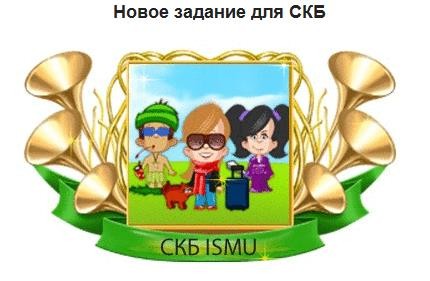 Дорогие друзья и коллеги!
Период оперативной коррекции по предшествующим прогнозам практически заканчивается, в частности по наводнениям он завершен 11 февраля. Спасибо за результаты в коррекции однако скажу, что сбор информации по тому же наводнению в Австралии оказался весьма затруднительным. Типично для любых средств массовой информации с пылом и жаром рассказывать о надвигающихся и случившихся катастрофах, а вот если ничего не произошло, довольствуемся скудными сообщениями. Причем на том же сайте «Новости Австралии» по адресу: http://australia-voyage.ru/news.php что только не публиковали, в основном о спортивных состязаниях, только не о второй волне наводнения. Подробности о событиях сами сможете прочитать на нашей странице, о том, что дважды удалось снизить: масштабы первой волны наводнения и многочисленные угрозы второй, которая была спровоцирована надвигающимися циклонами на Австралию. По предварительным подсчетам их было около четырех, но в конце концов мы получили информацию о том, что "циклон "Яси" называют самым мощным циклоном почти за 100 лет. В момент удара по побережью ему была присвоена пятая категория - самая высокая для подобных стихийных бедствий. Позже австралийские метеорологи снизили его интенсивность до четвертой, третьей и второй категории, однако циклон все еще опасен".И на посошок 09.02.2011 читаем о том, что «Новая угроза нависла над Австралией: ядовитые жабы захватывают континент!». Я думаю, что СКБ к этой проблеме подключать больше не станем. Великолепные результаты по коррекции разрушительных землетрясений и у СКБ и в дальнейшем прогнозе от 22 января 2011 г., который скорректировали Вера Дроздова и Любовь Данилова. Однако в феврале снова образовалась брешь в «Сетке прогнозов», посему снова обращаемся за помощью к Совету Безопасности. Как и прежде, информацию об участии присылайте на мой адрес.  3065476@mail.ru 
Ваш друг и Учитель доктор Темников Г.Я.
11 февраля 2011 г.